The remainder of this page has deliberately been left blankMEDICAL REPORT – NOTESAPPLICATION FOR DUAL HACKNEY CARRIAGE / PRIVATE HIRE DRIVER’S LICENCE(Please hand these notes and examination form to your Doctor)MEDICAL REPORT – NOTESAPPLICATION FOR DUAL HACKNEY CARRIAGE / PRIVATE HIRE DRIVER’S LICENCE(Please hand these notes and examination form to your Doctor)MEDICAL REPORT – NOTESAPPLICATION FOR DUAL HACKNEY CARRIAGE / PRIVATE HIRE DRIVER’S LICENCE(Please hand these notes and examination form to your Doctor)MEDICAL REPORT – NOTESAPPLICATION FOR DUAL HACKNEY CARRIAGE / PRIVATE HIRE DRIVER’S LICENCE(Please hand these notes and examination form to your Doctor)MEDICAL REPORT – NOTESAPPLICATION FOR DUAL HACKNEY CARRIAGE / PRIVATE HIRE DRIVER’S LICENCE(Please hand these notes and examination form to your Doctor)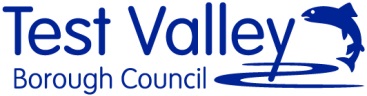 Medical reports can be completed by your own General Practitioner or another GP within the practice, or any other medical practitioner who is in possession of a summary of your medical records. Please note that if a Doctor, other than your own GP, completes the report your application will be rejected unless it is confirmed that the Doctor has had access to a summary of your medical history.Medical reports can be completed by your own General Practitioner or another GP within the practice, or any other medical practitioner who is in possession of a summary of your medical records. Please note that if a Doctor, other than your own GP, completes the report your application will be rejected unless it is confirmed that the Doctor has had access to a summary of your medical history.Medical reports can be completed by your own General Practitioner or another GP within the practice, or any other medical practitioner who is in possession of a summary of your medical records. Please note that if a Doctor, other than your own GP, completes the report your application will be rejected unless it is confirmed that the Doctor has had access to a summary of your medical history.Medical reports can be completed by your own General Practitioner or another GP within the practice, or any other medical practitioner who is in possession of a summary of your medical records. Please note that if a Doctor, other than your own GP, completes the report your application will be rejected unless it is confirmed that the Doctor has had access to a summary of your medical history.Medical reports can be completed by your own General Practitioner or another GP within the practice, or any other medical practitioner who is in possession of a summary of your medical records. Please note that if a Doctor, other than your own GP, completes the report your application will be rejected unless it is confirmed that the Doctor has had access to a summary of your medical history.Medical reports can be completed by your own General Practitioner or another GP within the practice, or any other medical practitioner who is in possession of a summary of your medical records. Please note that if a Doctor, other than your own GP, completes the report your application will be rejected unless it is confirmed that the Doctor has had access to a summary of your medical history.This form is required to be completed for all new applicants for dual hackney carriage / private hire driver's licences or where licensed drivers are aged 45, 50, 55, 60, 65, and annually thereafter, in line with DVLA best practice guidelines.This form is required to be completed for all new applicants for dual hackney carriage / private hire driver's licences or where licensed drivers are aged 45, 50, 55, 60, 65, and annually thereafter, in line with DVLA best practice guidelines.This form is required to be completed for all new applicants for dual hackney carriage / private hire driver's licences or where licensed drivers are aged 45, 50, 55, 60, 65, and annually thereafter, in line with DVLA best practice guidelines.This form is required to be completed for all new applicants for dual hackney carriage / private hire driver's licences or where licensed drivers are aged 45, 50, 55, 60, 65, and annually thereafter, in line with DVLA best practice guidelines.This form is required to be completed for all new applicants for dual hackney carriage / private hire driver's licences or where licensed drivers are aged 45, 50, 55, 60, 65, and annually thereafter, in line with DVLA best practice guidelines.This form is required to be completed for all new applicants for dual hackney carriage / private hire driver's licences or where licensed drivers are aged 45, 50, 55, 60, 65, and annually thereafter, in line with DVLA best practice guidelines.Do not delay sending the form to us – if more than one month has elapsed from the date of your Doctor’s signature, we may reject the form unless you can show good reason why it has not been possible for you to submit the form in good time.Do not delay sending the form to us – if more than one month has elapsed from the date of your Doctor’s signature, we may reject the form unless you can show good reason why it has not been possible for you to submit the form in good time.Do not delay sending the form to us – if more than one month has elapsed from the date of your Doctor’s signature, we may reject the form unless you can show good reason why it has not been possible for you to submit the form in good time.Do not delay sending the form to us – if more than one month has elapsed from the date of your Doctor’s signature, we may reject the form unless you can show good reason why it has not been possible for you to submit the form in good time.Do not delay sending the form to us – if more than one month has elapsed from the date of your Doctor’s signature, we may reject the form unless you can show good reason why it has not been possible for you to submit the form in good time.Do not delay sending the form to us – if more than one month has elapsed from the date of your Doctor’s signature, we may reject the form unless you can show good reason why it has not been possible for you to submit the form in good time.If you have sent us a medical report in the last 12 months, and have not suffered a serious illness in the interim, contact us, as it may not be necessary for a further form to be completed.If you have sent us a medical report in the last 12 months, and have not suffered a serious illness in the interim, contact us, as it may not be necessary for a further form to be completed.If you have sent us a medical report in the last 12 months, and have not suffered a serious illness in the interim, contact us, as it may not be necessary for a further form to be completed.If you have sent us a medical report in the last 12 months, and have not suffered a serious illness in the interim, contact us, as it may not be necessary for a further form to be completed.If you have sent us a medical report in the last 12 months, and have not suffered a serious illness in the interim, contact us, as it may not be necessary for a further form to be completed.If you have sent us a medical report in the last 12 months, and have not suffered a serious illness in the interim, contact us, as it may not be necessary for a further form to be completed.AWhat you have to doWhat you have to doWhat you have to doWhat you have to doWhat you have to doBefore arranging for this medical report to be completed please read the notes at section C, paragraphs 1,2,3,4 and 5 (Group 2 Medical Standards). If you have any of these conditions you may not be granted a licence.Before arranging for this medical report to be completed please read the notes at section C, paragraphs 1,2,3,4 and 5 (Group 2 Medical Standards). If you have any of these conditions you may not be granted a licence.Before arranging for this medical report to be completed please read the notes at section C, paragraphs 1,2,3,4 and 5 (Group 2 Medical Standards). If you have any of these conditions you may not be granted a licence.Before arranging for this medical report to be completed please read the notes at section C, paragraphs 1,2,3,4 and 5 (Group 2 Medical Standards). If you have any of these conditions you may not be granted a licence.Before arranging for this medical report to be completed please read the notes at section C, paragraphs 1,2,3,4 and 5 (Group 2 Medical Standards). If you have any of these conditions you may not be granted a licence.If, after reading the notes, you have any doubts about your ability to meet the medical standards, consult your Doctor and/or Optician before you arrange for this medical report to be completed.  In the event of your application being refused, the fee you pay your Doctor is not refundable. Test Valley Borough Council has no responsibility for any fees payable for the completion of this report.If, after reading the notes, you have any doubts about your ability to meet the medical standards, consult your Doctor and/or Optician before you arrange for this medical report to be completed.  In the event of your application being refused, the fee you pay your Doctor is not refundable. Test Valley Borough Council has no responsibility for any fees payable for the completion of this report.If, after reading the notes, you have any doubts about your ability to meet the medical standards, consult your Doctor and/or Optician before you arrange for this medical report to be completed.  In the event of your application being refused, the fee you pay your Doctor is not refundable. Test Valley Borough Council has no responsibility for any fees payable for the completion of this report.If, after reading the notes, you have any doubts about your ability to meet the medical standards, consult your Doctor and/or Optician before you arrange for this medical report to be completed.  In the event of your application being refused, the fee you pay your Doctor is not refundable. Test Valley Borough Council has no responsibility for any fees payable for the completion of this report.If, after reading the notes, you have any doubts about your ability to meet the medical standards, consult your Doctor and/or Optician before you arrange for this medical report to be completed.  In the event of your application being refused, the fee you pay your Doctor is not refundable. Test Valley Borough Council has no responsibility for any fees payable for the completion of this report.The notes below (“Medical Standards for Hackney Carriage and Private Hire Drivers”) may help you.The notes below (“Medical Standards for Hackney Carriage and Private Hire Drivers”) may help you.The notes below (“Medical Standards for Hackney Carriage and Private Hire Drivers”) may help you.The notes below (“Medical Standards for Hackney Carriage and Private Hire Drivers”) may help you.The notes below (“Medical Standards for Hackney Carriage and Private Hire Drivers”) may help you.This report, together with your licence application, must be received by the Borough Council within 4 months of your Doctor signing the report.  Failure to submit both forms together will lead to difficulties and delay in processing your application.This report, together with your licence application, must be received by the Borough Council within 4 months of your Doctor signing the report.  Failure to submit both forms together will lead to difficulties and delay in processing your application.This report, together with your licence application, must be received by the Borough Council within 4 months of your Doctor signing the report.  Failure to submit both forms together will lead to difficulties and delay in processing your application.This report, together with your licence application, must be received by the Borough Council within 4 months of your Doctor signing the report.  Failure to submit both forms together will lead to difficulties and delay in processing your application.This report, together with your licence application, must be received by the Borough Council within 4 months of your Doctor signing the report.  Failure to submit both forms together will lead to difficulties and delay in processing your application.In future, if you develop symptoms of a condition that could affect safe driving (see the notes at section C below), you must inform the Borough Council’s Licensing Team immediately.In future, if you develop symptoms of a condition that could affect safe driving (see the notes at section C below), you must inform the Borough Council’s Licensing Team immediately.In future, if you develop symptoms of a condition that could affect safe driving (see the notes at section C below), you must inform the Borough Council’s Licensing Team immediately.In future, if you develop symptoms of a condition that could affect safe driving (see the notes at section C below), you must inform the Borough Council’s Licensing Team immediately.In future, if you develop symptoms of a condition that could affect safe driving (see the notes at section C below), you must inform the Borough Council’s Licensing Team immediately.Please remove this page before sending in the report with your application.Please remove this page before sending in the report with your application.Please remove this page before sending in the report with your application.Please remove this page before sending in the report with your application.Please remove this page before sending in the report with your application.BWhat your Doctor has to doWhat your Doctor has to doWhat your Doctor has to doWhat your Doctor has to doWhat your Doctor has to doPlease arrange for your patient to be seen and for a full examination to be undertaken.Please arrange for your patient to be seen and for a full examination to be undertaken.Please arrange for your patient to be seen and for a full examination to be undertaken.Please arrange for your patient to be seen and for a full examination to be undertaken.Please arrange for your patient to be seen and for a full examination to be undertaken.Please complete pages 5 to 11 inclusive and all of section 10 on page 12 of this report, having regard to the most recent BMA “Notes for Guidance” for Doctors conducting these examinations. The most recent edition of the Medical Commission for Accident Prevention’s booklet “Medical Aspects of Fitness to Drive” should be consulted in association with the latest edition of the Driver & Vehicle Licensing Agency’s publication “At a Glance Guide to the Current Medical Standards of Fitness to Drive”, available from the DVLA via: https://www.gov.uk/current-medical-guidelines-dvla-guidance-for-professionals..Please complete pages 5 to 11 inclusive and all of section 10 on page 12 of this report, having regard to the most recent BMA “Notes for Guidance” for Doctors conducting these examinations. The most recent edition of the Medical Commission for Accident Prevention’s booklet “Medical Aspects of Fitness to Drive” should be consulted in association with the latest edition of the Driver & Vehicle Licensing Agency’s publication “At a Glance Guide to the Current Medical Standards of Fitness to Drive”, available from the DVLA via: https://www.gov.uk/current-medical-guidelines-dvla-guidance-for-professionals..Please complete pages 5 to 11 inclusive and all of section 10 on page 12 of this report, having regard to the most recent BMA “Notes for Guidance” for Doctors conducting these examinations. The most recent edition of the Medical Commission for Accident Prevention’s booklet “Medical Aspects of Fitness to Drive” should be consulted in association with the latest edition of the Driver & Vehicle Licensing Agency’s publication “At a Glance Guide to the Current Medical Standards of Fitness to Drive”, available from the DVLA via: https://www.gov.uk/current-medical-guidelines-dvla-guidance-for-professionals..Please complete pages 5 to 11 inclusive and all of section 10 on page 12 of this report, having regard to the most recent BMA “Notes for Guidance” for Doctors conducting these examinations. The most recent edition of the Medical Commission for Accident Prevention’s booklet “Medical Aspects of Fitness to Drive” should be consulted in association with the latest edition of the Driver & Vehicle Licensing Agency’s publication “At a Glance Guide to the Current Medical Standards of Fitness to Drive”, available from the DVLA via: https://www.gov.uk/current-medical-guidelines-dvla-guidance-for-professionals..Please complete pages 5 to 11 inclusive and all of section 10 on page 12 of this report, having regard to the most recent BMA “Notes for Guidance” for Doctors conducting these examinations. The most recent edition of the Medical Commission for Accident Prevention’s booklet “Medical Aspects of Fitness to Drive” should be consulted in association with the latest edition of the Driver & Vehicle Licensing Agency’s publication “At a Glance Guide to the Current Medical Standards of Fitness to Drive”, available from the DVLA via: https://www.gov.uk/current-medical-guidelines-dvla-guidance-for-professionals..Applicants who may be symptom free at the time of the examination should be advised that, if, in future, they develop symptoms of a medical condition which could affect safe driving, and a hackney carriage or private hire driver’s licence is held, Test Valley Borough Council’s licensing team must be informed immediately.Applicants who may be symptom free at the time of the examination should be advised that, if, in future, they develop symptoms of a medical condition which could affect safe driving, and a hackney carriage or private hire driver’s licence is held, Test Valley Borough Council’s licensing team must be informed immediately.Applicants who may be symptom free at the time of the examination should be advised that, if, in future, they develop symptoms of a medical condition which could affect safe driving, and a hackney carriage or private hire driver’s licence is held, Test Valley Borough Council’s licensing team must be informed immediately.Applicants who may be symptom free at the time of the examination should be advised that, if, in future, they develop symptoms of a medical condition which could affect safe driving, and a hackney carriage or private hire driver’s licence is held, Test Valley Borough Council’s licensing team must be informed immediately.Applicants who may be symptom free at the time of the examination should be advised that, if, in future, they develop symptoms of a medical condition which could affect safe driving, and a hackney carriage or private hire driver’s licence is held, Test Valley Borough Council’s licensing team must be informed immediately.CMedical Standards for Hackney Carriage or Private Hire DriversMedical Standards for Hackney Carriage or Private Hire DriversMedical Standards for Hackney Carriage or Private Hire DriversMedical Standards for Hackney Carriage or Private Hire DriversMedical Standards for Hackney Carriage or Private Hire DriversStandards for hackney carriage or private hire drivers, as vocational drivers, are higher than those for ordinary car drivers. In line with recommended good practice, the Borough Council will expect licensed drivers to meet the Group 2 vocational driver standards. Please also refer to the most recent version of leaflet INF4D available via https://www.gov.uk/government/publications/medical-examination-report-d4-information-and-useful-notes. Specific medical conditions which may be a bar to obtaining or holding a hackney carriage or private hire driver’s licence are as follows: -Standards for hackney carriage or private hire drivers, as vocational drivers, are higher than those for ordinary car drivers. In line with recommended good practice, the Borough Council will expect licensed drivers to meet the Group 2 vocational driver standards. Please also refer to the most recent version of leaflet INF4D available via https://www.gov.uk/government/publications/medical-examination-report-d4-information-and-useful-notes. Specific medical conditions which may be a bar to obtaining or holding a hackney carriage or private hire driver’s licence are as follows: -Standards for hackney carriage or private hire drivers, as vocational drivers, are higher than those for ordinary car drivers. In line with recommended good practice, the Borough Council will expect licensed drivers to meet the Group 2 vocational driver standards. Please also refer to the most recent version of leaflet INF4D available via https://www.gov.uk/government/publications/medical-examination-report-d4-information-and-useful-notes. Specific medical conditions which may be a bar to obtaining or holding a hackney carriage or private hire driver’s licence are as follows: -Standards for hackney carriage or private hire drivers, as vocational drivers, are higher than those for ordinary car drivers. In line with recommended good practice, the Borough Council will expect licensed drivers to meet the Group 2 vocational driver standards. Please also refer to the most recent version of leaflet INF4D available via https://www.gov.uk/government/publications/medical-examination-report-d4-information-and-useful-notes. Specific medical conditions which may be a bar to obtaining or holding a hackney carriage or private hire driver’s licence are as follows: -Standards for hackney carriage or private hire drivers, as vocational drivers, are higher than those for ordinary car drivers. In line with recommended good practice, the Borough Council will expect licensed drivers to meet the Group 2 vocational driver standards. Please also refer to the most recent version of leaflet INF4D available via https://www.gov.uk/government/publications/medical-examination-report-d4-information-and-useful-notes. Specific medical conditions which may be a bar to obtaining or holding a hackney carriage or private hire driver’s licence are as follows: -Standards for hackney carriage or private hire drivers, as vocational drivers, are higher than those for ordinary car drivers. In line with recommended good practice, the Borough Council will expect licensed drivers to meet the Group 2 vocational driver standards. Please also refer to the most recent version of leaflet INF4D available via https://www.gov.uk/government/publications/medical-examination-report-d4-information-and-useful-notes. Specific medical conditions which may be a bar to obtaining or holding a hackney carriage or private hire driver’s licence are as follows: -1.Epilepsy or liability to epileptic attacksEpilepsy or liability to epileptic attacksEpilepsy or liability to epileptic attacksEpilepsy or liability to epileptic attacksEpilepsy or liability to epileptic attacksA diagnosis of epilepsy or spontaneous epileptic attack(s) requires 10 years free of further epileptic attack without taking anti-epilepsy medication during that 10-year period. For conditions that cause an increased liability to epileptic attacks, the risk of attacks must fall to that of the general population. The Borough Council will refuse or revoke the licence if these conditions cannot be met.A diagnosis of epilepsy or spontaneous epileptic attack(s) requires 10 years free of further epileptic attack without taking anti-epilepsy medication during that 10-year period. For conditions that cause an increased liability to epileptic attacks, the risk of attacks must fall to that of the general population. The Borough Council will refuse or revoke the licence if these conditions cannot be met.A diagnosis of epilepsy or spontaneous epileptic attack(s) requires 10 years free of further epileptic attack without taking anti-epilepsy medication during that 10-year period. For conditions that cause an increased liability to epileptic attacks, the risk of attacks must fall to that of the general population. The Borough Council will refuse or revoke the licence if these conditions cannot be met.A diagnosis of epilepsy or spontaneous epileptic attack(s) requires 10 years free of further epileptic attack without taking anti-epilepsy medication during that 10-year period. For conditions that cause an increased liability to epileptic attacks, the risk of attacks must fall to that of the general population. The Borough Council will refuse or revoke the licence if these conditions cannot be met.A diagnosis of epilepsy or spontaneous epileptic attack(s) requires 10 years free of further epileptic attack without taking anti-epilepsy medication during that 10-year period. For conditions that cause an increased liability to epileptic attacks, the risk of attacks must fall to that of the general population. The Borough Council will refuse or revoke the licence if these conditions cannot be met.2.DiabetesDiabetesDiabetesDiabetesDiabetesApplicants with insulin treated diabetes will not normally be able to obtain a licence unless:they held a hackney carriage or private hire driver’s licence valid at 1 April 1991 and the Borough Council’s licensing team had knowledge of the insulin treatment before 1 January 1991orif they are able to provide documentary evidence that their diabetes is consistently well controlled, with reference to the advice in chapter 3 of the latest edition of the DVLA’s “At a Glance Guide to the Current Medical Standards of Fitness to Drive” in respect of Group 2 vocational drivers.If you have any condition other than insulin treated diabetes your Doctor should be able to advise you as to whether you meet the relevant higher medical standards. Please refer to the section “Other Medical Conditions” in this report.Applicants with insulin treated diabetes will not normally be able to obtain a licence unless:they held a hackney carriage or private hire driver’s licence valid at 1 April 1991 and the Borough Council’s licensing team had knowledge of the insulin treatment before 1 January 1991orif they are able to provide documentary evidence that their diabetes is consistently well controlled, with reference to the advice in chapter 3 of the latest edition of the DVLA’s “At a Glance Guide to the Current Medical Standards of Fitness to Drive” in respect of Group 2 vocational drivers.If you have any condition other than insulin treated diabetes your Doctor should be able to advise you as to whether you meet the relevant higher medical standards. Please refer to the section “Other Medical Conditions” in this report.Applicants with insulin treated diabetes will not normally be able to obtain a licence unless:they held a hackney carriage or private hire driver’s licence valid at 1 April 1991 and the Borough Council’s licensing team had knowledge of the insulin treatment before 1 January 1991orif they are able to provide documentary evidence that their diabetes is consistently well controlled, with reference to the advice in chapter 3 of the latest edition of the DVLA’s “At a Glance Guide to the Current Medical Standards of Fitness to Drive” in respect of Group 2 vocational drivers.If you have any condition other than insulin treated diabetes your Doctor should be able to advise you as to whether you meet the relevant higher medical standards. Please refer to the section “Other Medical Conditions” in this report.Applicants with insulin treated diabetes will not normally be able to obtain a licence unless:they held a hackney carriage or private hire driver’s licence valid at 1 April 1991 and the Borough Council’s licensing team had knowledge of the insulin treatment before 1 January 1991orif they are able to provide documentary evidence that their diabetes is consistently well controlled, with reference to the advice in chapter 3 of the latest edition of the DVLA’s “At a Glance Guide to the Current Medical Standards of Fitness to Drive” in respect of Group 2 vocational drivers.If you have any condition other than insulin treated diabetes your Doctor should be able to advise you as to whether you meet the relevant higher medical standards. Please refer to the section “Other Medical Conditions” in this report.Applicants with insulin treated diabetes will not normally be able to obtain a licence unless:they held a hackney carriage or private hire driver’s licence valid at 1 April 1991 and the Borough Council’s licensing team had knowledge of the insulin treatment before 1 January 1991orif they are able to provide documentary evidence that their diabetes is consistently well controlled, with reference to the advice in chapter 3 of the latest edition of the DVLA’s “At a Glance Guide to the Current Medical Standards of Fitness to Drive” in respect of Group 2 vocational drivers.If you have any condition other than insulin treated diabetes your Doctor should be able to advise you as to whether you meet the relevant higher medical standards. Please refer to the section “Other Medical Conditions” in this report.3.EyesightEyesightEyesightEyesightEyesightAll applicants must be able to read in good light with glasses or corrective lenses if necessary, a number plate at 20 metres (65 feet), (post 1 September 2001 font) and, if glasses or contact lenses are required to do so, these must be worn while driving. In addition: -All applicants must be able to read in good light with glasses or corrective lenses if necessary, a number plate at 20 metres (65 feet), (post 1 September 2001 font) and, if glasses or contact lenses are required to do so, these must be worn while driving. In addition: -All applicants must be able to read in good light with glasses or corrective lenses if necessary, a number plate at 20 metres (65 feet), (post 1 September 2001 font) and, if glasses or contact lenses are required to do so, these must be worn while driving. In addition: -All applicants must be able to read in good light with glasses or corrective lenses if necessary, a number plate at 20 metres (65 feet), (post 1 September 2001 font) and, if glasses or contact lenses are required to do so, these must be worn while driving. In addition: -All applicants must be able to read in good light with glasses or corrective lenses if necessary, a number plate at 20 metres (65 feet), (post 1 September 2001 font) and, if glasses or contact lenses are required to do so, these must be worn while driving. In addition: -Visual AcuityVisual AcuityVisual AcuityVisual AcuityVisual AcuityApplicants must have: -Applicants must have: -Applicants must have: -Applicants must have: -Applicants must have: -a visual acuity of at least 6/7.5 (decimal Snellen equivalent 0.8) in the better eye; anda visual acuity of at least 6/7.5 (decimal Snellen equivalent 0.8) in the better eye; anda visual acuity of at least 6/7.5 (decimal Snellen equivalent 0.8) in the better eye; anda visual acuity of at least 6/7.5 (decimal Snellen equivalent 0.8) in the better eye; anda visual acuity of at least 6/60 (decimal Snellen equivalent 0.1) in the worse eye; anda visual acuity of at least 6/60 (decimal Snellen equivalent 0.1) in the worse eye; anda visual acuity of at least 6/60 (decimal Snellen equivalent 0.1) in the worse eye; anda visual acuity of at least 6/60 (decimal Snellen equivalent 0.1) in the worse eye; andIf glasses are worn, the distance spectacle prescription of either lens used must not be of a corrective power greater than plus 8 (+8) dioptres.If glasses are worn, the distance spectacle prescription of either lens used must not be of a corrective power greater than plus 8 (+8) dioptres.If glasses are worn, the distance spectacle prescription of either lens used must not be of a corrective power greater than plus 8 (+8) dioptres.If glasses are worn, the distance spectacle prescription of either lens used must not be of a corrective power greater than plus 8 (+8) dioptres.Applicants to whom the following applies may be considered, exceptionally:Applicants to whom the following applies may be considered, exceptionally:Applicants to whom the following applies may be considered, exceptionally:Applicants to whom the following applies may be considered, exceptionally:Applicants to whom the following applies may be considered, exceptionally:An applicant who held a Test Valley hackney carriage or private hire driver’s licence after 1 March 1992 and also held that licence on 31 December 1996 and has an acuity of 6/9 (decimal Snellen equivalent 0.6) in the better eye and 6/12 (decimal Snellen equivalent 0.5) in the worse eye and an uncorrected acuity of 3/60 (decimal Snellen equivalent 0.05) in at least one eye.An applicant who held a Test Valley hackney carriage or private hire driver’s licence after 1 March 1992 and also held that licence on 31 December 1996 and has an acuity of 6/9 (decimal Snellen equivalent 0.6) in the better eye and 6/12 (decimal Snellen equivalent 0.5) in the worse eye and an uncorrected acuity of 3/60 (decimal Snellen equivalent 0.05) in at least one eye.An applicant who held a Test Valley hackney carriage or private hire driver’s licence after 1 March 1992 and also held that licence on 31 December 1996 and has an acuity of 6/9 (decimal Snellen equivalent 0.6) in the better eye and 6/12 (decimal Snellen equivalent 0.5) in the worse eye and an uncorrected acuity of 3/60 (decimal Snellen equivalent 0.05) in at least one eye.An applicant who held a hackney carriage or private hire driver’s licence before 1 March 1992 if they can still meet the Group 2 eyesight standards which applied when they first held a Test Valley hackney carriage or private hire driver’s licence.An applicant who held a hackney carriage or private hire driver’s licence before 1 March 1992 if they can still meet the Group 2 eyesight standards which applied when they first held a Test Valley hackney carriage or private hire driver’s licence.An applicant who held a hackney carriage or private hire driver’s licence before 1 March 1992 if they can still meet the Group 2 eyesight standards which applied when they first held a Test Valley hackney carriage or private hire driver’s licence.Please contact the licensing team if you require further information.Please contact the licensing team if you require further information.Please contact the licensing team if you require further information.Please contact the licensing team if you require further information.Please contact the licensing team if you require further information.Visual fieldVisual fieldVisual fieldVisual fieldVisual fieldThe horizontal visual field should be at least 160 degrees, the extension should be at least 70 degrees left and right and 30 degrees up and down. No defects should be present within a radius of the central 30 degrees.The horizontal visual field should be at least 160 degrees, the extension should be at least 70 degrees left and right and 30 degrees up and down. No defects should be present within a radius of the central 30 degrees.The horizontal visual field should be at least 160 degrees, the extension should be at least 70 degrees left and right and 30 degrees up and down. No defects should be present within a radius of the central 30 degrees.The horizontal visual field should be at least 160 degrees, the extension should be at least 70 degrees left and right and 30 degrees up and down. No defects should be present within a radius of the central 30 degrees.The horizontal visual field should be at least 160 degrees, the extension should be at least 70 degrees left and right and 30 degrees up and down. No defects should be present within a radius of the central 30 degrees.Monocular visionMonocular visionMonocular visionMonocular visionMonocular visionDrivers who have sight in one eye only or their sight in one eye has deteriorated to less than 0.05 (3/60) cannot normally be licensed to drive. Exceptionally, it may be possible for such a driver to be licensed if the Group 2 standards were met before 1 April 1991. You must have a visual acuity of at least 6/12 (decimal Snellen equivalent 0.5) if you held a Test Valley hackney carriage or private hire driver’s licence on 1 April 1983 or 6/9 (decimal Snellen equivalent 0.6) if you were licensed after that date.Drivers who have sight in one eye only or their sight in one eye has deteriorated to less than 0.05 (3/60) cannot normally be licensed to drive. Exceptionally, it may be possible for such a driver to be licensed if the Group 2 standards were met before 1 April 1991. You must have a visual acuity of at least 6/12 (decimal Snellen equivalent 0.5) if you held a Test Valley hackney carriage or private hire driver’s licence on 1 April 1983 or 6/9 (decimal Snellen equivalent 0.6) if you were licensed after that date.Drivers who have sight in one eye only or their sight in one eye has deteriorated to less than 0.05 (3/60) cannot normally be licensed to drive. Exceptionally, it may be possible for such a driver to be licensed if the Group 2 standards were met before 1 April 1991. You must have a visual acuity of at least 6/12 (decimal Snellen equivalent 0.5) if you held a Test Valley hackney carriage or private hire driver’s licence on 1 April 1983 or 6/9 (decimal Snellen equivalent 0.6) if you were licensed after that date.Drivers who have sight in one eye only or their sight in one eye has deteriorated to less than 0.05 (3/60) cannot normally be licensed to drive. Exceptionally, it may be possible for such a driver to be licensed if the Group 2 standards were met before 1 April 1991. You must have a visual acuity of at least 6/12 (decimal Snellen equivalent 0.5) if you held a Test Valley hackney carriage or private hire driver’s licence on 1 April 1983 or 6/9 (decimal Snellen equivalent 0.6) if you were licensed after that date.Drivers who have sight in one eye only or their sight in one eye has deteriorated to less than 0.05 (3/60) cannot normally be licensed to drive. Exceptionally, it may be possible for such a driver to be licensed if the Group 2 standards were met before 1 April 1991. You must have a visual acuity of at least 6/12 (decimal Snellen equivalent 0.5) if you held a Test Valley hackney carriage or private hire driver’s licence on 1 April 1983 or 6/9 (decimal Snellen equivalent 0.6) if you were licensed after that date.Uncontrolled symptoms of double visionUncontrolled symptoms of double visionUncontrolled symptoms of double visionUncontrolled symptoms of double visionUncontrolled symptoms of double visionIf you have uncontrolled symptoms of double vision, or you have double vision treated with a patch, you will not meet the Group 2 standard.If you have uncontrolled symptoms of double vision, or you have double vision treated with a patch, you will not meet the Group 2 standard.If you have uncontrolled symptoms of double vision, or you have double vision treated with a patch, you will not meet the Group 2 standard.If you have uncontrolled symptoms of double vision, or you have double vision treated with a patch, you will not meet the Group 2 standard.If you have uncontrolled symptoms of double vision, or you have double vision treated with a patch, you will not meet the Group 2 standard.Please note that a failure to meet the epilepsy, diabetes or eyesight requirements will normally result in the refusal of an application.Please note that a failure to meet the epilepsy, diabetes or eyesight requirements will normally result in the refusal of an application.Please note that a failure to meet the epilepsy, diabetes or eyesight requirements will normally result in the refusal of an application.Please note that a failure to meet the epilepsy, diabetes or eyesight requirements will normally result in the refusal of an application.Please note that a failure to meet the epilepsy, diabetes or eyesight requirements will normally result in the refusal of an application.Please note that a failure to meet the epilepsy, diabetes or eyesight requirements will normally result in the refusal of an application.4.Other Medical ConditionsOther Medical ConditionsOther Medical ConditionsOther Medical ConditionsOther Medical ConditionsIn addition to those medical conditions mentioned above, an applicant or licence holder is likely to be refused if they are unable to meet the national recommended guidelines in cases of:-In addition to those medical conditions mentioned above, an applicant or licence holder is likely to be refused if they are unable to meet the national recommended guidelines in cases of:-In addition to those medical conditions mentioned above, an applicant or licence holder is likely to be refused if they are unable to meet the national recommended guidelines in cases of:-In addition to those medical conditions mentioned above, an applicant or licence holder is likely to be refused if they are unable to meet the national recommended guidelines in cases of:-In addition to those medical conditions mentioned above, an applicant or licence holder is likely to be refused if they are unable to meet the national recommended guidelines in cases of:-Within six weeks of myocardial infarction, an episode of unstable angina, CABG or coronary angioplastyWithin six weeks of myocardial infarction, an episode of unstable angina, CABG or coronary angioplastyWithin six weeks of myocardial infarction, an episode of unstable angina, CABG or coronary angioplastyWithin six weeks of myocardial infarction, an episode of unstable angina, CABG or coronary angioplastyAngina, heart failure, or cardiac arrhythmia which remains uncontrolledAngina, heart failure, or cardiac arrhythmia which remains uncontrolledAngina, heart failure, or cardiac arrhythmia which remains uncontrolledAngina, heart failure, or cardiac arrhythmia which remains uncontrolledImplanted cardiac defibrillatorImplanted cardiac defibrillatorImplanted cardiac defibrillatorImplanted cardiac defibrillatorHypertension where the blood pressure is persistently 180 systolic or more or 100 diastolic or moreHypertension where the blood pressure is persistently 180 systolic or more or 100 diastolic or moreHypertension where the blood pressure is persistently 180 systolic or more or 100 diastolic or moreHypertension where the blood pressure is persistently 180 systolic or more or 100 diastolic or moreA stroke or TIA within the last 12 monthsA stroke or TIA within the last 12 monthsA stroke or TIA within the last 12 monthsA stroke or TIA within the last 12 monthsUnexplained loss of consciousness with liability to recurrenceUnexplained loss of consciousness with liability to recurrenceUnexplained loss of consciousness with liability to recurrenceUnexplained loss of consciousness with liability to recurrenceMeniere's and other sudden and disabling vertigo, within the last 12 months, with a liability to recurrenceMeniere's and other sudden and disabling vertigo, within the last 12 months, with a liability to recurrenceMeniere's and other sudden and disabling vertigo, within the last 12 months, with a liability to recurrenceMeniere's and other sudden and disabling vertigo, within the last 12 months, with a liability to recurrenceInsuperable difficulty in communicating by telephone in an emergencyInsuperable difficulty in communicating by telephone in an emergencyInsuperable difficulty in communicating by telephone in an emergencyInsuperable difficulty in communicating by telephone in an emergencyMajor brain surgery and/or recent severe head injury with serious continuing after effects Major brain surgery and/or recent severe head injury with serious continuing after effects Major brain surgery and/or recent severe head injury with serious continuing after effects Major brain surgery and/or recent severe head injury with serious continuing after effects Parkinson's disease, multiple sclerosis or other chronic neurological disorders likely to affect safe drivingParkinson's disease, multiple sclerosis or other chronic neurological disorders likely to affect safe drivingParkinson's disease, multiple sclerosis or other chronic neurological disorders likely to affect safe drivingParkinson's disease, multiple sclerosis or other chronic neurological disorders likely to affect safe drivingPsychotic illness within the past three yearsPsychotic illness within the past three yearsPsychotic illness within the past three yearsPsychotic illness within the past three yearsSerious psychiatric illnessSerious psychiatric illnessSerious psychiatric illnessSerious psychiatric illnessIf major psychotropic or neuroleptic medication is being takenIf major psychotropic or neuroleptic medication is being takenIf major psychotropic or neuroleptic medication is being takenIf major psychotropic or neuroleptic medication is being takenAlcohol and/or drug misuse within the last 12 months or alcohol and/or drug dependency or use in the past three yearsAlcohol and/or drug misuse within the last 12 months or alcohol and/or drug dependency or use in the past three yearsAlcohol and/or drug misuse within the last 12 months or alcohol and/or drug dependency or use in the past three yearsAlcohol and/or drug misuse within the last 12 months or alcohol and/or drug dependency or use in the past three yearsDementiaDementiaDementiaDementiaAny malignant condition, within the last 2 years, with a significant liability to metastasise to the brainAny malignant condition, within the last 2 years, with a significant liability to metastasise to the brainAny malignant condition, within the last 2 years, with a significant liability to metastasise to the brainAny malignant condition, within the last 2 years, with a significant liability to metastasise to the brainAny other serious medical condition likely to affect the safe driving of a hackney carriage or private hire vehicleAny other serious medical condition likely to affect the safe driving of a hackney carriage or private hire vehicleAny other serious medical condition likely to affect the safe driving of a hackney carriage or private hire vehicleAny other serious medical condition likely to affect the safe driving of a hackney carriage or private hire vehicle5.Tiredness: Sleep DisordersTiredness: Sleep DisordersTiredness: Sleep DisordersTiredness: Sleep DisordersTiredness: Sleep DisordersUp to one fifth of accidents on motorways and other monotonous roads may be caused by drivers falling asleep at the wheel.Up to one fifth of accidents on motorways and other monotonous roads may be caused by drivers falling asleep at the wheel.Up to one fifth of accidents on motorways and other monotonous roads may be caused by drivers falling asleep at the wheel.Up to one fifth of accidents on motorways and other monotonous roads may be caused by drivers falling asleep at the wheel.Up to one fifth of accidents on motorways and other monotonous roads may be caused by drivers falling asleep at the wheel.Many accidents are attributed to “driver inattention” but once vehicle faults, traffic offences, poor road or weather conditions, alcohol and specific medical causes are excluded, closer inspection suggests driver sleepiness may be the cause. Evidence for this includes the apparent failure to respond to traffic and road conditions generally and, in particular, the absence of signs of emergency braking.Many accidents are attributed to “driver inattention” but once vehicle faults, traffic offences, poor road or weather conditions, alcohol and specific medical causes are excluded, closer inspection suggests driver sleepiness may be the cause. Evidence for this includes the apparent failure to respond to traffic and road conditions generally and, in particular, the absence of signs of emergency braking.Many accidents are attributed to “driver inattention” but once vehicle faults, traffic offences, poor road or weather conditions, alcohol and specific medical causes are excluded, closer inspection suggests driver sleepiness may be the cause. Evidence for this includes the apparent failure to respond to traffic and road conditions generally and, in particular, the absence of signs of emergency braking.Many accidents are attributed to “driver inattention” but once vehicle faults, traffic offences, poor road or weather conditions, alcohol and specific medical causes are excluded, closer inspection suggests driver sleepiness may be the cause. Evidence for this includes the apparent failure to respond to traffic and road conditions generally and, in particular, the absence of signs of emergency braking.Many accidents are attributed to “driver inattention” but once vehicle faults, traffic offences, poor road or weather conditions, alcohol and specific medical causes are excluded, closer inspection suggests driver sleepiness may be the cause. Evidence for this includes the apparent failure to respond to traffic and road conditions generally and, in particular, the absence of signs of emergency braking.Driver sleepiness may be caused by modern life styles preventing adequate rest. It may be made worse by shift working combined with the monotonous nature of certain types of driving. Alertness fluctuates naturally throughout the day. Driving between 02:00 and 07:00 increases the risk of a sleep related accident. Most people also tend to be less alert during the mid-afternoon or after a heavy meal. All drivers need to address these problems responsibly.Driver sleepiness may be caused by modern life styles preventing adequate rest. It may be made worse by shift working combined with the monotonous nature of certain types of driving. Alertness fluctuates naturally throughout the day. Driving between 02:00 and 07:00 increases the risk of a sleep related accident. Most people also tend to be less alert during the mid-afternoon or after a heavy meal. All drivers need to address these problems responsibly.Driver sleepiness may be caused by modern life styles preventing adequate rest. It may be made worse by shift working combined with the monotonous nature of certain types of driving. Alertness fluctuates naturally throughout the day. Driving between 02:00 and 07:00 increases the risk of a sleep related accident. Most people also tend to be less alert during the mid-afternoon or after a heavy meal. All drivers need to address these problems responsibly.Driver sleepiness may be caused by modern life styles preventing adequate rest. It may be made worse by shift working combined with the monotonous nature of certain types of driving. Alertness fluctuates naturally throughout the day. Driving between 02:00 and 07:00 increases the risk of a sleep related accident. Most people also tend to be less alert during the mid-afternoon or after a heavy meal. All drivers need to address these problems responsibly.Driver sleepiness may be caused by modern life styles preventing adequate rest. It may be made worse by shift working combined with the monotonous nature of certain types of driving. Alertness fluctuates naturally throughout the day. Driving between 02:00 and 07:00 increases the risk of a sleep related accident. Most people also tend to be less alert during the mid-afternoon or after a heavy meal. All drivers need to address these problems responsibly.However, some medical conditions may cause excessive sleepiness. These will greatly increase any normal tendency to sleepiness.However, some medical conditions may cause excessive sleepiness. These will greatly increase any normal tendency to sleepiness.However, some medical conditions may cause excessive sleepiness. These will greatly increase any normal tendency to sleepiness.However, some medical conditions may cause excessive sleepiness. These will greatly increase any normal tendency to sleepiness.However, some medical conditions may cause excessive sleepiness. These will greatly increase any normal tendency to sleepiness.The commonest medical cause is Obstructive Sleep Apnoea Syndrome (OSA). This condition occurs most commonly, but not exclusively, in overweight individuals, particularly those with a large collar size. Partners often complain about the snoring and notice that sufferers seen to have irregular breathing during sleep. Sufferers of OSA rarely wake from sleep feeling fully refreshed and tend to fall asleep easily when relaxing.The commonest medical cause is Obstructive Sleep Apnoea Syndrome (OSA). This condition occurs most commonly, but not exclusively, in overweight individuals, particularly those with a large collar size. Partners often complain about the snoring and notice that sufferers seen to have irregular breathing during sleep. Sufferers of OSA rarely wake from sleep feeling fully refreshed and tend to fall asleep easily when relaxing.The commonest medical cause is Obstructive Sleep Apnoea Syndrome (OSA). This condition occurs most commonly, but not exclusively, in overweight individuals, particularly those with a large collar size. Partners often complain about the snoring and notice that sufferers seen to have irregular breathing during sleep. Sufferers of OSA rarely wake from sleep feeling fully refreshed and tend to fall asleep easily when relaxing.The commonest medical cause is Obstructive Sleep Apnoea Syndrome (OSA). This condition occurs most commonly, but not exclusively, in overweight individuals, particularly those with a large collar size. Partners often complain about the snoring and notice that sufferers seen to have irregular breathing during sleep. Sufferers of OSA rarely wake from sleep feeling fully refreshed and tend to fall asleep easily when relaxing.The commonest medical cause is Obstructive Sleep Apnoea Syndrome (OSA). This condition occurs most commonly, but not exclusively, in overweight individuals, particularly those with a large collar size. Partners often complain about the snoring and notice that sufferers seen to have irregular breathing during sleep. Sufferers of OSA rarely wake from sleep feeling fully refreshed and tend to fall asleep easily when relaxing.OSA is one of the few medical conditions that has been shown to increase significantly the risk of traffic accidents. However, once diagnosed, there is very effective treatment available, normally through specialist centres.The greatest danger is prior to diagnosis, when the significance of the symptoms is not appreciated. A road traffic accident may be the first clear indication of the condition. All drivers, especially professional drivers, and doctors need to be much more aware of the risks of sleepiness from this treatable cause.OSA is one of the few medical conditions that has been shown to increase significantly the risk of traffic accidents. However, once diagnosed, there is very effective treatment available, normally through specialist centres.The greatest danger is prior to diagnosis, when the significance of the symptoms is not appreciated. A road traffic accident may be the first clear indication of the condition. All drivers, especially professional drivers, and doctors need to be much more aware of the risks of sleepiness from this treatable cause.OSA is one of the few medical conditions that has been shown to increase significantly the risk of traffic accidents. However, once diagnosed, there is very effective treatment available, normally through specialist centres.The greatest danger is prior to diagnosis, when the significance of the symptoms is not appreciated. A road traffic accident may be the first clear indication of the condition. All drivers, especially professional drivers, and doctors need to be much more aware of the risks of sleepiness from this treatable cause.OSA is one of the few medical conditions that has been shown to increase significantly the risk of traffic accidents. However, once diagnosed, there is very effective treatment available, normally through specialist centres.The greatest danger is prior to diagnosis, when the significance of the symptoms is not appreciated. A road traffic accident may be the first clear indication of the condition. All drivers, especially professional drivers, and doctors need to be much more aware of the risks of sleepiness from this treatable cause.OSA is one of the few medical conditions that has been shown to increase significantly the risk of traffic accidents. However, once diagnosed, there is very effective treatment available, normally through specialist centres.The greatest danger is prior to diagnosis, when the significance of the symptoms is not appreciated. A road traffic accident may be the first clear indication of the condition. All drivers, especially professional drivers, and doctors need to be much more aware of the risks of sleepiness from this treatable cause.The Borough Council’s  Team can be contacted as follows:The Borough Council’s  Team can be contacted as follows:The Borough Council’s  Team can be contacted as follows:The Borough Council’s  Team can be contacted as follows:The Borough Council’s  Team can be contacted as follows:‘Phone: 01264 368000‘Phone: 01264 368000‘Phone: 01264 368000Email: licensing@testvalley.gov.ukEmail: licensing@testvalley.gov.ukPersonal Callers/By Post:Personal Callers/By Post:Personal Callers/By Post:Licensing Team
Test Valley Borough CouncilBeech HurstWeyhill RoadAndoverSP10 3AJLicensing Team
Test Valley Borough CouncilBeech HurstWeyhill RoadAndoverSP10 3AJLicensing Team
Test Valley Borough CouncilBeech HurstWeyhill RoadAndoverSP10 3AJMEDICAL EXAMINATION - APPLICATION FOR DUAL HACKNEY CARRIAGE / PRIVATE HIRE DRIVER'S LICENCEThis must be completed by your Doctor, taking into account the criteria for Group 2 vocational drivers as set out in “Medical Aspects of Fitness to Drive” and the latest edition of the DVLA publication “At a Glance Guide for Current Medical Standards of Fitness to Drive” (see note B1 above and section 7 of this report).MEDICAL EXAMINATION - APPLICATION FOR DUAL HACKNEY CARRIAGE / PRIVATE HIRE DRIVER'S LICENCEThis must be completed by your Doctor, taking into account the criteria for Group 2 vocational drivers as set out in “Medical Aspects of Fitness to Drive” and the latest edition of the DVLA publication “At a Glance Guide for Current Medical Standards of Fitness to Drive” (see note B1 above and section 7 of this report).MEDICAL EXAMINATION - APPLICATION FOR DUAL HACKNEY CARRIAGE / PRIVATE HIRE DRIVER'S LICENCEThis must be completed by your Doctor, taking into account the criteria for Group 2 vocational drivers as set out in “Medical Aspects of Fitness to Drive” and the latest edition of the DVLA publication “At a Glance Guide for Current Medical Standards of Fitness to Drive” (see note B1 above and section 7 of this report).MEDICAL EXAMINATION - APPLICATION FOR DUAL HACKNEY CARRIAGE / PRIVATE HIRE DRIVER'S LICENCEThis must be completed by your Doctor, taking into account the criteria for Group 2 vocational drivers as set out in “Medical Aspects of Fitness to Drive” and the latest edition of the DVLA publication “At a Glance Guide for Current Medical Standards of Fitness to Drive” (see note B1 above and section 7 of this report).MEDICAL EXAMINATION - APPLICATION FOR DUAL HACKNEY CARRIAGE / PRIVATE HIRE DRIVER'S LICENCEThis must be completed by your Doctor, taking into account the criteria for Group 2 vocational drivers as set out in “Medical Aspects of Fitness to Drive” and the latest edition of the DVLA publication “At a Glance Guide for Current Medical Standards of Fitness to Drive” (see note B1 above and section 7 of this report).MEDICAL EXAMINATION - APPLICATION FOR DUAL HACKNEY CARRIAGE / PRIVATE HIRE DRIVER'S LICENCEThis must be completed by your Doctor, taking into account the criteria for Group 2 vocational drivers as set out in “Medical Aspects of Fitness to Drive” and the latest edition of the DVLA publication “At a Glance Guide for Current Medical Standards of Fitness to Drive” (see note B1 above and section 7 of this report).MEDICAL EXAMINATION - APPLICATION FOR DUAL HACKNEY CARRIAGE / PRIVATE HIRE DRIVER'S LICENCEThis must be completed by your Doctor, taking into account the criteria for Group 2 vocational drivers as set out in “Medical Aspects of Fitness to Drive” and the latest edition of the DVLA publication “At a Glance Guide for Current Medical Standards of Fitness to Drive” (see note B1 above and section 7 of this report).MEDICAL EXAMINATION - APPLICATION FOR DUAL HACKNEY CARRIAGE / PRIVATE HIRE DRIVER'S LICENCEThis must be completed by your Doctor, taking into account the criteria for Group 2 vocational drivers as set out in “Medical Aspects of Fitness to Drive” and the latest edition of the DVLA publication “At a Glance Guide for Current Medical Standards of Fitness to Drive” (see note B1 above and section 7 of this report).MEDICAL EXAMINATION - APPLICATION FOR DUAL HACKNEY CARRIAGE / PRIVATE HIRE DRIVER'S LICENCEThis must be completed by your Doctor, taking into account the criteria for Group 2 vocational drivers as set out in “Medical Aspects of Fitness to Drive” and the latest edition of the DVLA publication “At a Glance Guide for Current Medical Standards of Fitness to Drive” (see note B1 above and section 7 of this report).MEDICAL EXAMINATION - APPLICATION FOR DUAL HACKNEY CARRIAGE / PRIVATE HIRE DRIVER'S LICENCEThis must be completed by your Doctor, taking into account the criteria for Group 2 vocational drivers as set out in “Medical Aspects of Fitness to Drive” and the latest edition of the DVLA publication “At a Glance Guide for Current Medical Standards of Fitness to Drive” (see note B1 above and section 7 of this report).MEDICAL EXAMINATION - APPLICATION FOR DUAL HACKNEY CARRIAGE / PRIVATE HIRE DRIVER'S LICENCEThis must be completed by your Doctor, taking into account the criteria for Group 2 vocational drivers as set out in “Medical Aspects of Fitness to Drive” and the latest edition of the DVLA publication “At a Glance Guide for Current Medical Standards of Fitness to Drive” (see note B1 above and section 7 of this report).MEDICAL EXAMINATION - APPLICATION FOR DUAL HACKNEY CARRIAGE / PRIVATE HIRE DRIVER'S LICENCEThis must be completed by your Doctor, taking into account the criteria for Group 2 vocational drivers as set out in “Medical Aspects of Fitness to Drive” and the latest edition of the DVLA publication “At a Glance Guide for Current Medical Standards of Fitness to Drive” (see note B1 above and section 7 of this report).MEDICAL EXAMINATION - APPLICATION FOR DUAL HACKNEY CARRIAGE / PRIVATE HIRE DRIVER'S LICENCEThis must be completed by your Doctor, taking into account the criteria for Group 2 vocational drivers as set out in “Medical Aspects of Fitness to Drive” and the latest edition of the DVLA publication “At a Glance Guide for Current Medical Standards of Fitness to Drive” (see note B1 above and section 7 of this report).MEDICAL EXAMINATION - APPLICATION FOR DUAL HACKNEY CARRIAGE / PRIVATE HIRE DRIVER'S LICENCEThis must be completed by your Doctor, taking into account the criteria for Group 2 vocational drivers as set out in “Medical Aspects of Fitness to Drive” and the latest edition of the DVLA publication “At a Glance Guide for Current Medical Standards of Fitness to Drive” (see note B1 above and section 7 of this report).MEDICAL EXAMINATION - APPLICATION FOR DUAL HACKNEY CARRIAGE / PRIVATE HIRE DRIVER'S LICENCEThis must be completed by your Doctor, taking into account the criteria for Group 2 vocational drivers as set out in “Medical Aspects of Fitness to Drive” and the latest edition of the DVLA publication “At a Glance Guide for Current Medical Standards of Fitness to Drive” (see note B1 above and section 7 of this report).MEDICAL EXAMINATION - APPLICATION FOR DUAL HACKNEY CARRIAGE / PRIVATE HIRE DRIVER'S LICENCEThis must be completed by your Doctor, taking into account the criteria for Group 2 vocational drivers as set out in “Medical Aspects of Fitness to Drive” and the latest edition of the DVLA publication “At a Glance Guide for Current Medical Standards of Fitness to Drive” (see note B1 above and section 7 of this report).MEDICAL EXAMINATION - APPLICATION FOR DUAL HACKNEY CARRIAGE / PRIVATE HIRE DRIVER'S LICENCEThis must be completed by your Doctor, taking into account the criteria for Group 2 vocational drivers as set out in “Medical Aspects of Fitness to Drive” and the latest edition of the DVLA publication “At a Glance Guide for Current Medical Standards of Fitness to Drive” (see note B1 above and section 7 of this report).MEDICAL EXAMINATION - APPLICATION FOR DUAL HACKNEY CARRIAGE / PRIVATE HIRE DRIVER'S LICENCEThis must be completed by your Doctor, taking into account the criteria for Group 2 vocational drivers as set out in “Medical Aspects of Fitness to Drive” and the latest edition of the DVLA publication “At a Glance Guide for Current Medical Standards of Fitness to Drive” (see note B1 above and section 7 of this report).MEDICAL EXAMINATION - APPLICATION FOR DUAL HACKNEY CARRIAGE / PRIVATE HIRE DRIVER'S LICENCEThis must be completed by your Doctor, taking into account the criteria for Group 2 vocational drivers as set out in “Medical Aspects of Fitness to Drive” and the latest edition of the DVLA publication “At a Glance Guide for Current Medical Standards of Fitness to Drive” (see note B1 above and section 7 of this report).MEDICAL EXAMINATION - APPLICATION FOR DUAL HACKNEY CARRIAGE / PRIVATE HIRE DRIVER'S LICENCEThis must be completed by your Doctor, taking into account the criteria for Group 2 vocational drivers as set out in “Medical Aspects of Fitness to Drive” and the latest edition of the DVLA publication “At a Glance Guide for Current Medical Standards of Fitness to Drive” (see note B1 above and section 7 of this report).Please answer all questions and use black ink throughoutPlease answer all questions and use black ink throughoutPlease answer all questions and use black ink throughoutPlease answer all questions and use black ink throughoutPlease answer all questions and use black ink throughoutPlease answer all questions and use black ink throughoutPlease answer all questions and use black ink throughoutPlease answer all questions and use black ink throughoutPlease answer all questions and use black ink throughoutPlease answer all questions and use black ink throughoutPlease answer all questions and use black ink throughoutPlease answer all questions and use black ink throughoutPlease answer all questions and use black ink throughoutPlease answer all questions and use black ink throughoutPlease answer all questions and use black ink throughoutPlease answer all questions and use black ink throughoutPlease answer all questions and use black ink throughoutPlease answer all questions and use black ink throughoutPlease answer all questions and use black ink throughoutPlease answer all questions and use black ink throughoutPlease answer all questions and use black ink throughoutPlease answer all questions and use black ink throughoutPlease answer all questions and use black ink throughoutPlease answer all questions and use black ink throughoutPlease answer all questions and use black ink throughoutPlease answer all questions and use black ink throughoutPlease answer all questions and use black ink throughoutPlease give the applicant’s weight (kg/st)Please give the applicant’s weight (kg/st)Please give the applicant’s weight (kg/st)Please give the applicant’s weight (kg/st)Please give the applicant’s weight (kg/st)Please give the applicant’s weight (kg/st) and height (cm/ft) and height (cm/ft) and height (cm/ft) and height (cm/ft) and height (cm/ft) and height (cm/ft)Please give details of smoking habits, if anyPlease give details of smoking habits, if anyPlease give details of smoking habits, if anyPlease give details of smoking habits, if anyPlease give details of smoking habits, if anyPlease give details of smoking habits, if anyPlease give details of smoking habits, if anyPlease give the number of alcohol units taken each weekPlease give the number of alcohol units taken each weekPlease give the number of alcohol units taken each weekPlease give the number of alcohol units taken each weekPlease give the number of alcohol units taken each weekPlease give the number of alcohol units taken each weekPlease give the number of alcohol units taken each weekPlease give the number of alcohol units taken each weekPlease give the number of alcohol units taken each weekPlease give the number of alcohol units taken each weekPlease give the number of alcohol units taken each weekPlease give the number of alcohol units taken each weekPlease give the number of alcohol units taken each weekDetails of specialist(s)/ consultantsDetails of specialist(s)/ consultantsDetails of specialist(s)/ consultantsDetails of specialist(s)/ consultantsDetails of specialist(s)/ consultantsDetails of specialist(s)/ consultantsDetails of specialist(s)/ consultantsDetails of specialist(s)/ consultantsDetails of specialist(s)/ consultantsDetails of specialist(s)/ consultantsDetails of specialist(s)/ consultantsDetails of specialist(s)/ consultantsDetails of specialist(s)/ consultantsDetails of specialist(s)/ consultantsDetails of specialist(s)/ consultantsDetails of specialist(s)/ consultantsDetails of specialist(s)/ consultantsDetails of specialist(s)/ consultantsDetails of specialist(s)/ consultantsDetails of specialist(s)/ consultantsDetails of specialist(s)/ consultantsDetails of specialist(s)/ consultantsDetails of specialist(s)/ consultantsDetails of specialist(s)/ consultantsDetails of specialist(s)/ consultantsDetails of specialist(s)/ consultants11112222222222223333333333SpecialitySpecialitySpecialitySpecialitySpecialitySpecialitySpecialitySpecialitySpecialitySpecialitySpecialitySpecialitySpecialitySpecialitySpecialitySpecialitySpecialitySpecialitySpecialitySpecialitySpecialitySpecialitySpecialitySpecialitySpecialitySpecialityDate last seenDate last seenDate last seenDate last seenDate last seenDate last seenDate last seenDate last seenDate last seenDate last seenDate last seenDate last seenDate last seenDate last seenDate last seenDate last seenDate last seenDate last seenDate last seenDate last seenDate last seenDate last seenDate last seenDate last seenDate last seenDate last seenCurrent medicationCurrent medicationCurrent medicationCurrent medicationCurrent medicationCurrent medicationCurrent medicationCurrent medicationCurrent medicationCurrent medicationCurrent medicationCurrent medicationCurrent medicationCurrent medicationCurrent medicationCurrent medicationCurrent medicationCurrent medicationCurrent medicationCurrent medicationCurrent medicationCurrent medicationCurrent medicationCurrent medicationCurrent medicationCurrent medicationDate first licensed to drive a hackney carriage and/or private hire vehicleDate first licensed to drive a hackney carriage and/or private hire vehicleDate first licensed to drive a hackney carriage and/or private hire vehicleDate first licensed to drive a hackney carriage and/or private hire vehicleDate first licensed to drive a hackney carriage and/or private hire vehicleDate first licensed to drive a hackney carriage and/or private hire vehicleDate first licensed to drive a hackney carriage and/or private hire vehicleDate first licensed to drive a hackney carriage and/or private hire vehicleDate first licensed to drive a hackney carriage and/or private hire vehicleDate first licensed to drive a hackney carriage and/or private hire vehicleDate first licensed to drive a hackney carriage and/or private hire vehicleDate first licensed to drive a hackney carriage and/or private hire vehicleDate first licensed to drive a hackney carriage and/or private hire vehicleDate first licensed to drive a hackney carriage and/or private hire vehicleDate first licensed to drive a hackney carriage and/or private hire vehicleDate first licensed to drive a hackney carriage and/or private hire vehicleDate first licensed to drive a hackney carriage and/or private hire vehicleDate first licensed to drive a hackney carriage and/or private hire vehicleDate first licensed to drive a hackney carriage and/or private hire vehicleSection 1 - Vision (Please see eyesight notes on page 2)Section 1 - Vision (Please see eyesight notes on page 2)Section 1 - Vision (Please see eyesight notes on page 2)Section 1 - Vision (Please see eyesight notes on page 2)Section 1 - Vision (Please see eyesight notes on page 2)Section 1 - Vision (Please see eyesight notes on page 2)Section 1 - Vision (Please see eyesight notes on page 2)Section 1 - Vision (Please see eyesight notes on page 2)Section 1 - Vision (Please see eyesight notes on page 2)Section 1 - Vision (Please see eyesight notes on page 2)Section 1 - Vision (Please see eyesight notes on page 2)Section 1 - Vision (Please see eyesight notes on page 2)Section 1 - Vision (Please see eyesight notes on page 2)Section 1 - Vision (Please see eyesight notes on page 2)Section 1 - Vision (Please see eyesight notes on page 2)Section 1 - Vision (Please see eyesight notes on page 2)Section 1 - Vision (Please see eyesight notes on page 2)Section 1 - Vision (Please see eyesight notes on page 2)Section 1 - Vision (Please see eyesight notes on page 2)Section 1 - Vision (Please see eyesight notes on page 2)Section 1 - Vision (Please see eyesight notes on page 2)Section 1 - Vision (Please see eyesight notes on page 2)Section 1 - Vision (Please see eyesight notes on page 2)Section 1 - Vision (Please see eyesight notes on page 2)Section 1 - Vision (Please see eyesight notes on page 2)Section 1 - Vision (Please see eyesight notes on page 2)Please tick  the appropriate boxesPlease tick  the appropriate boxesPlease tick  the appropriate boxesPlease tick  the appropriate boxesPlease tick  the appropriate boxesPlease tick  the appropriate boxesPlease tick  the appropriate boxesPlease tick  the appropriate boxesPlease tick  the appropriate boxesPlease tick  the appropriate boxesPlease tick  the appropriate boxesPlease tick  the appropriate boxesPlease tick  the appropriate boxesPlease tick  the appropriate boxesPlease tick  the appropriate boxesPlease tick  the appropriate boxesPlease tick  the appropriate boxesPlease tick  the appropriate boxesPlease tick  the appropriate boxesPlease tick  the appropriate boxesPlease tick  the appropriate boxesPlease tick  the appropriate boxesPlease tick  the appropriate boxesPlease tick  the appropriate boxesPlease tick  the appropriate boxesPlease tick  the appropriate boxesYesYesNoIs the visual acuity, as measured by the 6 metre Snellen chart at least 6/7.5 (decimal Snellen equivalent 0.8) in the better eye and at least 6/60 (decimal Snellen equivalent 0.1) in the other eye (corrective lenses may be worn)?Is the visual acuity, as measured by the 6 metre Snellen chart at least 6/7.5 (decimal Snellen equivalent 0.8) in the better eye and at least 6/60 (decimal Snellen equivalent 0.1) in the other eye (corrective lenses may be worn)?Is the visual acuity, as measured by the 6 metre Snellen chart at least 6/7.5 (decimal Snellen equivalent 0.8) in the better eye and at least 6/60 (decimal Snellen equivalent 0.1) in the other eye (corrective lenses may be worn)?Is the visual acuity, as measured by the 6 metre Snellen chart at least 6/7.5 (decimal Snellen equivalent 0.8) in the better eye and at least 6/60 (decimal Snellen equivalent 0.1) in the other eye (corrective lenses may be worn)?Is the visual acuity, as measured by the 6 metre Snellen chart at least 6/7.5 (decimal Snellen equivalent 0.8) in the better eye and at least 6/60 (decimal Snellen equivalent 0.1) in the other eye (corrective lenses may be worn)?Is the visual acuity, as measured by the 6 metre Snellen chart at least 6/7.5 (decimal Snellen equivalent 0.8) in the better eye and at least 6/60 (decimal Snellen equivalent 0.1) in the other eye (corrective lenses may be worn)?Is the visual acuity, as measured by the 6 metre Snellen chart at least 6/7.5 (decimal Snellen equivalent 0.8) in the better eye and at least 6/60 (decimal Snellen equivalent 0.1) in the other eye (corrective lenses may be worn)?Is the visual acuity, as measured by the 6 metre Snellen chart at least 6/7.5 (decimal Snellen equivalent 0.8) in the better eye and at least 6/60 (decimal Snellen equivalent 0.1) in the other eye (corrective lenses may be worn)?Is the visual acuity, as measured by the 6 metre Snellen chart at least 6/7.5 (decimal Snellen equivalent 0.8) in the better eye and at least 6/60 (decimal Snellen equivalent 0.1) in the other eye (corrective lenses may be worn)?Is the visual acuity, as measured by the 6 metre Snellen chart at least 6/7.5 (decimal Snellen equivalent 0.8) in the better eye and at least 6/60 (decimal Snellen equivalent 0.1) in the other eye (corrective lenses may be worn)?Is the visual acuity, as measured by the 6 metre Snellen chart at least 6/7.5 (decimal Snellen equivalent 0.8) in the better eye and at least 6/60 (decimal Snellen equivalent 0.1) in the other eye (corrective lenses may be worn)?Is the visual acuity, as measured by the 6 metre Snellen chart at least 6/7.5 (decimal Snellen equivalent 0.8) in the better eye and at least 6/60 (decimal Snellen equivalent 0.1) in the other eye (corrective lenses may be worn)?Is the visual acuity, as measured by the 6 metre Snellen chart at least 6/7.5 (decimal Snellen equivalent 0.8) in the better eye and at least 6/60 (decimal Snellen equivalent 0.1) in the other eye (corrective lenses may be worn)?Is the visual acuity, as measured by the 6 metre Snellen chart at least 6/7.5 (decimal Snellen equivalent 0.8) in the better eye and at least 6/60 (decimal Snellen equivalent 0.1) in the other eye (corrective lenses may be worn)?Is the visual acuity, as measured by the 6 metre Snellen chart at least 6/7.5 (decimal Snellen equivalent 0.8) in the better eye and at least 6/60 (decimal Snellen equivalent 0.1) in the other eye (corrective lenses may be worn)?Is the visual acuity, as measured by the 6 metre Snellen chart at least 6/7.5 (decimal Snellen equivalent 0.8) in the better eye and at least 6/60 (decimal Snellen equivalent 0.1) in the other eye (corrective lenses may be worn)?Is the visual acuity, as measured by the 6 metre Snellen chart at least 6/7.5 (decimal Snellen equivalent 0.8) in the better eye and at least 6/60 (decimal Snellen equivalent 0.1) in the other eye (corrective lenses may be worn)?Is the visual acuity, as measured by the 6 metre Snellen chart at least 6/7.5 (decimal Snellen equivalent 0.8) in the better eye and at least 6/60 (decimal Snellen equivalent 0.1) in the other eye (corrective lenses may be worn)?Is the visual acuity, as measured by the 6 metre Snellen chart at least 6/7.5 (decimal Snellen equivalent 0.8) in the better eye and at least 6/60 (decimal Snellen equivalent 0.1) in the other eye (corrective lenses may be worn)?Is the visual acuity, as measured by the 6 metre Snellen chart at least 6/7.5 (decimal Snellen equivalent 0.8) in the better eye and at least 6/60 (decimal Snellen equivalent 0.1) in the other eye (corrective lenses may be worn)?Is the visual acuity, as measured by the 6 metre Snellen chart at least 6/7.5 (decimal Snellen equivalent 0.8) in the better eye and at least 6/60 (decimal Snellen equivalent 0.1) in the other eye (corrective lenses may be worn)?Is the visual acuity, as measured by the 6 metre Snellen chart at least 6/7.5 (decimal Snellen equivalent 0.8) in the better eye and at least 6/60 (decimal Snellen equivalent 0.1) in the other eye (corrective lenses may be worn)?Is the visual acuity, as measured by the 6 metre Snellen chart at least 6/7.5 (decimal Snellen equivalent 0.8) in the better eye and at least 6/60 (decimal Snellen equivalent 0.1) in the other eye (corrective lenses may be worn)?Is the visual acuity, as measured by the 6 metre Snellen chart at least 6/7.5 (decimal Snellen equivalent 0.8) in the better eye and at least 6/60 (decimal Snellen equivalent 0.1) in the other eye (corrective lenses may be worn)?Is the visual acuity, as measured by the 6 metre Snellen chart at least 6/7.5 (decimal Snellen equivalent 0.8) in the better eye and at least 6/60 (decimal Snellen equivalent 0.1) in the other eye (corrective lenses may be worn)?Is the visual acuity, as measured by the 6 metre Snellen chart at least 6/7.5 (decimal Snellen equivalent 0.8) in the better eye and at least 6/60 (decimal Snellen equivalent 0.1) in the other eye (corrective lenses may be worn)?Is the visual acuity, as measured by the 6 metre Snellen chart at least 6/7.5 (decimal Snellen equivalent 0.8) in the better eye and at least 6/60 (decimal Snellen equivalent 0.1) in the other eye (corrective lenses may be worn)?Is the visual acuity, as measured by the 6 metre Snellen chart at least 6/7.5 (decimal Snellen equivalent 0.8) in the better eye and at least 6/60 (decimal Snellen equivalent 0.1) in the other eye (corrective lenses may be worn)?Is the visual acuity, as measured by the 6 metre Snellen chart at least 6/7.5 (decimal Snellen equivalent 0.8) in the better eye and at least 6/60 (decimal Snellen equivalent 0.1) in the other eye (corrective lenses may be worn)?Is the visual acuity, as measured by the 6 metre Snellen chart at least 6/7.5 (decimal Snellen equivalent 0.8) in the better eye and at least 6/60 (decimal Snellen equivalent 0.1) in the other eye (corrective lenses may be worn)?Is the visual acuity, as measured by the 6 metre Snellen chart at least 6/7.5 (decimal Snellen equivalent 0.8) in the better eye and at least 6/60 (decimal Snellen equivalent 0.1) in the other eye (corrective lenses may be worn)?Is the visual acuity, as measured by the 6 metre Snellen chart at least 6/7.5 (decimal Snellen equivalent 0.8) in the better eye and at least 6/60 (decimal Snellen equivalent 0.1) in the other eye (corrective lenses may be worn)?Is the visual acuity, as measured by the 6 metre Snellen chart at least 6/7.5 (decimal Snellen equivalent 0.8) in the better eye and at least 6/60 (decimal Snellen equivalent 0.1) in the other eye (corrective lenses may be worn)?Is the visual acuity, as measured by the 6 metre Snellen chart at least 6/7.5 (decimal Snellen equivalent 0.8) in the better eye and at least 6/60 (decimal Snellen equivalent 0.1) in the other eye (corrective lenses may be worn)?Is the visual acuity, as measured by the 6 metre Snellen chart at least 6/7.5 (decimal Snellen equivalent 0.8) in the better eye and at least 6/60 (decimal Snellen equivalent 0.1) in the other eye (corrective lenses may be worn)?Is the visual acuity, as measured by the 6 metre Snellen chart at least 6/7.5 (decimal Snellen equivalent 0.8) in the better eye and at least 6/60 (decimal Snellen equivalent 0.1) in the other eye (corrective lenses may be worn)?Is the visual acuity, as measured by the 6 metre Snellen chart at least 6/7.5 (decimal Snellen equivalent 0.8) in the better eye and at least 6/60 (decimal Snellen equivalent 0.1) in the other eye (corrective lenses may be worn)?Is the visual acuity, as measured by the 6 metre Snellen chart at least 6/7.5 (decimal Snellen equivalent 0.8) in the better eye and at least 6/60 (decimal Snellen equivalent 0.1) in the other eye (corrective lenses may be worn)?Is the visual acuity, as measured by the 6 metre Snellen chart at least 6/7.5 (decimal Snellen equivalent 0.8) in the better eye and at least 6/60 (decimal Snellen equivalent 0.1) in the other eye (corrective lenses may be worn)?Is the visual acuity, as measured by the 6 metre Snellen chart at least 6/7.5 (decimal Snellen equivalent 0.8) in the better eye and at least 6/60 (decimal Snellen equivalent 0.1) in the other eye (corrective lenses may be worn)?Is the visual acuity, as measured by the 6 metre Snellen chart at least 6/7.5 (decimal Snellen equivalent 0.8) in the better eye and at least 6/60 (decimal Snellen equivalent 0.1) in the other eye (corrective lenses may be worn)?Is the visual acuity, as measured by the 6 metre Snellen chart at least 6/7.5 (decimal Snellen equivalent 0.8) in the better eye and at least 6/60 (decimal Snellen equivalent 0.1) in the other eye (corrective lenses may be worn)?Do corrective lenses have to be worn to achieve this standard?Do corrective lenses have to be worn to achieve this standard?Do corrective lenses have to be worn to achieve this standard?Do corrective lenses have to be worn to achieve this standard?Do corrective lenses have to be worn to achieve this standard?Do corrective lenses have to be worn to achieve this standard?Do corrective lenses have to be worn to achieve this standard?Do corrective lenses have to be worn to achieve this standard?Do corrective lenses have to be worn to achieve this standard?Do corrective lenses have to be worn to achieve this standard?Do corrective lenses have to be worn to achieve this standard?Do corrective lenses have to be worn to achieve this standard?Do corrective lenses have to be worn to achieve this standard?Do corrective lenses have to be worn to achieve this standard?Do corrective lenses have to be worn to achieve this standard?Do corrective lenses have to be worn to achieve this standard?Do corrective lenses have to be worn to achieve this standard?Do corrective lenses have to be worn to achieve this standard?Do corrective lenses have to be worn to achieve this standard?Do corrective lenses have to be worn to achieve this standard?Do corrective lenses have to be worn to achieve this standard?If glasses were worn, was the distance spectacle prescription of either lens used of a corrective power greater than plus 8 (+8) dioptres?If glasses were worn, was the distance spectacle prescription of either lens used of a corrective power greater than plus 8 (+8) dioptres?If glasses were worn, was the distance spectacle prescription of either lens used of a corrective power greater than plus 8 (+8) dioptres?If glasses were worn, was the distance spectacle prescription of either lens used of a corrective power greater than plus 8 (+8) dioptres?If glasses were worn, was the distance spectacle prescription of either lens used of a corrective power greater than plus 8 (+8) dioptres?If glasses were worn, was the distance spectacle prescription of either lens used of a corrective power greater than plus 8 (+8) dioptres?If glasses were worn, was the distance spectacle prescription of either lens used of a corrective power greater than plus 8 (+8) dioptres?If glasses were worn, was the distance spectacle prescription of either lens used of a corrective power greater than plus 8 (+8) dioptres?If glasses were worn, was the distance spectacle prescription of either lens used of a corrective power greater than plus 8 (+8) dioptres?If glasses were worn, was the distance spectacle prescription of either lens used of a corrective power greater than plus 8 (+8) dioptres?If glasses were worn, was the distance spectacle prescription of either lens used of a corrective power greater than plus 8 (+8) dioptres?If glasses were worn, was the distance spectacle prescription of either lens used of a corrective power greater than plus 8 (+8) dioptres?If glasses were worn, was the distance spectacle prescription of either lens used of a corrective power greater than plus 8 (+8) dioptres?If glasses were worn, was the distance spectacle prescription of either lens used of a corrective power greater than plus 8 (+8) dioptres?If glasses were worn, was the distance spectacle prescription of either lens used of a corrective power greater than plus 8 (+8) dioptres?If glasses were worn, was the distance spectacle prescription of either lens used of a corrective power greater than plus 8 (+8) dioptres?If glasses were worn, was the distance spectacle prescription of either lens used of a corrective power greater than plus 8 (+8) dioptres?If glasses were worn, was the distance spectacle prescription of either lens used of a corrective power greater than plus 8 (+8) dioptres?If glasses were worn, was the distance spectacle prescription of either lens used of a corrective power greater than plus 8 (+8) dioptres?If glasses were worn, was the distance spectacle prescription of either lens used of a corrective power greater than plus 8 (+8) dioptres?If glasses were worn, was the distance spectacle prescription of either lens used of a corrective power greater than plus 8 (+8) dioptres?If glasses were worn, was the distance spectacle prescription of either lens used of a corrective power greater than plus 8 (+8) dioptres?If glasses were worn, was the distance spectacle prescription of either lens used of a corrective power greater than plus 8 (+8) dioptres?If glasses were worn, was the distance spectacle prescription of either lens used of a corrective power greater than plus 8 (+8) dioptres?If glasses were worn, was the distance spectacle prescription of either lens used of a corrective power greater than plus 8 (+8) dioptres?If glasses were worn, was the distance spectacle prescription of either lens used of a corrective power greater than plus 8 (+8) dioptres?If glasses were worn, was the distance spectacle prescription of either lens used of a corrective power greater than plus 8 (+8) dioptres?If glasses were worn, was the distance spectacle prescription of either lens used of a corrective power greater than plus 8 (+8) dioptres?If glasses were worn, was the distance spectacle prescription of either lens used of a corrective power greater than plus 8 (+8) dioptres?If glasses were worn, was the distance spectacle prescription of either lens used of a corrective power greater than plus 8 (+8) dioptres?If glasses were worn, was the distance spectacle prescription of either lens used of a corrective power greater than plus 8 (+8) dioptres?If glasses were worn, was the distance spectacle prescription of either lens used of a corrective power greater than plus 8 (+8) dioptres?If glasses were worn, was the distance spectacle prescription of either lens used of a corrective power greater than plus 8 (+8) dioptres?If glasses were worn, was the distance spectacle prescription of either lens used of a corrective power greater than plus 8 (+8) dioptres?If glasses were worn, was the distance spectacle prescription of either lens used of a corrective power greater than plus 8 (+8) dioptres?If glasses were worn, was the distance spectacle prescription of either lens used of a corrective power greater than plus 8 (+8) dioptres?If glasses were worn, was the distance spectacle prescription of either lens used of a corrective power greater than plus 8 (+8) dioptres?If glasses were worn, was the distance spectacle prescription of either lens used of a corrective power greater than plus 8 (+8) dioptres?If glasses were worn, was the distance spectacle prescription of either lens used of a corrective power greater than plus 8 (+8) dioptres?If glasses were worn, was the distance spectacle prescription of either lens used of a corrective power greater than plus 8 (+8) dioptres?If glasses were worn, was the distance spectacle prescription of either lens used of a corrective power greater than plus 8 (+8) dioptres?If glasses were worn, was the distance spectacle prescription of either lens used of a corrective power greater than plus 8 (+8) dioptres?If the correction is worn for driving, is it well tolerated?If the correction is worn for driving, is it well tolerated?If the correction is worn for driving, is it well tolerated?If the correction is worn for driving, is it well tolerated?If the correction is worn for driving, is it well tolerated?If the correction is worn for driving, is it well tolerated?If the correction is worn for driving, is it well tolerated?If the correction is worn for driving, is it well tolerated?If the correction is worn for driving, is it well tolerated?If the correction is worn for driving, is it well tolerated?If the correction is worn for driving, is it well tolerated?If the correction is worn for driving, is it well tolerated?If the correction is worn for driving, is it well tolerated?If the correction is worn for driving, is it well tolerated?If the correction is worn for driving, is it well tolerated?If the correction is worn for driving, is it well tolerated?If the correction is worn for driving, is it well tolerated?If the correction is worn for driving, is it well tolerated?If the correction is worn for driving, is it well tolerated?If the correction is worn for driving, is it well tolerated?If the correction is worn for driving, is it well tolerated?Please give the best binocular acuity (with corrective lenses if worn for driving)Please give the best binocular acuity (with corrective lenses if worn for driving)Please give the best binocular acuity (with corrective lenses if worn for driving)Please give the best binocular acuity (with corrective lenses if worn for driving)Please give the best binocular acuity (with corrective lenses if worn for driving)Please give the best binocular acuity (with corrective lenses if worn for driving)Please give the best binocular acuity (with corrective lenses if worn for driving)Please give the best binocular acuity (with corrective lenses if worn for driving)Please give the best binocular acuity (with corrective lenses if worn for driving)Please give the best binocular acuity (with corrective lenses if worn for driving)Please give the best binocular acuity (with corrective lenses if worn for driving)Please give the best binocular acuity (with corrective lenses if worn for driving)Please give the best binocular acuity (with corrective lenses if worn for driving)Please give the best binocular acuity (with corrective lenses if worn for driving)Please give the best binocular acuity (with corrective lenses if worn for driving)Please give the best binocular acuity (with corrective lenses if worn for driving)Please give the best binocular acuity (with corrective lenses if worn for driving)Please give the best binocular acuity (with corrective lenses if worn for driving)Please give the best binocular acuity (with corrective lenses if worn for driving)Please give the best binocular acuity (with corrective lenses if worn for driving)Please give the best binocular acuity (with corrective lenses if worn for driving)Please state all the visual acuities of each eye in terms of the 6 metre Snellen chart. Please convert any 3 metre readings to the 6 metre equivalentPlease state all the visual acuities of each eye in terms of the 6 metre Snellen chart. Please convert any 3 metre readings to the 6 metre equivalentPlease state all the visual acuities of each eye in terms of the 6 metre Snellen chart. Please convert any 3 metre readings to the 6 metre equivalentPlease state all the visual acuities of each eye in terms of the 6 metre Snellen chart. Please convert any 3 metre readings to the 6 metre equivalentPlease state all the visual acuities of each eye in terms of the 6 metre Snellen chart. Please convert any 3 metre readings to the 6 metre equivalentPlease state all the visual acuities of each eye in terms of the 6 metre Snellen chart. Please convert any 3 metre readings to the 6 metre equivalentPlease state all the visual acuities of each eye in terms of the 6 metre Snellen chart. Please convert any 3 metre readings to the 6 metre equivalentPlease state all the visual acuities of each eye in terms of the 6 metre Snellen chart. Please convert any 3 metre readings to the 6 metre equivalentPlease state all the visual acuities of each eye in terms of the 6 metre Snellen chart. Please convert any 3 metre readings to the 6 metre equivalentPlease state all the visual acuities of each eye in terms of the 6 metre Snellen chart. Please convert any 3 metre readings to the 6 metre equivalentPlease state all the visual acuities of each eye in terms of the 6 metre Snellen chart. Please convert any 3 metre readings to the 6 metre equivalentPlease state all the visual acuities of each eye in terms of the 6 metre Snellen chart. Please convert any 3 metre readings to the 6 metre equivalentPlease state all the visual acuities of each eye in terms of the 6 metre Snellen chart. Please convert any 3 metre readings to the 6 metre equivalentPlease state all the visual acuities of each eye in terms of the 6 metre Snellen chart. Please convert any 3 metre readings to the 6 metre equivalentPlease state all the visual acuities of each eye in terms of the 6 metre Snellen chart. Please convert any 3 metre readings to the 6 metre equivalentPlease state all the visual acuities of each eye in terms of the 6 metre Snellen chart. Please convert any 3 metre readings to the 6 metre equivalentPlease state all the visual acuities of each eye in terms of the 6 metre Snellen chart. Please convert any 3 metre readings to the 6 metre equivalentPlease state all the visual acuities of each eye in terms of the 6 metre Snellen chart. Please convert any 3 metre readings to the 6 metre equivalentPlease state all the visual acuities of each eye in terms of the 6 metre Snellen chart. Please convert any 3 metre readings to the 6 metre equivalentPlease state all the visual acuities of each eye in terms of the 6 metre Snellen chart. Please convert any 3 metre readings to the 6 metre equivalentPlease state all the visual acuities of each eye in terms of the 6 metre Snellen chart. Please convert any 3 metre readings to the 6 metre equivalentPlease state all the visual acuities of each eye in terms of the 6 metre Snellen chart. Please convert any 3 metre readings to the 6 metre equivalentPlease state all the visual acuities of each eye in terms of the 6 metre Snellen chart. Please convert any 3 metre readings to the 6 metre equivalentPlease state all the visual acuities of each eye in terms of the 6 metre Snellen chart. Please convert any 3 metre readings to the 6 metre equivalentPlease state all the visual acuities of each eye in terms of the 6 metre Snellen chart. Please convert any 3 metre readings to the 6 metre equivalentUncorrectedUncorrectedUncorrectedUncorrectedUncorrectedUncorrectedUncorrectedUncorrectedUncorrectedCorrected (if applicable)Corrected (if applicable)Corrected (if applicable)Corrected (if applicable)Corrected (if applicable)Corrected (if applicable)Corrected (if applicable)Corrected (if applicable)Corrected (if applicable)Corrected (if applicable)Corrected (if applicable)Corrected (if applicable)Corrected (if applicable)Corrected (if applicable)Corrected (if applicable)Corrected (if applicable)RightLeftLeftRightRightRightRightRightRightLeftLeftIs there a defect in his/her binocular field of vision? (central and peripheral)Is there a defect in his/her binocular field of vision? (central and peripheral)Is there a defect in his/her binocular field of vision? (central and peripheral)Is there a defect in his/her binocular field of vision? (central and peripheral)Is there a defect in his/her binocular field of vision? (central and peripheral)Is there a defect in his/her binocular field of vision? (central and peripheral)Is there a defect in his/her binocular field of vision? (central and peripheral)Is there a defect in his/her binocular field of vision? (central and peripheral)Is there a defect in his/her binocular field of vision? (central and peripheral)Is there a defect in his/her binocular field of vision? (central and peripheral)Is there a defect in his/her binocular field of vision? (central and peripheral)Is there a defect in his/her binocular field of vision? (central and peripheral)Is there a defect in his/her binocular field of vision? (central and peripheral)Is there a defect in his/her binocular field of vision? (central and peripheral)Is there a defect in his/her binocular field of vision? (central and peripheral)Is there a defect in his/her binocular field of vision? (central and peripheral)Is there a defect in his/her binocular field of vision? (central and peripheral)Is there a defect in his/her binocular field of vision? (central and peripheral)Is there a defect in his/her binocular field of vision? (central and peripheral)Is there a defect in his/her binocular field of vision? (central and peripheral)Is there a defect in his/her binocular field of vision? (central and peripheral)Is there diplopia (controlled or uncontrolled)?Is there diplopia (controlled or uncontrolled)?Is there diplopia (controlled or uncontrolled)?Is there diplopia (controlled or uncontrolled)?Is there diplopia (controlled or uncontrolled)?Is there diplopia (controlled or uncontrolled)?Is there diplopia (controlled or uncontrolled)?Is there diplopia (controlled or uncontrolled)?Is there diplopia (controlled or uncontrolled)?Is there diplopia (controlled or uncontrolled)?Is there diplopia (controlled or uncontrolled)?Is there diplopia (controlled or uncontrolled)?Is there diplopia (controlled or uncontrolled)?Is there diplopia (controlled or uncontrolled)?Is there diplopia (controlled or uncontrolled)?Is there diplopia (controlled or uncontrolled)?Is there diplopia (controlled or uncontrolled)?Is there diplopia (controlled or uncontrolled)?Is there diplopia (controlled or uncontrolled)?Is there diplopia (controlled or uncontrolled)?Is there diplopia (controlled or uncontrolled)?Does the applicant have any other ophthalmic condition?Does the applicant have any other ophthalmic condition?Does the applicant have any other ophthalmic condition?Does the applicant have any other ophthalmic condition?Does the applicant have any other ophthalmic condition?Does the applicant have any other ophthalmic condition?Does the applicant have any other ophthalmic condition?Does the applicant have any other ophthalmic condition?Does the applicant have any other ophthalmic condition?Does the applicant have any other ophthalmic condition?Does the applicant have any other ophthalmic condition?Does the applicant have any other ophthalmic condition?Does the applicant have any other ophthalmic condition?Does the applicant have any other ophthalmic condition?Does the applicant have any other ophthalmic condition?Does the applicant have any other ophthalmic condition?Does the applicant have any other ophthalmic condition?Does the applicant have any other ophthalmic condition?Does the applicant have any other ophthalmic condition?Does the applicant have any other ophthalmic condition?Does the applicant have any other ophthalmic condition?If Yes to 4, 5, or 6, please give details in section 7 and enclose any relevant visual field charts or hospital letters.If Yes to 4, 5, or 6, please give details in section 7 and enclose any relevant visual field charts or hospital letters.If Yes to 4, 5, or 6, please give details in section 7 and enclose any relevant visual field charts or hospital letters.If Yes to 4, 5, or 6, please give details in section 7 and enclose any relevant visual field charts or hospital letters.If Yes to 4, 5, or 6, please give details in section 7 and enclose any relevant visual field charts or hospital letters.If Yes to 4, 5, or 6, please give details in section 7 and enclose any relevant visual field charts or hospital letters.If Yes to 4, 5, or 6, please give details in section 7 and enclose any relevant visual field charts or hospital letters.If Yes to 4, 5, or 6, please give details in section 7 and enclose any relevant visual field charts or hospital letters.If Yes to 4, 5, or 6, please give details in section 7 and enclose any relevant visual field charts or hospital letters.If Yes to 4, 5, or 6, please give details in section 7 and enclose any relevant visual field charts or hospital letters.If Yes to 4, 5, or 6, please give details in section 7 and enclose any relevant visual field charts or hospital letters.If Yes to 4, 5, or 6, please give details in section 7 and enclose any relevant visual field charts or hospital letters.If Yes to 4, 5, or 6, please give details in section 7 and enclose any relevant visual field charts or hospital letters.If Yes to 4, 5, or 6, please give details in section 7 and enclose any relevant visual field charts or hospital letters.If Yes to 4, 5, or 6, please give details in section 7 and enclose any relevant visual field charts or hospital letters.If Yes to 4, 5, or 6, please give details in section 7 and enclose any relevant visual field charts or hospital letters.If Yes to 4, 5, or 6, please give details in section 7 and enclose any relevant visual field charts or hospital letters.If Yes to 4, 5, or 6, please give details in section 7 and enclose any relevant visual field charts or hospital letters.If Yes to 4, 5, or 6, please give details in section 7 and enclose any relevant visual field charts or hospital letters.If Yes to 4, 5, or 6, please give details in section 7 and enclose any relevant visual field charts or hospital letters.If Yes to 4, 5, or 6, please give details in section 7 and enclose any relevant visual field charts or hospital letters.If Yes to 4, 5, or 6, please give details in section 7 and enclose any relevant visual field charts or hospital letters.If Yes to 4, 5, or 6, please give details in section 7 and enclose any relevant visual field charts or hospital letters.If Yes to 4, 5, or 6, please give details in section 7 and enclose any relevant visual field charts or hospital letters.If Yes to 4, 5, or 6, please give details in section 7 and enclose any relevant visual field charts or hospital letters.Section 2 - Nervous SystemSection 2 - Nervous SystemSection 2 - Nervous SystemSection 2 - Nervous SystemSection 2 - Nervous SystemSection 2 - Nervous SystemSection 2 - Nervous SystemSection 2 - Nervous SystemSection 2 - Nervous SystemSection 2 - Nervous SystemSection 2 - Nervous SystemSection 2 - Nervous SystemSection 2 - Nervous SystemSection 2 - Nervous SystemSection 2 - Nervous SystemSection 2 - Nervous SystemSection 2 - Nervous SystemSection 2 - Nervous SystemSection 2 - Nervous SystemSection 2 - Nervous SystemSection 2 - Nervous SystemSection 2 - Nervous SystemSection 2 - Nervous SystemSection 2 - Nervous SystemSection 2 - Nervous SystemSection 2 - Nervous SystemYesYesNoHas the applicant had any form of epileptic attack?Has the applicant had any form of epileptic attack?Has the applicant had any form of epileptic attack?Has the applicant had any form of epileptic attack?Has the applicant had any form of epileptic attack?Has the applicant had any form of epileptic attack?Has the applicant had any form of epileptic attack?Has the applicant had any form of epileptic attack?Has the applicant had any form of epileptic attack?Has the applicant had any form of epileptic attack?Has the applicant had any form of epileptic attack?Has the applicant had any form of epileptic attack?Has the applicant had any form of epileptic attack?Has the applicant had any form of epileptic attack?Has the applicant had any form of epileptic attack?Has the applicant had any form of epileptic attack?Has the applicant had any form of epileptic attack?Has the applicant had any form of epileptic attack?Has the applicant had any form of epileptic attack?Has the applicant had any form of epileptic attack?Has the applicant had any form of epileptic attack?If Yes, please give date of last attackIf Yes, please give date of last attackIf Yes, please give date of last attackIf Yes, please give date of last attackIf Yes, please give date of last attackIf Yes, please give date of last attackIf Yes, please give date of last attackIf Yes, please give date of last attackIf Yes, please give date of last attackIf Yes, please give date of last attackIf Yes, please give date of last attackIf Yes, please give date of last attackIf Yes, please give date of last attackIf Yes, please give date of last attackIf Yes, please give date of last attackIf Yes, please give date of last attackIf Yes, please give date of last attackIf Yes, please give date of last attackIf Yes, please give date of last attackIf Yes, please give date of last attackIf Yes, please give date of last attackIf treated, please give date when treatment ceasedIf treated, please give date when treatment ceasedIf treated, please give date when treatment ceasedIf treated, please give date when treatment ceasedIf treated, please give date when treatment ceasedIf treated, please give date when treatment ceasedIf treated, please give date when treatment ceasedIf treated, please give date when treatment ceasedIf treated, please give date when treatment ceasedIf treated, please give date when treatment ceasedIf treated, please give date when treatment ceasedIf treated, please give date when treatment ceasedIf treated, please give date when treatment ceasedIf treated, please give date when treatment ceasedIf treated, please give date when treatment ceasedIf treated, please give date when treatment ceasedIf treated, please give date when treatment ceasedIf treated, please give date when treatment ceasedIf treated, please give date when treatment ceasedIf treated, please give date when treatment ceasedIf treated, please give date when treatment ceasedIs there a history of blackout or impaired consciousness within the last 5 years?Is there a history of blackout or impaired consciousness within the last 5 years?Is there a history of blackout or impaired consciousness within the last 5 years?Is there a history of blackout or impaired consciousness within the last 5 years?Is there a history of blackout or impaired consciousness within the last 5 years?Is there a history of blackout or impaired consciousness within the last 5 years?Is there a history of blackout or impaired consciousness within the last 5 years?Is there a history of blackout or impaired consciousness within the last 5 years?Is there a history of blackout or impaired consciousness within the last 5 years?Is there a history of blackout or impaired consciousness within the last 5 years?Is there a history of blackout or impaired consciousness within the last 5 years?Is there a history of blackout or impaired consciousness within the last 5 years?Is there a history of blackout or impaired consciousness within the last 5 years?Is there a history of blackout or impaired consciousness within the last 5 years?Is there a history of blackout or impaired consciousness within the last 5 years?Is there a history of blackout or impaired consciousness within the last 5 years?Is there a history of blackout or impaired consciousness within the last 5 years?Is there a history of blackout or impaired consciousness within the last 5 years?Is there a history of blackout or impaired consciousness within the last 5 years?Is there a history of blackout or impaired consciousness within the last 5 years?Is there a history of blackout or impaired consciousness within the last 5 years?If Yes, please give dates and details in section 7If Yes, please give dates and details in section 7If Yes, please give dates and details in section 7If Yes, please give dates and details in section 7If Yes, please give dates and details in section 7If Yes, please give dates and details in section 7If Yes, please give dates and details in section 7If Yes, please give dates and details in section 7If Yes, please give dates and details in section 7If Yes, please give dates and details in section 7If Yes, please give dates and details in section 7If Yes, please give dates and details in section 7If Yes, please give dates and details in section 7If Yes, please give dates and details in section 7If Yes, please give dates and details in section 7If Yes, please give dates and details in section 7If Yes, please give dates and details in section 7If Yes, please give dates and details in section 7If Yes, please give dates and details in section 7If Yes, please give dates and details in section 7If Yes, please give dates and details in section 7Does the applicant suffer from narcolepsy/cataplexy?Does the applicant suffer from narcolepsy/cataplexy?Does the applicant suffer from narcolepsy/cataplexy?Does the applicant suffer from narcolepsy/cataplexy?Does the applicant suffer from narcolepsy/cataplexy?Does the applicant suffer from narcolepsy/cataplexy?Does the applicant suffer from narcolepsy/cataplexy?Does the applicant suffer from narcolepsy/cataplexy?Does the applicant suffer from narcolepsy/cataplexy?Does the applicant suffer from narcolepsy/cataplexy?Does the applicant suffer from narcolepsy/cataplexy?Does the applicant suffer from narcolepsy/cataplexy?Does the applicant suffer from narcolepsy/cataplexy?Does the applicant suffer from narcolepsy/cataplexy?Does the applicant suffer from narcolepsy/cataplexy?Does the applicant suffer from narcolepsy/cataplexy?Does the applicant suffer from narcolepsy/cataplexy?Does the applicant suffer from narcolepsy/cataplexy?Does the applicant suffer from narcolepsy/cataplexy?Does the applicant suffer from narcolepsy/cataplexy?Does the applicant suffer from narcolepsy/cataplexy?If Yes, please give dates and details in section 7If Yes, please give dates and details in section 7If Yes, please give dates and details in section 7If Yes, please give dates and details in section 7If Yes, please give dates and details in section 7If Yes, please give dates and details in section 7If Yes, please give dates and details in section 7If Yes, please give dates and details in section 7If Yes, please give dates and details in section 7If Yes, please give dates and details in section 7If Yes, please give dates and details in section 7If Yes, please give dates and details in section 7If Yes, please give dates and details in section 7If Yes, please give dates and details in section 7If Yes, please give dates and details in section 7If Yes, please give dates and details in section 7If Yes, please give dates and details in section 7If Yes, please give dates and details in section 7If Yes, please give dates and details in section 7If Yes, please give dates and details in section 7If Yes, please give dates and details in section 7Is there a history of, or evidence of any of the conditions listed at (a) - (h) below? Is there a history of, or evidence of any of the conditions listed at (a) - (h) below? Is there a history of, or evidence of any of the conditions listed at (a) - (h) below? Is there a history of, or evidence of any of the conditions listed at (a) - (h) below? Is there a history of, or evidence of any of the conditions listed at (a) - (h) below? Is there a history of, or evidence of any of the conditions listed at (a) - (h) below? Is there a history of, or evidence of any of the conditions listed at (a) - (h) below? Is there a history of, or evidence of any of the conditions listed at (a) - (h) below? Is there a history of, or evidence of any of the conditions listed at (a) - (h) below? Is there a history of, or evidence of any of the conditions listed at (a) - (h) below? Is there a history of, or evidence of any of the conditions listed at (a) - (h) below? Is there a history of, or evidence of any of the conditions listed at (a) - (h) below? Is there a history of, or evidence of any of the conditions listed at (a) - (h) below? Is there a history of, or evidence of any of the conditions listed at (a) - (h) below? Is there a history of, or evidence of any of the conditions listed at (a) - (h) below? Is there a history of, or evidence of any of the conditions listed at (a) - (h) below? Is there a history of, or evidence of any of the conditions listed at (a) - (h) below? Is there a history of, or evidence of any of the conditions listed at (a) - (h) below? Is there a history of, or evidence of any of the conditions listed at (a) - (h) below? Is there a history of, or evidence of any of the conditions listed at (a) - (h) below? Is there a history of, or evidence of any of the conditions listed at (a) - (h) below? If No, go to section 3If Yes, please tick the relevant boxes and give dates and full details at section 7If No, go to section 3If Yes, please tick the relevant boxes and give dates and full details at section 7If No, go to section 3If Yes, please tick the relevant boxes and give dates and full details at section 7If No, go to section 3If Yes, please tick the relevant boxes and give dates and full details at section 7If No, go to section 3If Yes, please tick the relevant boxes and give dates and full details at section 7If No, go to section 3If Yes, please tick the relevant boxes and give dates and full details at section 7If No, go to section 3If Yes, please tick the relevant boxes and give dates and full details at section 7If No, go to section 3If Yes, please tick the relevant boxes and give dates and full details at section 7If No, go to section 3If Yes, please tick the relevant boxes and give dates and full details at section 7If No, go to section 3If Yes, please tick the relevant boxes and give dates and full details at section 7If No, go to section 3If Yes, please tick the relevant boxes and give dates and full details at section 7If No, go to section 3If Yes, please tick the relevant boxes and give dates and full details at section 7If No, go to section 3If Yes, please tick the relevant boxes and give dates and full details at section 7If No, go to section 3If Yes, please tick the relevant boxes and give dates and full details at section 7If No, go to section 3If Yes, please tick the relevant boxes and give dates and full details at section 7If No, go to section 3If Yes, please tick the relevant boxes and give dates and full details at section 7If No, go to section 3If Yes, please tick the relevant boxes and give dates and full details at section 7If No, go to section 3If Yes, please tick the relevant boxes and give dates and full details at section 7If No, go to section 3If Yes, please tick the relevant boxes and give dates and full details at section 7If No, go to section 3If Yes, please tick the relevant boxes and give dates and full details at section 7If No, go to section 3If Yes, please tick the relevant boxes and give dates and full details at section 7If No, go to section 3If Yes, please tick the relevant boxes and give dates and full details at section 7If No, go to section 3If Yes, please tick the relevant boxes and give dates and full details at section 7If No, go to section 3If Yes, please tick the relevant boxes and give dates and full details at section 7If No, go to section 3If Yes, please tick the relevant boxes and give dates and full details at section 7Stroke/TIA please delete as appropriateStroke/TIA please delete as appropriateStroke/TIA please delete as appropriateStroke/TIA please delete as appropriateStroke/TIA please delete as appropriateStroke/TIA please delete as appropriateStroke/TIA please delete as appropriateStroke/TIA please delete as appropriateStroke/TIA please delete as appropriateStroke/TIA please delete as appropriateStroke/TIA please delete as appropriateStroke/TIA please delete as appropriateStroke/TIA please delete as appropriateStroke/TIA please delete as appropriateStroke/TIA please delete as appropriateStroke/TIA please delete as appropriateStroke/TIA please delete as appropriateStroke/TIA please delete as appropriateStroke/TIA please delete as appropriateStroke/TIA please delete as appropriateStroke/TIA please delete as appropriateSudden and disabling dizziness/vertigo within the last year with a liability to recurSudden and disabling dizziness/vertigo within the last year with a liability to recurSudden and disabling dizziness/vertigo within the last year with a liability to recurSudden and disabling dizziness/vertigo within the last year with a liability to recurSudden and disabling dizziness/vertigo within the last year with a liability to recurSudden and disabling dizziness/vertigo within the last year with a liability to recurSudden and disabling dizziness/vertigo within the last year with a liability to recurSudden and disabling dizziness/vertigo within the last year with a liability to recurSudden and disabling dizziness/vertigo within the last year with a liability to recurSudden and disabling dizziness/vertigo within the last year with a liability to recurSudden and disabling dizziness/vertigo within the last year with a liability to recurSudden and disabling dizziness/vertigo within the last year with a liability to recurSudden and disabling dizziness/vertigo within the last year with a liability to recurSudden and disabling dizziness/vertigo within the last year with a liability to recurSudden and disabling dizziness/vertigo within the last year with a liability to recurSudden and disabling dizziness/vertigo within the last year with a liability to recurSudden and disabling dizziness/vertigo within the last year with a liability to recurSudden and disabling dizziness/vertigo within the last year with a liability to recurSudden and disabling dizziness/vertigo within the last year with a liability to recurSudden and disabling dizziness/vertigo within the last year with a liability to recurSudden and disabling dizziness/vertigo within the last year with a liability to recurSubarachnoid haemorrhageSubarachnoid haemorrhageSubarachnoid haemorrhageSubarachnoid haemorrhageSubarachnoid haemorrhageSubarachnoid haemorrhageSubarachnoid haemorrhageSubarachnoid haemorrhageSubarachnoid haemorrhageSubarachnoid haemorrhageSubarachnoid haemorrhageSubarachnoid haemorrhageSubarachnoid haemorrhageSubarachnoid haemorrhageSubarachnoid haemorrhageSubarachnoid haemorrhageSubarachnoid haemorrhageSubarachnoid haemorrhageSubarachnoid haemorrhageSubarachnoid haemorrhageSubarachnoid haemorrhageSerious head injury with the last 10 yearsSerious head injury with the last 10 yearsSerious head injury with the last 10 yearsSerious head injury with the last 10 yearsSerious head injury with the last 10 yearsSerious head injury with the last 10 yearsSerious head injury with the last 10 yearsSerious head injury with the last 10 yearsSerious head injury with the last 10 yearsSerious head injury with the last 10 yearsSerious head injury with the last 10 yearsSerious head injury with the last 10 yearsSerious head injury with the last 10 yearsSerious head injury with the last 10 yearsSerious head injury with the last 10 yearsSerious head injury with the last 10 yearsSerious head injury with the last 10 yearsSerious head injury with the last 10 yearsSerious head injury with the last 10 yearsSerious head injury with the last 10 yearsSerious head injury with the last 10 yearsBrain tumour, either benign or malignant, primary or secondaryBrain tumour, either benign or malignant, primary or secondaryBrain tumour, either benign or malignant, primary or secondaryBrain tumour, either benign or malignant, primary or secondaryBrain tumour, either benign or malignant, primary or secondaryBrain tumour, either benign or malignant, primary or secondaryBrain tumour, either benign or malignant, primary or secondaryBrain tumour, either benign or malignant, primary or secondaryBrain tumour, either benign or malignant, primary or secondaryBrain tumour, either benign or malignant, primary or secondaryBrain tumour, either benign or malignant, primary or secondaryBrain tumour, either benign or malignant, primary or secondaryBrain tumour, either benign or malignant, primary or secondaryBrain tumour, either benign or malignant, primary or secondaryBrain tumour, either benign or malignant, primary or secondaryBrain tumour, either benign or malignant, primary or secondaryBrain tumour, either benign or malignant, primary or secondaryBrain tumour, either benign or malignant, primary or secondaryBrain tumour, either benign or malignant, primary or secondaryBrain tumour, either benign or malignant, primary or secondaryBrain tumour, either benign or malignant, primary or secondaryOther brain surgeryOther brain surgeryOther brain surgeryOther brain surgeryOther brain surgeryOther brain surgeryOther brain surgeryOther brain surgeryOther brain surgeryOther brain surgeryOther brain surgeryOther brain surgeryOther brain surgeryOther brain surgeryOther brain surgeryOther brain surgeryOther brain surgeryOther brain surgeryOther brain surgeryOther brain surgeryOther brain surgeryChronic neurological disorders e.g. Parkinson’s disease, Multiple SclerosisChronic neurological disorders e.g. Parkinson’s disease, Multiple SclerosisChronic neurological disorders e.g. Parkinson’s disease, Multiple SclerosisChronic neurological disorders e.g. Parkinson’s disease, Multiple SclerosisChronic neurological disorders e.g. Parkinson’s disease, Multiple SclerosisChronic neurological disorders e.g. Parkinson’s disease, Multiple SclerosisChronic neurological disorders e.g. Parkinson’s disease, Multiple SclerosisChronic neurological disorders e.g. Parkinson’s disease, Multiple SclerosisChronic neurological disorders e.g. Parkinson’s disease, Multiple SclerosisChronic neurological disorders e.g. Parkinson’s disease, Multiple SclerosisChronic neurological disorders e.g. Parkinson’s disease, Multiple SclerosisChronic neurological disorders e.g. Parkinson’s disease, Multiple SclerosisChronic neurological disorders e.g. Parkinson’s disease, Multiple SclerosisChronic neurological disorders e.g. Parkinson’s disease, Multiple SclerosisChronic neurological disorders e.g. Parkinson’s disease, Multiple SclerosisChronic neurological disorders e.g. Parkinson’s disease, Multiple SclerosisChronic neurological disorders e.g. Parkinson’s disease, Multiple SclerosisChronic neurological disorders e.g. Parkinson’s disease, Multiple SclerosisChronic neurological disorders e.g. Parkinson’s disease, Multiple SclerosisChronic neurological disorders e.g. Parkinson’s disease, Multiple SclerosisChronic neurological disorders e.g. Parkinson’s disease, Multiple SclerosisDementia or cognitive impairmentDementia or cognitive impairmentDementia or cognitive impairmentDementia or cognitive impairmentDementia or cognitive impairmentDementia or cognitive impairmentDementia or cognitive impairmentDementia or cognitive impairmentDementia or cognitive impairmentDementia or cognitive impairmentDementia or cognitive impairmentDementia or cognitive impairmentDementia or cognitive impairmentDementia or cognitive impairmentDementia or cognitive impairmentDementia or cognitive impairmentDementia or cognitive impairmentDementia or cognitive impairmentDementia or cognitive impairmentDementia or cognitive impairmentDementia or cognitive impairmentSection 3 - Diabetes MellitusSection 3 - Diabetes MellitusSection 3 - Diabetes MellitusSection 3 - Diabetes MellitusSection 3 - Diabetes MellitusSection 3 - Diabetes MellitusSection 3 - Diabetes MellitusSection 3 - Diabetes MellitusSection 3 - Diabetes MellitusSection 3 - Diabetes MellitusSection 3 - Diabetes MellitusSection 3 - Diabetes MellitusSection 3 - Diabetes MellitusSection 3 - Diabetes MellitusSection 3 - Diabetes MellitusSection 3 - Diabetes MellitusSection 3 - Diabetes MellitusSection 3 - Diabetes MellitusSection 3 - Diabetes MellitusSection 3 - Diabetes MellitusSection 3 - Diabetes MellitusSection 3 - Diabetes MellitusSection 3 - Diabetes MellitusSection 3 - Diabetes MellitusSection 3 - Diabetes MellitusSection 3 - Diabetes MellitusYesYesNoDoes the applicant have diabetes mellitus?Does the applicant have diabetes mellitus?Does the applicant have diabetes mellitus?Does the applicant have diabetes mellitus?Does the applicant have diabetes mellitus?Does the applicant have diabetes mellitus?Does the applicant have diabetes mellitus?Does the applicant have diabetes mellitus?Does the applicant have diabetes mellitus?Does the applicant have diabetes mellitus?Does the applicant have diabetes mellitus?Does the applicant have diabetes mellitus?Does the applicant have diabetes mellitus?Does the applicant have diabetes mellitus?Does the applicant have diabetes mellitus?Does the applicant have diabetes mellitus?Does the applicant have diabetes mellitus?Does the applicant have diabetes mellitus?Does the applicant have diabetes mellitus?Does the applicant have diabetes mellitus?Does the applicant have diabetes mellitus?If No, go to section 4
If Yes, please answer the following questionsIf No, go to section 4
If Yes, please answer the following questionsIf No, go to section 4
If Yes, please answer the following questionsIf No, go to section 4
If Yes, please answer the following questionsIf No, go to section 4
If Yes, please answer the following questionsIf No, go to section 4
If Yes, please answer the following questionsIf No, go to section 4
If Yes, please answer the following questionsIf No, go to section 4
If Yes, please answer the following questionsIf No, go to section 4
If Yes, please answer the following questionsIf No, go to section 4
If Yes, please answer the following questionsIf No, go to section 4
If Yes, please answer the following questionsIf No, go to section 4
If Yes, please answer the following questionsIf No, go to section 4
If Yes, please answer the following questionsIf No, go to section 4
If Yes, please answer the following questionsIf No, go to section 4
If Yes, please answer the following questionsIf No, go to section 4
If Yes, please answer the following questionsIf No, go to section 4
If Yes, please answer the following questionsIf No, go to section 4
If Yes, please answer the following questionsIf No, go to section 4
If Yes, please answer the following questionsIf No, go to section 4
If Yes, please answer the following questionsIf No, go to section 4
If Yes, please answer the following questionsIs the diabetes managed by: -Is the diabetes managed by: -Is the diabetes managed by: -Is the diabetes managed by: -Is the diabetes managed by: -Is the diabetes managed by: -Is the diabetes managed by: -Is the diabetes managed by: -Is the diabetes managed by: -Is the diabetes managed by: -Is the diabetes managed by: -Is the diabetes managed by: -Is the diabetes managed by: -Is the diabetes managed by: -Is the diabetes managed by: -Is the diabetes managed by: -Is the diabetes managed by: -Is the diabetes managed by: -Is the diabetes managed by: -Is the diabetes managed by: -Is the diabetes managed by: -Insulin?Insulin?Insulin?Insulin?Insulin?Insulin?Insulin?Insulin?Insulin?Insulin?Insulin?Insulin?Insulin?Insulin?Insulin?Insulin?Insulin?Insulin?Insulin?Insulin?Insulin?If Yes, please give date started on insulinIf Yes, please give date started on insulinIf Yes, please give date started on insulinIf Yes, please give date started on insulinIf Yes, please give date started on insulinIf Yes, please give date started on insulinIf Yes, please give date started on insulinIf Yes, please give date started on insulinIf Yes, please give date started on insulinIf Yes, please give date started on insulinIf Yes, please give date started on insulinIf Yes, please give date started on insulinIf Yes, please give date started on insulinIf Yes, please give date started on insulinIf Yes, please give date started on insulinIf Yes, please give date started on insulinIf Yes, please give date started on insulinIf Yes, please give date started on insulinIf Yes, please give date started on insulinIf Yes, please give date started on insulinIf Yes, please give date started on insulinOral hypoglycaemic agents and diet?Oral hypoglycaemic agents and diet?Oral hypoglycaemic agents and diet?Oral hypoglycaemic agents and diet?Oral hypoglycaemic agents and diet?Oral hypoglycaemic agents and diet?Oral hypoglycaemic agents and diet?Oral hypoglycaemic agents and diet?Oral hypoglycaemic agents and diet?Oral hypoglycaemic agents and diet?Oral hypoglycaemic agents and diet?Oral hypoglycaemic agents and diet?Oral hypoglycaemic agents and diet?Oral hypoglycaemic agents and diet?Oral hypoglycaemic agents and diet?Oral hypoglycaemic agents and diet?Oral hypoglycaemic agents and diet?Oral hypoglycaemic agents and diet?Oral hypoglycaemic agents and diet?Oral hypoglycaemic agents and diet?Oral hypoglycaemic agents and diet?Diet only?Diet only?Diet only?Diet only?Diet only?Diet only?Diet only?Diet only?Diet only?Diet only?Diet only?Diet only?Diet only?Diet only?Diet only?Diet only?Diet only?Diet only?Diet only?Diet only?Diet only?Does the applicant test blood glucose at least twice every day?Does the applicant test blood glucose at least twice every day?Does the applicant test blood glucose at least twice every day?Does the applicant test blood glucose at least twice every day?Does the applicant test blood glucose at least twice every day?Does the applicant test blood glucose at least twice every day?Does the applicant test blood glucose at least twice every day?Does the applicant test blood glucose at least twice every day?Does the applicant test blood glucose at least twice every day?Does the applicant test blood glucose at least twice every day?Does the applicant test blood glucose at least twice every day?Does the applicant test blood glucose at least twice every day?Does the applicant test blood glucose at least twice every day?Does the applicant test blood glucose at least twice every day?Does the applicant test blood glucose at least twice every day?Does the applicant test blood glucose at least twice every day?Does the applicant test blood glucose at least twice every day?Does the applicant test blood glucose at least twice every day?Does the applicant test blood glucose at least twice every day?Does the applicant test blood glucose at least twice every day?Does the applicant test blood glucose at least twice every day?Is there evidence of: -Is there evidence of: -Is there evidence of: -Is there evidence of: -Is there evidence of: -Is there evidence of: -Is there evidence of: -Is there evidence of: -Is there evidence of: -Is there evidence of: -Is there evidence of: -Is there evidence of: -Is there evidence of: -Is there evidence of: -Is there evidence of: -Is there evidence of: -Is there evidence of: -Is there evidence of: -Is there evidence of: -Is there evidence of: -Is there evidence of: -Loss of visual field?Loss of visual field?Loss of visual field?Loss of visual field?Loss of visual field?Loss of visual field?Loss of visual field?Loss of visual field?Loss of visual field?Loss of visual field?Loss of visual field?Loss of visual field?Loss of visual field?Loss of visual field?Loss of visual field?Loss of visual field?Loss of visual field?Loss of visual field?Loss of visual field?Loss of visual field?Loss of visual field?Severe peripheral neuropathy, sufficient to impair limb function for safe driving?Severe peripheral neuropathy, sufficient to impair limb function for safe driving?Severe peripheral neuropathy, sufficient to impair limb function for safe driving?Severe peripheral neuropathy, sufficient to impair limb function for safe driving?Severe peripheral neuropathy, sufficient to impair limb function for safe driving?Severe peripheral neuropathy, sufficient to impair limb function for safe driving?Severe peripheral neuropathy, sufficient to impair limb function for safe driving?Severe peripheral neuropathy, sufficient to impair limb function for safe driving?Severe peripheral neuropathy, sufficient to impair limb function for safe driving?Severe peripheral neuropathy, sufficient to impair limb function for safe driving?Severe peripheral neuropathy, sufficient to impair limb function for safe driving?Severe peripheral neuropathy, sufficient to impair limb function for safe driving?Severe peripheral neuropathy, sufficient to impair limb function for safe driving?Severe peripheral neuropathy, sufficient to impair limb function for safe driving?Severe peripheral neuropathy, sufficient to impair limb function for safe driving?Severe peripheral neuropathy, sufficient to impair limb function for safe driving?Severe peripheral neuropathy, sufficient to impair limb function for safe driving?Severe peripheral neuropathy, sufficient to impair limb function for safe driving?Severe peripheral neuropathy, sufficient to impair limb function for safe driving?Severe peripheral neuropathy, sufficient to impair limb function for safe driving?Severe peripheral neuropathy, sufficient to impair limb function for safe driving?Diminished/absent awareness of hypoglycaemia?Diminished/absent awareness of hypoglycaemia?Diminished/absent awareness of hypoglycaemia?Diminished/absent awareness of hypoglycaemia?Diminished/absent awareness of hypoglycaemia?Diminished/absent awareness of hypoglycaemia?Diminished/absent awareness of hypoglycaemia?Diminished/absent awareness of hypoglycaemia?Diminished/absent awareness of hypoglycaemia?Diminished/absent awareness of hypoglycaemia?Diminished/absent awareness of hypoglycaemia?Diminished/absent awareness of hypoglycaemia?Diminished/absent awareness of hypoglycaemia?Diminished/absent awareness of hypoglycaemia?Diminished/absent awareness of hypoglycaemia?Diminished/absent awareness of hypoglycaemia?Diminished/absent awareness of hypoglycaemia?Diminished/absent awareness of hypoglycaemia?Diminished/absent awareness of hypoglycaemia?Diminished/absent awareness of hypoglycaemia?Diminished/absent awareness of hypoglycaemia?Has there been laser treatment for retinopathy?Has there been laser treatment for retinopathy?Has there been laser treatment for retinopathy?Has there been laser treatment for retinopathy?Has there been laser treatment for retinopathy?Has there been laser treatment for retinopathy?Has there been laser treatment for retinopathy?Has there been laser treatment for retinopathy?Has there been laser treatment for retinopathy?Has there been laser treatment for retinopathy?Has there been laser treatment for retinopathy?Has there been laser treatment for retinopathy?Has there been laser treatment for retinopathy?Has there been laser treatment for retinopathy?Has there been laser treatment for retinopathy?Has there been laser treatment for retinopathy?Has there been laser treatment for retinopathy?Has there been laser treatment for retinopathy?Has there been laser treatment for retinopathy?Has there been laser treatment for retinopathy?Has there been laser treatment for retinopathy?If Yes, please give date(s) of treatmentIf Yes, please give date(s) of treatmentIf Yes, please give date(s) of treatmentIf Yes, please give date(s) of treatmentIf Yes, please give date(s) of treatmentIf Yes, please give date(s) of treatmentIf Yes, please give date(s) of treatmentIf Yes, please give date(s) of treatmentIf Yes, please give date(s) of treatmentIf Yes, please give date(s) of treatmentIf Yes, please give date(s) of treatmentIf Yes, please give date(s) of treatmentIf Yes, please give date(s) of treatmentIf Yes, please give date(s) of treatmentIf Yes, please give date(s) of treatmentIf Yes, please give date(s) of treatmentIf Yes, please give date(s) of treatmentIf Yes, please give date(s) of treatmentIf Yes, please give date(s) of treatmentIf Yes, please give date(s) of treatmentIf Yes, please give date(s) of treatmentIs there a history of hypoglycaemia during waking hours in the last 12 months requiring assistance from a third party?Is there a history of hypoglycaemia during waking hours in the last 12 months requiring assistance from a third party?Is there a history of hypoglycaemia during waking hours in the last 12 months requiring assistance from a third party?Is there a history of hypoglycaemia during waking hours in the last 12 months requiring assistance from a third party?Is there a history of hypoglycaemia during waking hours in the last 12 months requiring assistance from a third party?Is there a history of hypoglycaemia during waking hours in the last 12 months requiring assistance from a third party?Is there a history of hypoglycaemia during waking hours in the last 12 months requiring assistance from a third party?Is there a history of hypoglycaemia during waking hours in the last 12 months requiring assistance from a third party?Is there a history of hypoglycaemia during waking hours in the last 12 months requiring assistance from a third party?Is there a history of hypoglycaemia during waking hours in the last 12 months requiring assistance from a third party?Is there a history of hypoglycaemia during waking hours in the last 12 months requiring assistance from a third party?Is there a history of hypoglycaemia during waking hours in the last 12 months requiring assistance from a third party?Is there a history of hypoglycaemia during waking hours in the last 12 months requiring assistance from a third party?Is there a history of hypoglycaemia during waking hours in the last 12 months requiring assistance from a third party?Is there a history of hypoglycaemia during waking hours in the last 12 months requiring assistance from a third party?Is there a history of hypoglycaemia during waking hours in the last 12 months requiring assistance from a third party?Is there a history of hypoglycaemia during waking hours in the last 12 months requiring assistance from a third party?Is there a history of hypoglycaemia during waking hours in the last 12 months requiring assistance from a third party?Is there a history of hypoglycaemia during waking hours in the last 12 months requiring assistance from a third party?Is there a history of hypoglycaemia during waking hours in the last 12 months requiring assistance from a third party?Is there a history of hypoglycaemia during waking hours in the last 12 months requiring assistance from a third party?Is there a history of hypoglycaemia during waking hours in the last 12 months requiring assistance from a third party?Is there a history of hypoglycaemia during waking hours in the last 12 months requiring assistance from a third party?Is there a history of hypoglycaemia during waking hours in the last 12 months requiring assistance from a third party?Is there a history of hypoglycaemia during waking hours in the last 12 months requiring assistance from a third party?Is there a history of hypoglycaemia during waking hours in the last 12 months requiring assistance from a third party?Is there a history of hypoglycaemia during waking hours in the last 12 months requiring assistance from a third party?Is there a history of hypoglycaemia during waking hours in the last 12 months requiring assistance from a third party?Is there a history of hypoglycaemia during waking hours in the last 12 months requiring assistance from a third party?Is there a history of hypoglycaemia during waking hours in the last 12 months requiring assistance from a third party?Is there a history of hypoglycaemia during waking hours in the last 12 months requiring assistance from a third party?Is there a history of hypoglycaemia during waking hours in the last 12 months requiring assistance from a third party?Is there a history of hypoglycaemia during waking hours in the last 12 months requiring assistance from a third party?Is there a history of hypoglycaemia during waking hours in the last 12 months requiring assistance from a third party?Is there a history of hypoglycaemia during waking hours in the last 12 months requiring assistance from a third party?Is there a history of hypoglycaemia during waking hours in the last 12 months requiring assistance from a third party?Is there a history of hypoglycaemia during waking hours in the last 12 months requiring assistance from a third party?Is there a history of hypoglycaemia during waking hours in the last 12 months requiring assistance from a third party?Is there a history of hypoglycaemia during waking hours in the last 12 months requiring assistance from a third party?Is there a history of hypoglycaemia during waking hours in the last 12 months requiring assistance from a third party?Is there a history of hypoglycaemia during waking hours in the last 12 months requiring assistance from a third party?Is there a history of hypoglycaemia during waking hours in the last 12 months requiring assistance from a third party?If Yes to any of 4-6 above, please give details in section 7If Yes to any of 4-6 above, please give details in section 7If Yes to any of 4-6 above, please give details in section 7If Yes to any of 4-6 above, please give details in section 7If Yes to any of 4-6 above, please give details in section 7If Yes to any of 4-6 above, please give details in section 7If Yes to any of 4-6 above, please give details in section 7If Yes to any of 4-6 above, please give details in section 7If Yes to any of 4-6 above, please give details in section 7If Yes to any of 4-6 above, please give details in section 7If Yes to any of 4-6 above, please give details in section 7If Yes to any of 4-6 above, please give details in section 7If Yes to any of 4-6 above, please give details in section 7If Yes to any of 4-6 above, please give details in section 7If Yes to any of 4-6 above, please give details in section 7If Yes to any of 4-6 above, please give details in section 7If Yes to any of 4-6 above, please give details in section 7If Yes to any of 4-6 above, please give details in section 7If Yes to any of 4-6 above, please give details in section 7If Yes to any of 4-6 above, please give details in section 7If Yes to any of 4-6 above, please give details in section 7Section 4 - Psychiatric illnessSection 4 - Psychiatric illnessSection 4 - Psychiatric illnessSection 4 - Psychiatric illnessSection 4 - Psychiatric illnessSection 4 - Psychiatric illnessSection 4 - Psychiatric illnessSection 4 - Psychiatric illnessSection 4 - Psychiatric illnessSection 4 - Psychiatric illnessSection 4 - Psychiatric illnessSection 4 - Psychiatric illnessSection 4 - Psychiatric illnessSection 4 - Psychiatric illnessSection 4 - Psychiatric illnessSection 4 - Psychiatric illnessSection 4 - Psychiatric illnessSection 4 - Psychiatric illnessSection 4 - Psychiatric illnessSection 4 - Psychiatric illnessSection 4 - Psychiatric illnessSection 4 - Psychiatric illnessSection 4 - Psychiatric illnessSection 4 - Psychiatric illnessSection 4 - Psychiatric illnessSection 4 - Psychiatric illnessYesYesNoIs there a history, or evidence, of any of the conditions listed at 1-6 below?Is there a history, or evidence, of any of the conditions listed at 1-6 below?Is there a history, or evidence, of any of the conditions listed at 1-6 below?Is there a history, or evidence, of any of the conditions listed at 1-6 below?Is there a history, or evidence, of any of the conditions listed at 1-6 below?Is there a history, or evidence, of any of the conditions listed at 1-6 below?Is there a history, or evidence, of any of the conditions listed at 1-6 below?Is there a history, or evidence, of any of the conditions listed at 1-6 below?Is there a history, or evidence, of any of the conditions listed at 1-6 below?Is there a history, or evidence, of any of the conditions listed at 1-6 below?Is there a history, or evidence, of any of the conditions listed at 1-6 below?Is there a history, or evidence, of any of the conditions listed at 1-6 below?Is there a history, or evidence, of any of the conditions listed at 1-6 below?Is there a history, or evidence, of any of the conditions listed at 1-6 below?Is there a history, or evidence, of any of the conditions listed at 1-6 below?Is there a history, or evidence, of any of the conditions listed at 1-6 below?Is there a history, or evidence, of any of the conditions listed at 1-6 below?Is there a history, or evidence, of any of the conditions listed at 1-6 below?Is there a history, or evidence, of any of the conditions listed at 1-6 below?Is there a history, or evidence, of any of the conditions listed at 1-6 below?Is there a history, or evidence, of any of the conditions listed at 1-6 below?Is there a history, or evidence, of any of the conditions listed at 1-6 below?If No go to section 5If Yes please tick the relevant box(es) below and give dates, prognosis, period of stability and details of medication, dosage and any side effects in section 7NB if applicant remains under specialist clinic(s), ensure details are entered in section 1If No go to section 5If Yes please tick the relevant box(es) below and give dates, prognosis, period of stability and details of medication, dosage and any side effects in section 7NB if applicant remains under specialist clinic(s), ensure details are entered in section 1If No go to section 5If Yes please tick the relevant box(es) below and give dates, prognosis, period of stability and details of medication, dosage and any side effects in section 7NB if applicant remains under specialist clinic(s), ensure details are entered in section 1If No go to section 5If Yes please tick the relevant box(es) below and give dates, prognosis, period of stability and details of medication, dosage and any side effects in section 7NB if applicant remains under specialist clinic(s), ensure details are entered in section 1If No go to section 5If Yes please tick the relevant box(es) below and give dates, prognosis, period of stability and details of medication, dosage and any side effects in section 7NB if applicant remains under specialist clinic(s), ensure details are entered in section 1If No go to section 5If Yes please tick the relevant box(es) below and give dates, prognosis, period of stability and details of medication, dosage and any side effects in section 7NB if applicant remains under specialist clinic(s), ensure details are entered in section 1If No go to section 5If Yes please tick the relevant box(es) below and give dates, prognosis, period of stability and details of medication, dosage and any side effects in section 7NB if applicant remains under specialist clinic(s), ensure details are entered in section 1If No go to section 5If Yes please tick the relevant box(es) below and give dates, prognosis, period of stability and details of medication, dosage and any side effects in section 7NB if applicant remains under specialist clinic(s), ensure details are entered in section 1If No go to section 5If Yes please tick the relevant box(es) below and give dates, prognosis, period of stability and details of medication, dosage and any side effects in section 7NB if applicant remains under specialist clinic(s), ensure details are entered in section 1If No go to section 5If Yes please tick the relevant box(es) below and give dates, prognosis, period of stability and details of medication, dosage and any side effects in section 7NB if applicant remains under specialist clinic(s), ensure details are entered in section 1If No go to section 5If Yes please tick the relevant box(es) below and give dates, prognosis, period of stability and details of medication, dosage and any side effects in section 7NB if applicant remains under specialist clinic(s), ensure details are entered in section 1If No go to section 5If Yes please tick the relevant box(es) below and give dates, prognosis, period of stability and details of medication, dosage and any side effects in section 7NB if applicant remains under specialist clinic(s), ensure details are entered in section 1If No go to section 5If Yes please tick the relevant box(es) below and give dates, prognosis, period of stability and details of medication, dosage and any side effects in section 7NB if applicant remains under specialist clinic(s), ensure details are entered in section 1If No go to section 5If Yes please tick the relevant box(es) below and give dates, prognosis, period of stability and details of medication, dosage and any side effects in section 7NB if applicant remains under specialist clinic(s), ensure details are entered in section 1If No go to section 5If Yes please tick the relevant box(es) below and give dates, prognosis, period of stability and details of medication, dosage and any side effects in section 7NB if applicant remains under specialist clinic(s), ensure details are entered in section 1If No go to section 5If Yes please tick the relevant box(es) below and give dates, prognosis, period of stability and details of medication, dosage and any side effects in section 7NB if applicant remains under specialist clinic(s), ensure details are entered in section 1If No go to section 5If Yes please tick the relevant box(es) below and give dates, prognosis, period of stability and details of medication, dosage and any side effects in section 7NB if applicant remains under specialist clinic(s), ensure details are entered in section 1If No go to section 5If Yes please tick the relevant box(es) below and give dates, prognosis, period of stability and details of medication, dosage and any side effects in section 7NB if applicant remains under specialist clinic(s), ensure details are entered in section 1If No go to section 5If Yes please tick the relevant box(es) below and give dates, prognosis, period of stability and details of medication, dosage and any side effects in section 7NB if applicant remains under specialist clinic(s), ensure details are entered in section 1If No go to section 5If Yes please tick the relevant box(es) below and give dates, prognosis, period of stability and details of medication, dosage and any side effects in section 7NB if applicant remains under specialist clinic(s), ensure details are entered in section 1If No go to section 5If Yes please tick the relevant box(es) below and give dates, prognosis, period of stability and details of medication, dosage and any side effects in section 7NB if applicant remains under specialist clinic(s), ensure details are entered in section 1If No go to section 5If Yes please tick the relevant box(es) below and give dates, prognosis, period of stability and details of medication, dosage and any side effects in section 7NB if applicant remains under specialist clinic(s), ensure details are entered in section 1If No go to section 5If Yes please tick the relevant box(es) below and give dates, prognosis, period of stability and details of medication, dosage and any side effects in section 7NB if applicant remains under specialist clinic(s), ensure details are entered in section 1If No go to section 5If Yes please tick the relevant box(es) below and give dates, prognosis, period of stability and details of medication, dosage and any side effects in section 7NB if applicant remains under specialist clinic(s), ensure details are entered in section 1If No go to section 5If Yes please tick the relevant box(es) below and give dates, prognosis, period of stability and details of medication, dosage and any side effects in section 7NB if applicant remains under specialist clinic(s), ensure details are entered in section 1If No go to section 5If Yes please tick the relevant box(es) below and give dates, prognosis, period of stability and details of medication, dosage and any side effects in section 7NB if applicant remains under specialist clinic(s), ensure details are entered in section 1Significant psychiatric disorder within the past 6 months, e.g. depressionSignificant psychiatric disorder within the past 6 months, e.g. depressionSignificant psychiatric disorder within the past 6 months, e.g. depressionSignificant psychiatric disorder within the past 6 months, e.g. depressionSignificant psychiatric disorder within the past 6 months, e.g. depressionSignificant psychiatric disorder within the past 6 months, e.g. depressionSignificant psychiatric disorder within the past 6 months, e.g. depressionSignificant psychiatric disorder within the past 6 months, e.g. depressionSignificant psychiatric disorder within the past 6 months, e.g. depressionSignificant psychiatric disorder within the past 6 months, e.g. depressionSignificant psychiatric disorder within the past 6 months, e.g. depressionSignificant psychiatric disorder within the past 6 months, e.g. depressionSignificant psychiatric disorder within the past 6 months, e.g. depressionSignificant psychiatric disorder within the past 6 months, e.g. depressionSignificant psychiatric disorder within the past 6 months, e.g. depressionSignificant psychiatric disorder within the past 6 months, e.g. depressionSignificant psychiatric disorder within the past 6 months, e.g. depressionSignificant psychiatric disorder within the past 6 months, e.g. depressionSignificant psychiatric disorder within the past 6 months, e.g. depressionSignificant psychiatric disorder within the past 6 months, e.g. depressionSignificant psychiatric disorder within the past 6 months, e.g. depressionA psychotic illness within the past 3 years, e.g. schizophreniaA psychotic illness within the past 3 years, e.g. schizophreniaA psychotic illness within the past 3 years, e.g. schizophreniaA psychotic illness within the past 3 years, e.g. schizophreniaA psychotic illness within the past 3 years, e.g. schizophreniaA psychotic illness within the past 3 years, e.g. schizophreniaA psychotic illness within the past 3 years, e.g. schizophreniaA psychotic illness within the past 3 years, e.g. schizophreniaA psychotic illness within the past 3 years, e.g. schizophreniaA psychotic illness within the past 3 years, e.g. schizophreniaA psychotic illness within the past 3 years, e.g. schizophreniaA psychotic illness within the past 3 years, e.g. schizophreniaA psychotic illness within the past 3 years, e.g. schizophreniaA psychotic illness within the past 3 years, e.g. schizophreniaA psychotic illness within the past 3 years, e.g. schizophreniaA psychotic illness within the past 3 years, e.g. schizophreniaA psychotic illness within the past 3 years, e.g. schizophreniaA psychotic illness within the past 3 years, e.g. schizophreniaA psychotic illness within the past 3 years, e.g. schizophreniaA psychotic illness within the past 3 years, e.g. schizophreniaA psychotic illness within the past 3 years, e.g. schizophreniaPersistent alcohol misuse in the past 12 monthsPersistent alcohol misuse in the past 12 monthsPersistent alcohol misuse in the past 12 monthsPersistent alcohol misuse in the past 12 monthsPersistent alcohol misuse in the past 12 monthsPersistent alcohol misuse in the past 12 monthsPersistent alcohol misuse in the past 12 monthsPersistent alcohol misuse in the past 12 monthsPersistent alcohol misuse in the past 12 monthsPersistent alcohol misuse in the past 12 monthsPersistent alcohol misuse in the past 12 monthsPersistent alcohol misuse in the past 12 monthsPersistent alcohol misuse in the past 12 monthsPersistent alcohol misuse in the past 12 monthsPersistent alcohol misuse in the past 12 monthsPersistent alcohol misuse in the past 12 monthsPersistent alcohol misuse in the past 12 monthsPersistent alcohol misuse in the past 12 monthsPersistent alcohol misuse in the past 12 monthsPersistent alcohol misuse in the past 12 monthsPersistent alcohol misuse in the past 12 monthsAlcohol dependency in the past 3 yearsAlcohol dependency in the past 3 yearsAlcohol dependency in the past 3 yearsAlcohol dependency in the past 3 yearsAlcohol dependency in the past 3 yearsAlcohol dependency in the past 3 yearsAlcohol dependency in the past 3 yearsAlcohol dependency in the past 3 yearsAlcohol dependency in the past 3 yearsAlcohol dependency in the past 3 yearsAlcohol dependency in the past 3 yearsAlcohol dependency in the past 3 yearsAlcohol dependency in the past 3 yearsAlcohol dependency in the past 3 yearsAlcohol dependency in the past 3 yearsAlcohol dependency in the past 3 yearsAlcohol dependency in the past 3 yearsAlcohol dependency in the past 3 yearsAlcohol dependency in the past 3 yearsAlcohol dependency in the past 3 yearsAlcohol dependency in the past 3 yearsPersistent drug misuse in the past 12 monthsPersistent drug misuse in the past 12 monthsPersistent drug misuse in the past 12 monthsPersistent drug misuse in the past 12 monthsPersistent drug misuse in the past 12 monthsPersistent drug misuse in the past 12 monthsPersistent drug misuse in the past 12 monthsPersistent drug misuse in the past 12 monthsPersistent drug misuse in the past 12 monthsPersistent drug misuse in the past 12 monthsPersistent drug misuse in the past 12 monthsPersistent drug misuse in the past 12 monthsPersistent drug misuse in the past 12 monthsPersistent drug misuse in the past 12 monthsPersistent drug misuse in the past 12 monthsPersistent drug misuse in the past 12 monthsPersistent drug misuse in the past 12 monthsPersistent drug misuse in the past 12 monthsPersistent drug misuse in the past 12 monthsPersistent drug misuse in the past 12 monthsPersistent drug misuse in the past 12 monthsDrug dependency in the past 3 yearsDrug dependency in the past 3 yearsDrug dependency in the past 3 yearsDrug dependency in the past 3 yearsDrug dependency in the past 3 yearsDrug dependency in the past 3 yearsDrug dependency in the past 3 yearsDrug dependency in the past 3 yearsDrug dependency in the past 3 yearsDrug dependency in the past 3 yearsDrug dependency in the past 3 yearsDrug dependency in the past 3 yearsDrug dependency in the past 3 yearsDrug dependency in the past 3 yearsDrug dependency in the past 3 yearsDrug dependency in the past 3 yearsDrug dependency in the past 3 yearsDrug dependency in the past 3 yearsDrug dependency in the past 3 yearsDrug dependency in the past 3 yearsDrug dependency in the past 3 yearsSection 5 - CardiacSection 5 - CardiacSection 5 - CardiacSection 5 - CardiacSection 5 - CardiacSection 5 - CardiacSection 5 - CardiacSection 5 - CardiacSection 5 - CardiacSection 5 - CardiacSection 5 - CardiacSection 5 - CardiacSection 5 - CardiacSection 5 - CardiacSection 5 - CardiacSection 5 - CardiacSection 5 - CardiacSection 5 - CardiacSection 5 - CardiacSection 5 - CardiacSection 5 - CardiacSection 5 - CardiacSection 5 - CardiacSection 5 - CardiacSection 5 - CardiacSection 5 - CardiacPlease follow the instructions in all sections 5A – 5G giving details as required at section 7.
NB. If applicant remain under specialist cardiac clinic(s) ensure details are completed in section 1Please follow the instructions in all sections 5A – 5G giving details as required at section 7.
NB. If applicant remain under specialist cardiac clinic(s) ensure details are completed in section 1Please follow the instructions in all sections 5A – 5G giving details as required at section 7.
NB. If applicant remain under specialist cardiac clinic(s) ensure details are completed in section 1Please follow the instructions in all sections 5A – 5G giving details as required at section 7.
NB. If applicant remain under specialist cardiac clinic(s) ensure details are completed in section 1Please follow the instructions in all sections 5A – 5G giving details as required at section 7.
NB. If applicant remain under specialist cardiac clinic(s) ensure details are completed in section 1Please follow the instructions in all sections 5A – 5G giving details as required at section 7.
NB. If applicant remain under specialist cardiac clinic(s) ensure details are completed in section 1Please follow the instructions in all sections 5A – 5G giving details as required at section 7.
NB. If applicant remain under specialist cardiac clinic(s) ensure details are completed in section 1Please follow the instructions in all sections 5A – 5G giving details as required at section 7.
NB. If applicant remain under specialist cardiac clinic(s) ensure details are completed in section 1Please follow the instructions in all sections 5A – 5G giving details as required at section 7.
NB. If applicant remain under specialist cardiac clinic(s) ensure details are completed in section 1Please follow the instructions in all sections 5A – 5G giving details as required at section 7.
NB. If applicant remain under specialist cardiac clinic(s) ensure details are completed in section 1Please follow the instructions in all sections 5A – 5G giving details as required at section 7.
NB. If applicant remain under specialist cardiac clinic(s) ensure details are completed in section 1Please follow the instructions in all sections 5A – 5G giving details as required at section 7.
NB. If applicant remain under specialist cardiac clinic(s) ensure details are completed in section 1Please follow the instructions in all sections 5A – 5G giving details as required at section 7.
NB. If applicant remain under specialist cardiac clinic(s) ensure details are completed in section 1Please follow the instructions in all sections 5A – 5G giving details as required at section 7.
NB. If applicant remain under specialist cardiac clinic(s) ensure details are completed in section 1Please follow the instructions in all sections 5A – 5G giving details as required at section 7.
NB. If applicant remain under specialist cardiac clinic(s) ensure details are completed in section 1Please follow the instructions in all sections 5A – 5G giving details as required at section 7.
NB. If applicant remain under specialist cardiac clinic(s) ensure details are completed in section 1Please follow the instructions in all sections 5A – 5G giving details as required at section 7.
NB. If applicant remain under specialist cardiac clinic(s) ensure details are completed in section 1Please follow the instructions in all sections 5A – 5G giving details as required at section 7.
NB. If applicant remain under specialist cardiac clinic(s) ensure details are completed in section 1Please follow the instructions in all sections 5A – 5G giving details as required at section 7.
NB. If applicant remain under specialist cardiac clinic(s) ensure details are completed in section 1Please follow the instructions in all sections 5A – 5G giving details as required at section 7.
NB. If applicant remain under specialist cardiac clinic(s) ensure details are completed in section 1Please follow the instructions in all sections 5A – 5G giving details as required at section 7.
NB. If applicant remain under specialist cardiac clinic(s) ensure details are completed in section 1Please follow the instructions in all sections 5A – 5G giving details as required at section 7.
NB. If applicant remain under specialist cardiac clinic(s) ensure details are completed in section 1Please follow the instructions in all sections 5A – 5G giving details as required at section 7.
NB. If applicant remain under specialist cardiac clinic(s) ensure details are completed in section 1Please follow the instructions in all sections 5A – 5G giving details as required at section 7.
NB. If applicant remain under specialist cardiac clinic(s) ensure details are completed in section 1Please follow the instructions in all sections 5A – 5G giving details as required at section 7.
NB. If applicant remain under specialist cardiac clinic(s) ensure details are completed in section 1Please follow the instructions in all sections 5A – 5G giving details as required at section 7.
NB. If applicant remain under specialist cardiac clinic(s) ensure details are completed in section 1Section 5A - Coronary Artery DiseaseSection 5A - Coronary Artery DiseaseSection 5A - Coronary Artery DiseaseSection 5A - Coronary Artery DiseaseSection 5A - Coronary Artery DiseaseSection 5A - Coronary Artery DiseaseSection 5A - Coronary Artery DiseaseSection 5A - Coronary Artery DiseaseSection 5A - Coronary Artery DiseaseSection 5A - Coronary Artery DiseaseSection 5A - Coronary Artery DiseaseSection 5A - Coronary Artery DiseaseSection 5A - Coronary Artery DiseaseSection 5A - Coronary Artery DiseaseSection 5A - Coronary Artery DiseaseSection 5A - Coronary Artery DiseaseSection 5A - Coronary Artery DiseaseSection 5A - Coronary Artery DiseaseSection 5A - Coronary Artery DiseaseSection 5A - Coronary Artery DiseaseSection 5A - Coronary Artery DiseaseSection 5A - Coronary Artery DiseaseSection 5A - Coronary Artery DiseaseSection 5A - Coronary Artery DiseaseSection 5A - Coronary Artery DiseaseSection 5A - Coronary Artery DiseaseYesYesNoIs there a history, or evidence, of coronary artery disease?Is there a history, or evidence, of coronary artery disease?Is there a history, or evidence, of coronary artery disease?Is there a history, or evidence, of coronary artery disease?Is there a history, or evidence, of coronary artery disease?Is there a history, or evidence, of coronary artery disease?Is there a history, or evidence, of coronary artery disease?Is there a history, or evidence, of coronary artery disease?Is there a history, or evidence, of coronary artery disease?Is there a history, or evidence, of coronary artery disease?Is there a history, or evidence, of coronary artery disease?Is there a history, or evidence, of coronary artery disease?Is there a history, or evidence, of coronary artery disease?Is there a history, or evidence, of coronary artery disease?Is there a history, or evidence, of coronary artery disease?Is there a history, or evidence, of coronary artery disease?Is there a history, or evidence, of coronary artery disease?Is there a history, or evidence, of coronary artery disease?Is there a history, or evidence, of coronary artery disease?Is there a history, or evidence, of coronary artery disease?Is there a history, or evidence, of coronary artery disease?If No, go to section 5 B
If Yes please answer all questions below and give details at section 7If No, go to section 5 B
If Yes please answer all questions below and give details at section 7If No, go to section 5 B
If Yes please answer all questions below and give details at section 7If No, go to section 5 B
If Yes please answer all questions below and give details at section 7If No, go to section 5 B
If Yes please answer all questions below and give details at section 7If No, go to section 5 B
If Yes please answer all questions below and give details at section 7If No, go to section 5 B
If Yes please answer all questions below and give details at section 7If No, go to section 5 B
If Yes please answer all questions below and give details at section 7If No, go to section 5 B
If Yes please answer all questions below and give details at section 7If No, go to section 5 B
If Yes please answer all questions below and give details at section 7If No, go to section 5 B
If Yes please answer all questions below and give details at section 7If No, go to section 5 B
If Yes please answer all questions below and give details at section 7If No, go to section 5 B
If Yes please answer all questions below and give details at section 7If No, go to section 5 B
If Yes please answer all questions below and give details at section 7If No, go to section 5 B
If Yes please answer all questions below and give details at section 7If No, go to section 5 B
If Yes please answer all questions below and give details at section 7If No, go to section 5 B
If Yes please answer all questions below and give details at section 7If No, go to section 5 B
If Yes please answer all questions below and give details at section 7If No, go to section 5 B
If Yes please answer all questions below and give details at section 7If No, go to section 5 B
If Yes please answer all questions below and give details at section 7If No, go to section 5 B
If Yes please answer all questions below and give details at section 7Myocardial infarction?Myocardial infarction?Myocardial infarction?Myocardial infarction?Myocardial infarction?Myocardial infarction?Myocardial infarction?Myocardial infarction?Myocardial infarction?Myocardial infarction?Myocardial infarction?Myocardial infarction?Myocardial infarction?Myocardial infarction?Myocardial infarction?Myocardial infarction?Myocardial infarction?Myocardial infarction?Myocardial infarction?Myocardial infarction?Myocardial infarction?If Yes, please give date(s)If Yes, please give date(s)If Yes, please give date(s)If Yes, please give date(s)If Yes, please give date(s)If Yes, please give date(s)If Yes, please give date(s)If Yes, please give date(s)If Yes, please give date(s)If Yes, please give date(s)If Yes, please give date(s)If Yes, please give date(s)If Yes, please give date(s)If Yes, please give date(s)If Yes, please give date(s)If Yes, please give date(s)If Yes, please give date(s)If Yes, please give date(s)If Yes, please give date(s)If Yes, please give date(s)If Yes, please give date(s)Coronary artery by-pass graft?Coronary artery by-pass graft?Coronary artery by-pass graft?Coronary artery by-pass graft?Coronary artery by-pass graft?Coronary artery by-pass graft?Coronary artery by-pass graft?Coronary artery by-pass graft?Coronary artery by-pass graft?Coronary artery by-pass graft?Coronary artery by-pass graft?Coronary artery by-pass graft?Coronary artery by-pass graft?Coronary artery by-pass graft?Coronary artery by-pass graft?Coronary artery by-pass graft?Coronary artery by-pass graft?Coronary artery by-pass graft?Coronary artery by-pass graft?Coronary artery by-pass graft?Coronary artery by-pass graft?If Yes, please give date(s)If Yes, please give date(s)If Yes, please give date(s)If Yes, please give date(s)If Yes, please give date(s)If Yes, please give date(s)If Yes, please give date(s)If Yes, please give date(s)If Yes, please give date(s)If Yes, please give date(s)If Yes, please give date(s)If Yes, please give date(s)If Yes, please give date(s)If Yes, please give date(s)If Yes, please give date(s)If Yes, please give date(s)If Yes, please give date(s)If Yes, please give date(s)If Yes, please give date(s)If Yes, please give date(s)If Yes, please give date(s)Coronary Angioplasty (with or without stent)?Coronary Angioplasty (with or without stent)?Coronary Angioplasty (with or without stent)?Coronary Angioplasty (with or without stent)?Coronary Angioplasty (with or without stent)?Coronary Angioplasty (with or without stent)?Coronary Angioplasty (with or without stent)?Coronary Angioplasty (with or without stent)?Coronary Angioplasty (with or without stent)?Coronary Angioplasty (with or without stent)?Coronary Angioplasty (with or without stent)?Coronary Angioplasty (with or without stent)?Coronary Angioplasty (with or without stent)?Coronary Angioplasty (with or without stent)?Coronary Angioplasty (with or without stent)?Coronary Angioplasty (with or without stent)?Coronary Angioplasty (with or without stent)?Coronary Angioplasty (with or without stent)?Coronary Angioplasty (with or without stent)?Coronary Angioplasty (with or without stent)?Coronary Angioplasty (with or without stent)?If Yes, please give date(s)If Yes, please give date(s)If Yes, please give date(s)If Yes, please give date(s)If Yes, please give date(s)If Yes, please give date(s)If Yes, please give date(s)If Yes, please give date(s)If Yes, please give date(s)If Yes, please give date(s)If Yes, please give date(s)If Yes, please give date(s)If Yes, please give date(s)If Yes, please give date(s)If Yes, please give date(s)If Yes, please give date(s)If Yes, please give date(s)If Yes, please give date(s)If Yes, please give date(s)If Yes, please give date(s)If Yes, please give date(s)Has the applicant suffered from Angina?Has the applicant suffered from Angina?Has the applicant suffered from Angina?Has the applicant suffered from Angina?Has the applicant suffered from Angina?Has the applicant suffered from Angina?Has the applicant suffered from Angina?Has the applicant suffered from Angina?Has the applicant suffered from Angina?Has the applicant suffered from Angina?Has the applicant suffered from Angina?Has the applicant suffered from Angina?Has the applicant suffered from Angina?Has the applicant suffered from Angina?Has the applicant suffered from Angina?Has the applicant suffered from Angina?Has the applicant suffered from Angina?Has the applicant suffered from Angina?Has the applicant suffered from Angina?Has the applicant suffered from Angina?Has the applicant suffered from Angina?If Yes, please give the date of the last attackIf Yes, please give the date of the last attackIf Yes, please give the date of the last attackIf Yes, please give the date of the last attackIf Yes, please give the date of the last attackIf Yes, please give the date of the last attackIf Yes, please give the date of the last attackIf Yes, please give the date of the last attackIf Yes, please give the date of the last attackIf Yes, please give the date of the last attackIf Yes, please give the date of the last attackIf Yes, please give the date of the last attackIf Yes, please give the date of the last attackIf Yes, please give the date of the last attackIf Yes, please give the date of the last attackIf Yes, please give the date of the last attackIf Yes, please give the date of the last attackIf Yes, please give the date of the last attackIf Yes, please give the date of the last attackIf Yes, please give the date of the last attackIf Yes, please give the date of the last attackSection 5B - Cardiac ArrhythmiaSection 5B - Cardiac ArrhythmiaSection 5B - Cardiac ArrhythmiaSection 5B - Cardiac ArrhythmiaSection 5B - Cardiac ArrhythmiaSection 5B - Cardiac ArrhythmiaSection 5B - Cardiac ArrhythmiaSection 5B - Cardiac ArrhythmiaSection 5B - Cardiac ArrhythmiaSection 5B - Cardiac ArrhythmiaSection 5B - Cardiac ArrhythmiaSection 5B - Cardiac ArrhythmiaSection 5B - Cardiac ArrhythmiaSection 5B - Cardiac ArrhythmiaSection 5B - Cardiac ArrhythmiaSection 5B - Cardiac ArrhythmiaSection 5B - Cardiac ArrhythmiaSection 5B - Cardiac ArrhythmiaSection 5B - Cardiac ArrhythmiaSection 5B - Cardiac ArrhythmiaSection 5B - Cardiac ArrhythmiaSection 5B - Cardiac ArrhythmiaSection 5B - Cardiac ArrhythmiaSection 5B - Cardiac ArrhythmiaSection 5B - Cardiac ArrhythmiaSection 5B - Cardiac ArrhythmiaYesYesNoIs there a history, or evidence, of cardiac arrhythmia?Is there a history, or evidence, of cardiac arrhythmia?Is there a history, or evidence, of cardiac arrhythmia?Is there a history, or evidence, of cardiac arrhythmia?Is there a history, or evidence, of cardiac arrhythmia?Is there a history, or evidence, of cardiac arrhythmia?Is there a history, or evidence, of cardiac arrhythmia?Is there a history, or evidence, of cardiac arrhythmia?Is there a history, or evidence, of cardiac arrhythmia?Is there a history, or evidence, of cardiac arrhythmia?Is there a history, or evidence, of cardiac arrhythmia?Is there a history, or evidence, of cardiac arrhythmia?Is there a history, or evidence, of cardiac arrhythmia?Is there a history, or evidence, of cardiac arrhythmia?Is there a history, or evidence, of cardiac arrhythmia?Is there a history, or evidence, of cardiac arrhythmia?Is there a history, or evidence, of cardiac arrhythmia?Is there a history, or evidence, of cardiac arrhythmia?Is there a history, or evidence, of cardiac arrhythmia?Is there a history, or evidence, of cardiac arrhythmia?Is there a history, or evidence, of cardiac arrhythmia?Is there a history, or evidence, of cardiac arrhythmia?If No, go to section 5C
If Yes please answer all questions below and give details at section 7If No, go to section 5C
If Yes please answer all questions below and give details at section 7If No, go to section 5C
If Yes please answer all questions below and give details at section 7If No, go to section 5C
If Yes please answer all questions below and give details at section 7If No, go to section 5C
If Yes please answer all questions below and give details at section 7If No, go to section 5C
If Yes please answer all questions below and give details at section 7If No, go to section 5C
If Yes please answer all questions below and give details at section 7If No, go to section 5C
If Yes please answer all questions below and give details at section 7If No, go to section 5C
If Yes please answer all questions below and give details at section 7If No, go to section 5C
If Yes please answer all questions below and give details at section 7If No, go to section 5C
If Yes please answer all questions below and give details at section 7If No, go to section 5C
If Yes please answer all questions below and give details at section 7If No, go to section 5C
If Yes please answer all questions below and give details at section 7If No, go to section 5C
If Yes please answer all questions below and give details at section 7If No, go to section 5C
If Yes please answer all questions below and give details at section 7If No, go to section 5C
If Yes please answer all questions below and give details at section 7If No, go to section 5C
If Yes please answer all questions below and give details at section 7If No, go to section 5C
If Yes please answer all questions below and give details at section 7If No, go to section 5C
If Yes please answer all questions below and give details at section 7If No, go to section 5C
If Yes please answer all questions below and give details at section 7If No, go to section 5C
If Yes please answer all questions below and give details at section 7If No, go to section 5C
If Yes please answer all questions below and give details at section 7If No, go to section 5C
If Yes please answer all questions below and give details at section 7If No, go to section 5C
If Yes please answer all questions below and give details at section 7If No, go to section 5C
If Yes please answer all questions below and give details at section 7If No, go to section 5C
If Yes please answer all questions below and give details at section 7Has the applicant had a significant documented disturbance in cardiac rhythm within the past 5 years?Has the applicant had a significant documented disturbance in cardiac rhythm within the past 5 years?Has the applicant had a significant documented disturbance in cardiac rhythm within the past 5 years?Has the applicant had a significant documented disturbance in cardiac rhythm within the past 5 years?Has the applicant had a significant documented disturbance in cardiac rhythm within the past 5 years?Has the applicant had a significant documented disturbance in cardiac rhythm within the past 5 years?Has the applicant had a significant documented disturbance in cardiac rhythm within the past 5 years?Has the applicant had a significant documented disturbance in cardiac rhythm within the past 5 years?Has the applicant had a significant documented disturbance in cardiac rhythm within the past 5 years?Has the applicant had a significant documented disturbance in cardiac rhythm within the past 5 years?Has the applicant had a significant documented disturbance in cardiac rhythm within the past 5 years?Has the applicant had a significant documented disturbance in cardiac rhythm within the past 5 years?Has the applicant had a significant documented disturbance in cardiac rhythm within the past 5 years?Has the applicant had a significant documented disturbance in cardiac rhythm within the past 5 years?Has the applicant had a significant documented disturbance in cardiac rhythm within the past 5 years?Has the applicant had a significant documented disturbance in cardiac rhythm within the past 5 years?Has the applicant had a significant documented disturbance in cardiac rhythm within the past 5 years?Has the applicant had a significant documented disturbance in cardiac rhythm within the past 5 years?Has the applicant had a significant documented disturbance in cardiac rhythm within the past 5 years?Has the applicant had a significant documented disturbance in cardiac rhythm within the past 5 years?Has the applicant had a significant documented disturbance in cardiac rhythm within the past 5 years?Has the applicant had a significant documented disturbance in cardiac rhythm within the past 5 years?Has the applicant had a significant documented disturbance in cardiac rhythm within the past 5 years?Has the applicant had a significant documented disturbance in cardiac rhythm within the past 5 years?Has the applicant had a significant documented disturbance in cardiac rhythm within the past 5 years?Has the applicant had a significant documented disturbance in cardiac rhythm within the past 5 years?Has the applicant had a significant documented disturbance in cardiac rhythm within the past 5 years?Has the applicant had a significant documented disturbance in cardiac rhythm within the past 5 years?Has the applicant had a significant documented disturbance in cardiac rhythm within the past 5 years?Has the applicant had a significant documented disturbance in cardiac rhythm within the past 5 years?Has the applicant had a significant documented disturbance in cardiac rhythm within the past 5 years?Has the applicant had a significant documented disturbance in cardiac rhythm within the past 5 years?Has the applicant had a significant documented disturbance in cardiac rhythm within the past 5 years?Has the applicant had a significant documented disturbance in cardiac rhythm within the past 5 years?Has the applicant had a significant documented disturbance in cardiac rhythm within the past 5 years?Has the applicant had a significant documented disturbance in cardiac rhythm within the past 5 years?Has the applicant had a significant documented disturbance in cardiac rhythm within the past 5 years?Has the applicant had a significant documented disturbance in cardiac rhythm within the past 5 years?Has the applicant had a significant documented disturbance in cardiac rhythm within the past 5 years?Has the applicant had a significant documented disturbance in cardiac rhythm within the past 5 years?Has the applicant had a significant documented disturbance in cardiac rhythm within the past 5 years?Has the applicant had a significant documented disturbance in cardiac rhythm within the past 5 years?Has the arrhythmia been controlled satisfactorily for at least 3 months?Has the arrhythmia been controlled satisfactorily for at least 3 months?Has the arrhythmia been controlled satisfactorily for at least 3 months?Has the arrhythmia been controlled satisfactorily for at least 3 months?Has the arrhythmia been controlled satisfactorily for at least 3 months?Has the arrhythmia been controlled satisfactorily for at least 3 months?Has the arrhythmia been controlled satisfactorily for at least 3 months?Has the arrhythmia been controlled satisfactorily for at least 3 months?Has the arrhythmia been controlled satisfactorily for at least 3 months?Has the arrhythmia been controlled satisfactorily for at least 3 months?Has the arrhythmia been controlled satisfactorily for at least 3 months?Has the arrhythmia been controlled satisfactorily for at least 3 months?Has the arrhythmia been controlled satisfactorily for at least 3 months?Has the arrhythmia been controlled satisfactorily for at least 3 months?Has the arrhythmia been controlled satisfactorily for at least 3 months?Has the arrhythmia been controlled satisfactorily for at least 3 months?Has the arrhythmia been controlled satisfactorily for at least 3 months?Has the arrhythmia been controlled satisfactorily for at least 3 months?Has the arrhythmia been controlled satisfactorily for at least 3 months?Has the arrhythmia been controlled satisfactorily for at least 3 months?Has the arrhythmia been controlled satisfactorily for at least 3 months?Has a cardiac defibrillator device been implanted?Has a cardiac defibrillator device been implanted?Has a cardiac defibrillator device been implanted?Has a cardiac defibrillator device been implanted?Has a cardiac defibrillator device been implanted?Has a cardiac defibrillator device been implanted?Has a cardiac defibrillator device been implanted?Has a cardiac defibrillator device been implanted?Has a cardiac defibrillator device been implanted?Has a cardiac defibrillator device been implanted?Has a cardiac defibrillator device been implanted?Has a cardiac defibrillator device been implanted?Has a cardiac defibrillator device been implanted?Has a cardiac defibrillator device been implanted?Has a cardiac defibrillator device been implanted?Has a cardiac defibrillator device been implanted?Has a cardiac defibrillator device been implanted?Has a cardiac defibrillator device been implanted?Has a cardiac defibrillator device been implanted?Has a cardiac defibrillator device been implanted?Has a cardiac defibrillator device been implanted?Has a pacemaker been implemented?Has a pacemaker been implemented?Has a pacemaker been implemented?Has a pacemaker been implemented?Has a pacemaker been implemented?Has a pacemaker been implemented?Has a pacemaker been implemented?Has a pacemaker been implemented?Has a pacemaker been implemented?Has a pacemaker been implemented?Has a pacemaker been implemented?Has a pacemaker been implemented?Has a pacemaker been implemented?Has a pacemaker been implemented?Has a pacemaker been implemented?Has a pacemaker been implemented?Has a pacemaker been implemented?Has a pacemaker been implemented?Has a pacemaker been implemented?Has a pacemaker been implemented?Has a pacemaker been implemented?If Yes: -If Yes: -If Yes: -If Yes: -If Yes: -If Yes: -If Yes: -If Yes: -If Yes: -If Yes: -If Yes: -If Yes: -If Yes: -If Yes: -If Yes: -If Yes: -If Yes: -If Yes: -If Yes: -If Yes: -If Yes: -Has a pacemaker been implanted for at least 6 weeks?Has a pacemaker been implanted for at least 6 weeks?Has a pacemaker been implanted for at least 6 weeks?Has a pacemaker been implanted for at least 6 weeks?Has a pacemaker been implanted for at least 6 weeks?Has a pacemaker been implanted for at least 6 weeks?Has a pacemaker been implanted for at least 6 weeks?Has a pacemaker been implanted for at least 6 weeks?Has a pacemaker been implanted for at least 6 weeks?Has a pacemaker been implanted for at least 6 weeks?Has a pacemaker been implanted for at least 6 weeks?Has a pacemaker been implanted for at least 6 weeks?Has a pacemaker been implanted for at least 6 weeks?Has a pacemaker been implanted for at least 6 weeks?Has a pacemaker been implanted for at least 6 weeks?Has a pacemaker been implanted for at least 6 weeks?Has a pacemaker been implanted for at least 6 weeks?Has a pacemaker been implanted for at least 6 weeks?Has a pacemaker been implanted for at least 6 weeks?Has a pacemaker been implanted for at least 6 weeks?Has a pacemaker been implanted for at least 6 weeks?Since implantation, is the patient now symptom free from this condition?Since implantation, is the patient now symptom free from this condition?Since implantation, is the patient now symptom free from this condition?Since implantation, is the patient now symptom free from this condition?Since implantation, is the patient now symptom free from this condition?Since implantation, is the patient now symptom free from this condition?Since implantation, is the patient now symptom free from this condition?Since implantation, is the patient now symptom free from this condition?Since implantation, is the patient now symptom free from this condition?Since implantation, is the patient now symptom free from this condition?Since implantation, is the patient now symptom free from this condition?Since implantation, is the patient now symptom free from this condition?Since implantation, is the patient now symptom free from this condition?Since implantation, is the patient now symptom free from this condition?Since implantation, is the patient now symptom free from this condition?Since implantation, is the patient now symptom free from this condition?Since implantation, is the patient now symptom free from this condition?Since implantation, is the patient now symptom free from this condition?Since implantation, is the patient now symptom free from this condition?Since implantation, is the patient now symptom free from this condition?Since implantation, is the patient now symptom free from this condition?Does the applicant attend a pacemaker clinic regularly?Does the applicant attend a pacemaker clinic regularly?Does the applicant attend a pacemaker clinic regularly?Does the applicant attend a pacemaker clinic regularly?Does the applicant attend a pacemaker clinic regularly?Does the applicant attend a pacemaker clinic regularly?Does the applicant attend a pacemaker clinic regularly?Does the applicant attend a pacemaker clinic regularly?Does the applicant attend a pacemaker clinic regularly?Does the applicant attend a pacemaker clinic regularly?Does the applicant attend a pacemaker clinic regularly?Does the applicant attend a pacemaker clinic regularly?Does the applicant attend a pacemaker clinic regularly?Does the applicant attend a pacemaker clinic regularly?Does the applicant attend a pacemaker clinic regularly?Does the applicant attend a pacemaker clinic regularly?Does the applicant attend a pacemaker clinic regularly?Does the applicant attend a pacemaker clinic regularly?Does the applicant attend a pacemaker clinic regularly?Does the applicant attend a pacemaker clinic regularly?Does the applicant attend a pacemaker clinic regularly?Section 5C - Peripheral Arterial DiseaseSection 5C - Peripheral Arterial DiseaseSection 5C - Peripheral Arterial DiseaseSection 5C - Peripheral Arterial DiseaseSection 5C - Peripheral Arterial DiseaseSection 5C - Peripheral Arterial DiseaseSection 5C - Peripheral Arterial DiseaseSection 5C - Peripheral Arterial DiseaseSection 5C - Peripheral Arterial DiseaseSection 5C - Peripheral Arterial DiseaseSection 5C - Peripheral Arterial DiseaseSection 5C - Peripheral Arterial DiseaseSection 5C - Peripheral Arterial DiseaseSection 5C - Peripheral Arterial DiseaseSection 5C - Peripheral Arterial DiseaseSection 5C - Peripheral Arterial DiseaseSection 5C - Peripheral Arterial DiseaseSection 5C - Peripheral Arterial DiseaseSection 5C - Peripheral Arterial DiseaseSection 5C - Peripheral Arterial DiseaseSection 5C - Peripheral Arterial DiseaseSection 5C - Peripheral Arterial DiseaseSection 5C - Peripheral Arterial DiseaseSection 5C - Peripheral Arterial DiseaseSection 5C - Peripheral Arterial DiseaseSection 5C - Peripheral Arterial DiseaseYesYesNoIs there a history, or evidence, of ANY of the following:
If Yes, please tick  all relevant boxes below, and give details at section 7Is there a history, or evidence, of ANY of the following:
If Yes, please tick  all relevant boxes below, and give details at section 7Is there a history, or evidence, of ANY of the following:
If Yes, please tick  all relevant boxes below, and give details at section 7Is there a history, or evidence, of ANY of the following:
If Yes, please tick  all relevant boxes below, and give details at section 7Is there a history, or evidence, of ANY of the following:
If Yes, please tick  all relevant boxes below, and give details at section 7Is there a history, or evidence, of ANY of the following:
If Yes, please tick  all relevant boxes below, and give details at section 7Is there a history, or evidence, of ANY of the following:
If Yes, please tick  all relevant boxes below, and give details at section 7Is there a history, or evidence, of ANY of the following:
If Yes, please tick  all relevant boxes below, and give details at section 7Is there a history, or evidence, of ANY of the following:
If Yes, please tick  all relevant boxes below, and give details at section 7Is there a history, or evidence, of ANY of the following:
If Yes, please tick  all relevant boxes below, and give details at section 7Is there a history, or evidence, of ANY of the following:
If Yes, please tick  all relevant boxes below, and give details at section 7Is there a history, or evidence, of ANY of the following:
If Yes, please tick  all relevant boxes below, and give details at section 7Is there a history, or evidence, of ANY of the following:
If Yes, please tick  all relevant boxes below, and give details at section 7Is there a history, or evidence, of ANY of the following:
If Yes, please tick  all relevant boxes below, and give details at section 7Is there a history, or evidence, of ANY of the following:
If Yes, please tick  all relevant boxes below, and give details at section 7Is there a history, or evidence, of ANY of the following:
If Yes, please tick  all relevant boxes below, and give details at section 7Is there a history, or evidence, of ANY of the following:
If Yes, please tick  all relevant boxes below, and give details at section 7Is there a history, or evidence, of ANY of the following:
If Yes, please tick  all relevant boxes below, and give details at section 7Is there a history, or evidence, of ANY of the following:
If Yes, please tick  all relevant boxes below, and give details at section 7Is there a history, or evidence, of ANY of the following:
If Yes, please tick  all relevant boxes below, and give details at section 7Is there a history, or evidence, of ANY of the following:
If Yes, please tick  all relevant boxes below, and give details at section 7Is there a history, or evidence, of ANY of the following:
If Yes, please tick  all relevant boxes below, and give details at section 7Is there a history, or evidence, of ANY of the following:
If Yes, please tick  all relevant boxes below, and give details at section 7Is there a history, or evidence, of ANY of the following:
If Yes, please tick  all relevant boxes below, and give details at section 7Is there a history, or evidence, of ANY of the following:
If Yes, please tick  all relevant boxes below, and give details at section 7Is there a history, or evidence, of ANY of the following:
If Yes, please tick  all relevant boxes below, and give details at section 7Is there a history, or evidence, of ANY of the following:
If Yes, please tick  all relevant boxes below, and give details at section 7Is there a history, or evidence, of ANY of the following:
If Yes, please tick  all relevant boxes below, and give details at section 7Is there a history, or evidence, of ANY of the following:
If Yes, please tick  all relevant boxes below, and give details at section 7Is there a history, or evidence, of ANY of the following:
If Yes, please tick  all relevant boxes below, and give details at section 7Is there a history, or evidence, of ANY of the following:
If Yes, please tick  all relevant boxes below, and give details at section 7Is there a history, or evidence, of ANY of the following:
If Yes, please tick  all relevant boxes below, and give details at section 7Is there a history, or evidence, of ANY of the following:
If Yes, please tick  all relevant boxes below, and give details at section 7Is there a history, or evidence, of ANY of the following:
If Yes, please tick  all relevant boxes below, and give details at section 7Is there a history, or evidence, of ANY of the following:
If Yes, please tick  all relevant boxes below, and give details at section 7Is there a history, or evidence, of ANY of the following:
If Yes, please tick  all relevant boxes below, and give details at section 7Is there a history, or evidence, of ANY of the following:
If Yes, please tick  all relevant boxes below, and give details at section 7Is there a history, or evidence, of ANY of the following:
If Yes, please tick  all relevant boxes below, and give details at section 7Is there a history, or evidence, of ANY of the following:
If Yes, please tick  all relevant boxes below, and give details at section 7Is there a history, or evidence, of ANY of the following:
If Yes, please tick  all relevant boxes below, and give details at section 7Is there a history, or evidence, of ANY of the following:
If Yes, please tick  all relevant boxes below, and give details at section 7Is there a history, or evidence, of ANY of the following:
If Yes, please tick  all relevant boxes below, and give details at section 7Is there a history, or evidence, of ANY of the following:
If Yes, please tick  all relevant boxes below, and give details at section 7Is there a history, or evidence, of ANY of the following:
If Yes, please tick  all relevant boxes below, and give details at section 7YesYesNoNoPeripheral Arterial Disease?Peripheral Arterial Disease?Peripheral Arterial Disease?Peripheral Arterial Disease?Peripheral Arterial Disease?Peripheral Arterial Disease?Peripheral Arterial Disease?Peripheral Arterial Disease?Aortic Aneurysm? If Yes:Aortic Aneurysm? If Yes:Aortic Aneurysm? If Yes:Aortic Aneurysm? If Yes:Aortic Aneurysm? If Yes:Aortic Aneurysm? If Yes:Aortic Aneurysm? If Yes:Aortic Aneurysm? If Yes:Site of AneurysmSite of AneurysmSite of AneurysmSite of AneurysmSite of AneurysmSite of AneurysmSite of AneurysmSite of AneurysmThoracicThoracicThoracicThoracicThoracicThoracicAbdominalAbdominalAbdominalHas it been repaired successfully?Has it been repaired successfully?Has it been repaired successfully?Has it been repaired successfully?Has it been repaired successfully?Has it been repaired successfully?Has it been repaired successfully?Has it been repaired successfully?Is the transverse diameter more than 5 cms?Is the transverse diameter more than 5 cms?Is the transverse diameter more than 5 cms?Is the transverse diameter more than 5 cms?Is the transverse diameter more than 5 cms?Is the transverse diameter more than 5 cms?Is the transverse diameter more than 5 cms?Is the transverse diameter more than 5 cms?Dissection of the Aorta? If Yes:Dissection of the Aorta? If Yes:Dissection of the Aorta? If Yes:Dissection of the Aorta? If Yes:Dissection of the Aorta? If Yes:Dissection of the Aorta? If Yes:Dissection of the Aorta? If Yes:Dissection of the Aorta? If Yes:Has it been repaired successfully?Has it been repaired successfully?Has it been repaired successfully?Has it been repaired successfully?Has it been repaired successfully?Has it been repaired successfully?Has it been repaired successfully?Has it been repaired successfully?Section 5D - Valvular / Congenital Heart DiseaseSection 5D - Valvular / Congenital Heart DiseaseSection 5D - Valvular / Congenital Heart DiseaseSection 5D - Valvular / Congenital Heart DiseaseSection 5D - Valvular / Congenital Heart DiseaseSection 5D - Valvular / Congenital Heart DiseaseSection 5D - Valvular / Congenital Heart DiseaseSection 5D - Valvular / Congenital Heart DiseaseSection 5D - Valvular / Congenital Heart DiseaseSection 5D - Valvular / Congenital Heart DiseaseSection 5D - Valvular / Congenital Heart DiseaseSection 5D - Valvular / Congenital Heart DiseaseSection 5D - Valvular / Congenital Heart DiseaseSection 5D - Valvular / Congenital Heart DiseaseSection 5D - Valvular / Congenital Heart DiseaseSection 5D - Valvular / Congenital Heart DiseaseSection 5D - Valvular / Congenital Heart DiseaseSection 5D - Valvular / Congenital Heart DiseaseSection 5D - Valvular / Congenital Heart DiseaseSection 5D - Valvular / Congenital Heart DiseaseSection 5D - Valvular / Congenital Heart DiseaseSection 5D - Valvular / Congenital Heart DiseaseSection 5D - Valvular / Congenital Heart DiseaseSection 5D - Valvular / Congenital Heart DiseaseSection 5D - Valvular / Congenital Heart DiseaseSection 5D - Valvular / Congenital Heart DiseaseYesYesNoIs there a history, or evidence, of valvular / congenital heart disease?Is there a history, or evidence, of valvular / congenital heart disease?Is there a history, or evidence, of valvular / congenital heart disease?Is there a history, or evidence, of valvular / congenital heart disease?Is there a history, or evidence, of valvular / congenital heart disease?Is there a history, or evidence, of valvular / congenital heart disease?Is there a history, or evidence, of valvular / congenital heart disease?Is there a history, or evidence, of valvular / congenital heart disease?Is there a history, or evidence, of valvular / congenital heart disease?Is there a history, or evidence, of valvular / congenital heart disease?Is there a history, or evidence, of valvular / congenital heart disease?Is there a history, or evidence, of valvular / congenital heart disease?Is there a history, or evidence, of valvular / congenital heart disease?Is there a history, or evidence, of valvular / congenital heart disease?Is there a history, or evidence, of valvular / congenital heart disease?Is there a history, or evidence, of valvular / congenital heart disease?Is there a history, or evidence, of valvular / congenital heart disease?Is there a history, or evidence, of valvular / congenital heart disease?Is there a history, or evidence, of valvular / congenital heart disease?Is there a history, or evidence, of valvular / congenital heart disease?Is there a history, or evidence, of valvular / congenital heart disease?Is there a history, or evidence, of valvular / congenital heart disease?If No, go to section 5E
If Yes, please answer all questions below, and give details at section 7If No, go to section 5E
If Yes, please answer all questions below, and give details at section 7If No, go to section 5E
If Yes, please answer all questions below, and give details at section 7If No, go to section 5E
If Yes, please answer all questions below, and give details at section 7If No, go to section 5E
If Yes, please answer all questions below, and give details at section 7If No, go to section 5E
If Yes, please answer all questions below, and give details at section 7If No, go to section 5E
If Yes, please answer all questions below, and give details at section 7If No, go to section 5E
If Yes, please answer all questions below, and give details at section 7If No, go to section 5E
If Yes, please answer all questions below, and give details at section 7If No, go to section 5E
If Yes, please answer all questions below, and give details at section 7If No, go to section 5E
If Yes, please answer all questions below, and give details at section 7If No, go to section 5E
If Yes, please answer all questions below, and give details at section 7If No, go to section 5E
If Yes, please answer all questions below, and give details at section 7If No, go to section 5E
If Yes, please answer all questions below, and give details at section 7If No, go to section 5E
If Yes, please answer all questions below, and give details at section 7If No, go to section 5E
If Yes, please answer all questions below, and give details at section 7If No, go to section 5E
If Yes, please answer all questions below, and give details at section 7If No, go to section 5E
If Yes, please answer all questions below, and give details at section 7If No, go to section 5E
If Yes, please answer all questions below, and give details at section 7If No, go to section 5E
If Yes, please answer all questions below, and give details at section 7If No, go to section 5E
If Yes, please answer all questions below, and give details at section 7If No, go to section 5E
If Yes, please answer all questions below, and give details at section 7Is there a history of congenital heart disorder?Is there a history of congenital heart disorder?Is there a history of congenital heart disorder?Is there a history of congenital heart disorder?Is there a history of congenital heart disorder?Is there a history of congenital heart disorder?Is there a history of congenital heart disorder?Is there a history of congenital heart disorder?Is there a history of congenital heart disorder?Is there a history of congenital heart disorder?Is there a history of congenital heart disorder?Is there a history of congenital heart disorder?Is there a history of congenital heart disorder?Is there a history of congenital heart disorder?Is there a history of congenital heart disorder?Is there a history of congenital heart disorder?Is there a history of congenital heart disorder?Is there a history of congenital heart disorder?Is there a history of congenital heart disorder?Is there a history of congenital heart disorder?Is there a history of congenital heart disorder?Is there a history of heart valve disease?Is there a history of heart valve disease?Is there a history of heart valve disease?Is there a history of heart valve disease?Is there a history of heart valve disease?Is there a history of heart valve disease?Is there a history of heart valve disease?Is there a history of heart valve disease?Is there a history of heart valve disease?Is there a history of heart valve disease?Is there a history of heart valve disease?Is there a history of heart valve disease?Is there a history of heart valve disease?Is there a history of heart valve disease?Is there a history of heart valve disease?Is there a history of heart valve disease?Is there a history of heart valve disease?Is there a history of heart valve disease?Is there a history of heart valve disease?Is there a history of heart valve disease?Is there a history of heart valve disease?Is there a history of embolism? (not pulmonary embolism)Is there a history of embolism? (not pulmonary embolism)Is there a history of embolism? (not pulmonary embolism)Is there a history of embolism? (not pulmonary embolism)Is there a history of embolism? (not pulmonary embolism)Is there a history of embolism? (not pulmonary embolism)Is there a history of embolism? (not pulmonary embolism)Is there a history of embolism? (not pulmonary embolism)Is there a history of embolism? (not pulmonary embolism)Is there a history of embolism? (not pulmonary embolism)Is there a history of embolism? (not pulmonary embolism)Is there a history of embolism? (not pulmonary embolism)Is there a history of embolism? (not pulmonary embolism)Is there a history of embolism? (not pulmonary embolism)Is there a history of embolism? (not pulmonary embolism)Is there a history of embolism? (not pulmonary embolism)Is there a history of embolism? (not pulmonary embolism)Is there a history of embolism? (not pulmonary embolism)Is there a history of embolism? (not pulmonary embolism)Is there a history of embolism? (not pulmonary embolism)Is there a history of embolism? (not pulmonary embolism)Does the applicant currently have significant symptoms?Does the applicant currently have significant symptoms?Does the applicant currently have significant symptoms?Does the applicant currently have significant symptoms?Does the applicant currently have significant symptoms?Does the applicant currently have significant symptoms?Does the applicant currently have significant symptoms?Does the applicant currently have significant symptoms?Does the applicant currently have significant symptoms?Does the applicant currently have significant symptoms?Does the applicant currently have significant symptoms?Does the applicant currently have significant symptoms?Does the applicant currently have significant symptoms?Does the applicant currently have significant symptoms?Does the applicant currently have significant symptoms?Does the applicant currently have significant symptoms?Does the applicant currently have significant symptoms?Does the applicant currently have significant symptoms?Does the applicant currently have significant symptoms?Does the applicant currently have significant symptoms?Does the applicant currently have significant symptoms?Has there been any progression since the last licence application? (if relevant)Has there been any progression since the last licence application? (if relevant)Has there been any progression since the last licence application? (if relevant)Has there been any progression since the last licence application? (if relevant)Has there been any progression since the last licence application? (if relevant)Has there been any progression since the last licence application? (if relevant)Has there been any progression since the last licence application? (if relevant)Has there been any progression since the last licence application? (if relevant)Has there been any progression since the last licence application? (if relevant)Has there been any progression since the last licence application? (if relevant)Has there been any progression since the last licence application? (if relevant)Has there been any progression since the last licence application? (if relevant)Has there been any progression since the last licence application? (if relevant)Has there been any progression since the last licence application? (if relevant)Has there been any progression since the last licence application? (if relevant)Has there been any progression since the last licence application? (if relevant)Has there been any progression since the last licence application? (if relevant)Has there been any progression since the last licence application? (if relevant)Has there been any progression since the last licence application? (if relevant)Has there been any progression since the last licence application? (if relevant)Has there been any progression since the last licence application? (if relevant)Section 5E - CardiomyopathySection 5E - CardiomyopathySection 5E - CardiomyopathySection 5E - CardiomyopathySection 5E - CardiomyopathySection 5E - CardiomyopathySection 5E - CardiomyopathySection 5E - CardiomyopathySection 5E - CardiomyopathySection 5E - CardiomyopathySection 5E - CardiomyopathySection 5E - CardiomyopathySection 5E - CardiomyopathySection 5E - CardiomyopathySection 5E - CardiomyopathySection 5E - CardiomyopathySection 5E - CardiomyopathySection 5E - CardiomyopathySection 5E - CardiomyopathySection 5E - CardiomyopathySection 5E - CardiomyopathySection 5E - CardiomyopathySection 5E - CardiomyopathySection 5E - CardiomyopathySection 5E - CardiomyopathySection 5E - CardiomyopathyYesYesNoDoes the applicant have a history of any of the following conditions:Does the applicant have a history of any of the following conditions:Does the applicant have a history of any of the following conditions:Does the applicant have a history of any of the following conditions:Does the applicant have a history of any of the following conditions:Does the applicant have a history of any of the following conditions:Does the applicant have a history of any of the following conditions:Does the applicant have a history of any of the following conditions:Does the applicant have a history of any of the following conditions:Does the applicant have a history of any of the following conditions:Does the applicant have a history of any of the following conditions:Does the applicant have a history of any of the following conditions:Does the applicant have a history of any of the following conditions:Does the applicant have a history of any of the following conditions:Does the applicant have a history of any of the following conditions:Does the applicant have a history of any of the following conditions:Does the applicant have a history of any of the following conditions:Does the applicant have a history of any of the following conditions:Does the applicant have a history of any of the following conditions:Does the applicant have a history of any of the following conditions:Does the applicant have a history of any of the following conditions:A history, or evidence, of heart failure?A history, or evidence, of heart failure?A history, or evidence, of heart failure?A history, or evidence, of heart failure?A history, or evidence, of heart failure?A history, or evidence, of heart failure?A history, or evidence, of heart failure?A history, or evidence, of heart failure?A history, or evidence, of heart failure?A history, or evidence, of heart failure?A history, or evidence, of heart failure?A history, or evidence, of heart failure?A history, or evidence, of heart failure?A history, or evidence, of heart failure?A history, or evidence, of heart failure?A history, or evidence, of heart failure?A history, or evidence, of heart failure?A history, or evidence, of heart failure?A history, or evidence, of heart failure?A history, or evidence, of heart failure?A history, or evidence, of heart failure?Established cardiomyopathy?Established cardiomyopathy?Established cardiomyopathy?Established cardiomyopathy?Established cardiomyopathy?Established cardiomyopathy?Established cardiomyopathy?Established cardiomyopathy?Established cardiomyopathy?Established cardiomyopathy?Established cardiomyopathy?Established cardiomyopathy?Established cardiomyopathy?Established cardiomyopathy?Established cardiomyopathy?Established cardiomyopathy?Established cardiomyopathy?Established cardiomyopathy?Established cardiomyopathy?Established cardiomyopathy?Established cardiomyopathy?A heart of heart/lung transplant?A heart of heart/lung transplant?A heart of heart/lung transplant?A heart of heart/lung transplant?A heart of heart/lung transplant?A heart of heart/lung transplant?A heart of heart/lung transplant?A heart of heart/lung transplant?A heart of heart/lung transplant?A heart of heart/lung transplant?A heart of heart/lung transplant?A heart of heart/lung transplant?A heart of heart/lung transplant?A heart of heart/lung transplant?A heart of heart/lung transplant?A heart of heart/lung transplant?A heart of heart/lung transplant?A heart of heart/lung transplant?A heart of heart/lung transplant?A heart of heart/lung transplant?A heart of heart/lung transplant?If Yes to any part of the above, please give full details in section 7If Yes to any part of the above, please give full details in section 7If Yes to any part of the above, please give full details in section 7If Yes to any part of the above, please give full details in section 7If Yes to any part of the above, please give full details in section 7If Yes to any part of the above, please give full details in section 7If Yes to any part of the above, please give full details in section 7If Yes to any part of the above, please give full details in section 7If Yes to any part of the above, please give full details in section 7If Yes to any part of the above, please give full details in section 7If Yes to any part of the above, please give full details in section 7If Yes to any part of the above, please give full details in section 7If Yes to any part of the above, please give full details in section 7If Yes to any part of the above, please give full details in section 7If Yes to any part of the above, please give full details in section 7If Yes to any part of the above, please give full details in section 7If Yes to any part of the above, please give full details in section 7If Yes to any part of the above, please give full details in section 7If Yes to any part of the above, please give full details in section 7If Yes to any part of the above, please give full details in section 7If Yes to any part of the above, please give full details in section 7Section 5F - Cardiac InvestigationsSection 5F - Cardiac InvestigationsSection 5F - Cardiac InvestigationsSection 5F - Cardiac InvestigationsSection 5F - Cardiac InvestigationsSection 5F - Cardiac InvestigationsSection 5F - Cardiac InvestigationsSection 5F - Cardiac InvestigationsSection 5F - Cardiac InvestigationsSection 5F - Cardiac InvestigationsSection 5F - Cardiac InvestigationsSection 5F - Cardiac InvestigationsSection 5F - Cardiac InvestigationsSection 5F - Cardiac InvestigationsSection 5F - Cardiac InvestigationsSection 5F - Cardiac InvestigationsSection 5F - Cardiac InvestigationsSection 5F - Cardiac InvestigationsSection 5F - Cardiac InvestigationsSection 5F - Cardiac InvestigationsSection 5F - Cardiac InvestigationsSection 5F - Cardiac InvestigationsSection 5F - Cardiac InvestigationsSection 5F - Cardiac InvestigationsSection 5F - Cardiac InvestigationsSection 5F - Cardiac InvestigationsThis section must be completed for all applicantsThis section must be completed for all applicantsThis section must be completed for all applicantsThis section must be completed for all applicantsThis section must be completed for all applicantsThis section must be completed for all applicantsThis section must be completed for all applicantsThis section must be completed for all applicantsThis section must be completed for all applicantsThis section must be completed for all applicantsThis section must be completed for all applicantsThis section must be completed for all applicantsThis section must be completed for all applicantsThis section must be completed for all applicantsThis section must be completed for all applicantsThis section must be completed for all applicantsThis section must be completed for all applicantsThis section must be completed for all applicantsThis section must be completed for all applicantsThis section must be completed for all applicantsThis section must be completed for all applicantsThis section must be completed for all applicantsThis section must be completed for all applicantsThis section must be completed for all applicantsThis section must be completed for all applicantsThis section must be completed for all applicantsYesYesNoHas a resting ECG been undertakenHas a resting ECG been undertakenHas a resting ECG been undertakenHas a resting ECG been undertakenHas a resting ECG been undertakenHas a resting ECG been undertakenHas a resting ECG been undertakenHas a resting ECG been undertakenHas a resting ECG been undertakenHas a resting ECG been undertakenHas a resting ECG been undertakenHas a resting ECG been undertakenHas a resting ECG been undertakenHas a resting ECG been undertakenHas a resting ECG been undertakenHas a resting ECG been undertakenHas a resting ECG been undertakenHas a resting ECG been undertakenHas a resting ECG been undertakenHas a resting ECG been undertakenHas a resting ECG been undertakenIf Yes, does it show:If Yes, does it show:If Yes, does it show:If Yes, does it show:If Yes, does it show:If Yes, does it show:If Yes, does it show:If Yes, does it show:If Yes, does it show:If Yes, does it show:If Yes, does it show:If Yes, does it show:If Yes, does it show:If Yes, does it show:If Yes, does it show:If Yes, does it show:If Yes, does it show:If Yes, does it show:If Yes, does it show:If Yes, does it show:If Yes, does it show:Pathological Q waves?Pathological Q waves?Pathological Q waves?Pathological Q waves?Pathological Q waves?Pathological Q waves?Pathological Q waves?Pathological Q waves?Pathological Q waves?Pathological Q waves?Pathological Q waves?Pathological Q waves?Pathological Q waves?Pathological Q waves?Pathological Q waves?Pathological Q waves?Pathological Q waves?Pathological Q waves?Pathological Q waves?Pathological Q waves?Pathological Q waves?Left bundle branch block?Left bundle branch block?Left bundle branch block?Left bundle branch block?Left bundle branch block?Left bundle branch block?Left bundle branch block?Left bundle branch block?Left bundle branch block?Left bundle branch block?Left bundle branch block?Left bundle branch block?Left bundle branch block?Left bundle branch block?Left bundle branch block?Left bundle branch block?Left bundle branch block?Left bundle branch block?Left bundle branch block?Left bundle branch block?Left bundle branch block?Has an exercise ECG been undertaken (or planned)?Has an exercise ECG been undertaken (or planned)?Has an exercise ECG been undertaken (or planned)?Has an exercise ECG been undertaken (or planned)?Has an exercise ECG been undertaken (or planned)?Has an exercise ECG been undertaken (or planned)?Has an exercise ECG been undertaken (or planned)?Has an exercise ECG been undertaken (or planned)?Has an exercise ECG been undertaken (or planned)?Has an exercise ECG been undertaken (or planned)?Has an exercise ECG been undertaken (or planned)?Has an exercise ECG been undertaken (or planned)?Has an exercise ECG been undertaken (or planned)?Has an exercise ECG been undertaken (or planned)?Has an exercise ECG been undertaken (or planned)?Has an exercise ECG been undertaken (or planned)?Has an exercise ECG been undertaken (or planned)?Has an exercise ECG been undertaken (or planned)?Has an exercise ECG been undertaken (or planned)?Has an exercise ECG been undertaken (or planned)?Has an exercise ECG been undertaken (or planned)?If Yes, give date and give details in section 7If Yes, give date and give details in section 7If Yes, give date and give details in section 7If Yes, give date and give details in section 7If Yes, give date and give details in section 7If Yes, give date and give details in section 7If Yes, give date and give details in section 7If Yes, give date and give details in section 7If Yes, give date and give details in section 7If Yes, give date and give details in section 7Sight/copy of the exercise test result/report (if done in the last 3 years) would be usefulSight/copy of the exercise test result/report (if done in the last 3 years) would be usefulSight/copy of the exercise test result/report (if done in the last 3 years) would be usefulSight/copy of the exercise test result/report (if done in the last 3 years) would be usefulSight/copy of the exercise test result/report (if done in the last 3 years) would be usefulSight/copy of the exercise test result/report (if done in the last 3 years) would be usefulSight/copy of the exercise test result/report (if done in the last 3 years) would be usefulSight/copy of the exercise test result/report (if done in the last 3 years) would be usefulSight/copy of the exercise test result/report (if done in the last 3 years) would be usefulSight/copy of the exercise test result/report (if done in the last 3 years) would be usefulSight/copy of the exercise test result/report (if done in the last 3 years) would be usefulSight/copy of the exercise test result/report (if done in the last 3 years) would be usefulSight/copy of the exercise test result/report (if done in the last 3 years) would be usefulSight/copy of the exercise test result/report (if done in the last 3 years) would be usefulSight/copy of the exercise test result/report (if done in the last 3 years) would be usefulSight/copy of the exercise test result/report (if done in the last 3 years) would be usefulSight/copy of the exercise test result/report (if done in the last 3 years) would be usefulSight/copy of the exercise test result/report (if done in the last 3 years) would be usefulSight/copy of the exercise test result/report (if done in the last 3 years) would be usefulSight/copy of the exercise test result/report (if done in the last 3 years) would be usefulSight/copy of the exercise test result/report (if done in the last 3 years) would be usefulSight/copy of the exercise test result/report (if done in the last 3 years) would be usefulSight/copy of the exercise test result/report (if done in the last 3 years) would be usefulSight/copy of the exercise test result/report (if done in the last 3 years) would be usefulSight/copy of the exercise test result/report (if done in the last 3 years) would be usefulHas an echocardiogram been undertaken (or planned)?Has an echocardiogram been undertaken (or planned)?Has an echocardiogram been undertaken (or planned)?Has an echocardiogram been undertaken (or planned)?Has an echocardiogram been undertaken (or planned)?Has an echocardiogram been undertaken (or planned)?Has an echocardiogram been undertaken (or planned)?Has an echocardiogram been undertaken (or planned)?Has an echocardiogram been undertaken (or planned)?Has an echocardiogram been undertaken (or planned)?Has an echocardiogram been undertaken (or planned)?Has an echocardiogram been undertaken (or planned)?Has an echocardiogram been undertaken (or planned)?Has an echocardiogram been undertaken (or planned)?Has an echocardiogram been undertaken (or planned)?Has an echocardiogram been undertaken (or planned)?Has an echocardiogram been undertaken (or planned)?Has an echocardiogram been undertaken (or planned)?Has an echocardiogram been undertaken (or planned)?Has an echocardiogram been undertaken (or planned)?Has an echocardiogram been undertaken (or planned)?If Yes, give date and give details in section 7If Yes, give date and give details in section 7If Yes, give date and give details in section 7If Yes, give date and give details in section 7If Yes, give date and give details in section 7If Yes, give date and give details in section 7If Yes, give date and give details in section 7If Yes, give date and give details in section 7If Yes, give date and give details in section 7If Yes, give date and give details in section 7Sight/copy of the echocardiogram result/report would be usefulSight/copy of the echocardiogram result/report would be usefulSight/copy of the echocardiogram result/report would be usefulSight/copy of the echocardiogram result/report would be usefulSight/copy of the echocardiogram result/report would be usefulSight/copy of the echocardiogram result/report would be usefulSight/copy of the echocardiogram result/report would be usefulSight/copy of the echocardiogram result/report would be usefulSight/copy of the echocardiogram result/report would be usefulSight/copy of the echocardiogram result/report would be usefulSight/copy of the echocardiogram result/report would be usefulSight/copy of the echocardiogram result/report would be usefulSight/copy of the echocardiogram result/report would be usefulSight/copy of the echocardiogram result/report would be usefulSight/copy of the echocardiogram result/report would be usefulSight/copy of the echocardiogram result/report would be usefulSight/copy of the echocardiogram result/report would be usefulSight/copy of the echocardiogram result/report would be usefulSight/copy of the echocardiogram result/report would be usefulSight/copy of the echocardiogram result/report would be usefulSight/copy of the echocardiogram result/report would be usefulSight/copy of the echocardiogram result/report would be usefulSight/copy of the echocardiogram result/report would be usefulSight/copy of the echocardiogram result/report would be usefulSight/copy of the echocardiogram result/report would be usefulHas a coronary angiogram been undertaken (or planned)?Has a coronary angiogram been undertaken (or planned)?Has a coronary angiogram been undertaken (or planned)?Has a coronary angiogram been undertaken (or planned)?Has a coronary angiogram been undertaken (or planned)?Has a coronary angiogram been undertaken (or planned)?Has a coronary angiogram been undertaken (or planned)?Has a coronary angiogram been undertaken (or planned)?Has a coronary angiogram been undertaken (or planned)?Has a coronary angiogram been undertaken (or planned)?Has a coronary angiogram been undertaken (or planned)?Has a coronary angiogram been undertaken (or planned)?Has a coronary angiogram been undertaken (or planned)?Has a coronary angiogram been undertaken (or planned)?Has a coronary angiogram been undertaken (or planned)?Has a coronary angiogram been undertaken (or planned)?Has a coronary angiogram been undertaken (or planned)?Has a coronary angiogram been undertaken (or planned)?Has a coronary angiogram been undertaken (or planned)?Has a coronary angiogram been undertaken (or planned)?Has a coronary angiogram been undertaken (or planned)?If Yes, give date and give details in section 7If Yes, give date and give details in section 7If Yes, give date and give details in section 7If Yes, give date and give details in section 7If Yes, give date and give details in section 7If Yes, give date and give details in section 7If Yes, give date and give details in section 7If Yes, give date and give details in section 7If Yes, give date and give details in section 7If Yes, give date and give details in section 7Sight/copy of the angiogram result/report would be usefulSight/copy of the angiogram result/report would be usefulSight/copy of the angiogram result/report would be usefulSight/copy of the angiogram result/report would be usefulSight/copy of the angiogram result/report would be usefulSight/copy of the angiogram result/report would be usefulSight/copy of the angiogram result/report would be usefulSight/copy of the angiogram result/report would be usefulSight/copy of the angiogram result/report would be usefulSight/copy of the angiogram result/report would be usefulSight/copy of the angiogram result/report would be usefulSight/copy of the angiogram result/report would be usefulSight/copy of the angiogram result/report would be usefulSight/copy of the angiogram result/report would be usefulSight/copy of the angiogram result/report would be usefulSight/copy of the angiogram result/report would be usefulSight/copy of the angiogram result/report would be usefulSight/copy of the angiogram result/report would be usefulSight/copy of the angiogram result/report would be usefulSight/copy of the angiogram result/report would be usefulSight/copy of the angiogram result/report would be usefulSight/copy of the angiogram result/report would be usefulSight/copy of the angiogram result/report would be usefulSight/copy of the angiogram result/report would be usefulSight/copy of the angiogram result/report would be usefulHas a 24 hour ECG tape been undertaken (or planned)?Has a 24 hour ECG tape been undertaken (or planned)?Has a 24 hour ECG tape been undertaken (or planned)?Has a 24 hour ECG tape been undertaken (or planned)?Has a 24 hour ECG tape been undertaken (or planned)?Has a 24 hour ECG tape been undertaken (or planned)?Has a 24 hour ECG tape been undertaken (or planned)?Has a 24 hour ECG tape been undertaken (or planned)?Has a 24 hour ECG tape been undertaken (or planned)?Has a 24 hour ECG tape been undertaken (or planned)?Has a 24 hour ECG tape been undertaken (or planned)?Has a 24 hour ECG tape been undertaken (or planned)?Has a 24 hour ECG tape been undertaken (or planned)?Has a 24 hour ECG tape been undertaken (or planned)?Has a 24 hour ECG tape been undertaken (or planned)?Has a 24 hour ECG tape been undertaken (or planned)?Has a 24 hour ECG tape been undertaken (or planned)?Has a 24 hour ECG tape been undertaken (or planned)?Has a 24 hour ECG tape been undertaken (or planned)?Has a 24 hour ECG tape been undertaken (or planned)?Has a 24 hour ECG tape been undertaken (or planned)?If Yes, give date and give details in section 7If Yes, give date and give details in section 7If Yes, give date and give details in section 7If Yes, give date and give details in section 7If Yes, give date and give details in section 7If Yes, give date and give details in section 7If Yes, give date and give details in section 7If Yes, give date and give details in section 7If Yes, give date and give details in section 7If Yes, give date and give details in section 7Sight/copy of the 24 hour tape result/report would be usefulSight/copy of the 24 hour tape result/report would be usefulSight/copy of the 24 hour tape result/report would be usefulSight/copy of the 24 hour tape result/report would be usefulSight/copy of the 24 hour tape result/report would be usefulSight/copy of the 24 hour tape result/report would be usefulSight/copy of the 24 hour tape result/report would be usefulSight/copy of the 24 hour tape result/report would be usefulSight/copy of the 24 hour tape result/report would be usefulSight/copy of the 24 hour tape result/report would be usefulSight/copy of the 24 hour tape result/report would be usefulSight/copy of the 24 hour tape result/report would be usefulSight/copy of the 24 hour tape result/report would be usefulSight/copy of the 24 hour tape result/report would be usefulSight/copy of the 24 hour tape result/report would be usefulSight/copy of the 24 hour tape result/report would be usefulSight/copy of the 24 hour tape result/report would be usefulSight/copy of the 24 hour tape result/report would be usefulSight/copy of the 24 hour tape result/report would be usefulSight/copy of the 24 hour tape result/report would be usefulSight/copy of the 24 hour tape result/report would be usefulSight/copy of the 24 hour tape result/report would be usefulSight/copy of the 24 hour tape result/report would be usefulSight/copy of the 24 hour tape result/report would be usefulSight/copy of the 24 hour tape result/report would be usefulHas a myocardial perfusion imaging scan been undertaken (or planned)?Has a myocardial perfusion imaging scan been undertaken (or planned)?Has a myocardial perfusion imaging scan been undertaken (or planned)?Has a myocardial perfusion imaging scan been undertaken (or planned)?Has a myocardial perfusion imaging scan been undertaken (or planned)?Has a myocardial perfusion imaging scan been undertaken (or planned)?Has a myocardial perfusion imaging scan been undertaken (or planned)?Has a myocardial perfusion imaging scan been undertaken (or planned)?Has a myocardial perfusion imaging scan been undertaken (or planned)?Has a myocardial perfusion imaging scan been undertaken (or planned)?Has a myocardial perfusion imaging scan been undertaken (or planned)?Has a myocardial perfusion imaging scan been undertaken (or planned)?Has a myocardial perfusion imaging scan been undertaken (or planned)?Has a myocardial perfusion imaging scan been undertaken (or planned)?Has a myocardial perfusion imaging scan been undertaken (or planned)?Has a myocardial perfusion imaging scan been undertaken (or planned)?Has a myocardial perfusion imaging scan been undertaken (or planned)?Has a myocardial perfusion imaging scan been undertaken (or planned)?Has a myocardial perfusion imaging scan been undertaken (or planned)?Has a myocardial perfusion imaging scan been undertaken (or planned)?Has a myocardial perfusion imaging scan been undertaken (or planned)?If Yes, give date and give details in section 7If Yes, give date and give details in section 7If Yes, give date and give details in section 7If Yes, give date and give details in section 7If Yes, give date and give details in section 7If Yes, give date and give details in section 7If Yes, give date and give details in section 7If Yes, give date and give details in section 7If Yes, give date and give details in section 7If Yes, give date and give details in section 7Section 5G - Blood PressureSection 5G - Blood PressureSection 5G - Blood PressureSection 5G - Blood PressureSection 5G - Blood PressureSection 5G - Blood PressureSection 5G - Blood PressureSection 5G - Blood PressureSection 5G - Blood PressureSection 5G - Blood PressureSection 5G - Blood PressureSection 5G - Blood PressureSection 5G - Blood PressureSection 5G - Blood PressureSection 5G - Blood PressureSection 5G - Blood PressureSection 5G - Blood PressureSection 5G - Blood PressureSection 5G - Blood PressureSection 5G - Blood PressureSection 5G - Blood PressureSection 5G - Blood PressureSection 5G - Blood PressureSection 5G - Blood PressureSection 5G - Blood PressureSection 5G - Blood PressureThis section must be completed for all applicantsThis section must be completed for all applicantsThis section must be completed for all applicantsThis section must be completed for all applicantsThis section must be completed for all applicantsThis section must be completed for all applicantsThis section must be completed for all applicantsThis section must be completed for all applicantsThis section must be completed for all applicantsThis section must be completed for all applicantsThis section must be completed for all applicantsThis section must be completed for all applicantsThis section must be completed for all applicantsThis section must be completed for all applicantsThis section must be completed for all applicantsThis section must be completed for all applicantsThis section must be completed for all applicantsThis section must be completed for all applicantsThis section must be completed for all applicantsThis section must be completed for all applicantsThis section must be completed for all applicantsThis section must be completed for all applicantsThis section must be completed for all applicantsThis section must be completed for all applicantsThis section must be completed for all applicantsThis section must be completed for all applicantsYesYesNoIs today’s systolic pressure greater than 180?Is today’s systolic pressure greater than 180?Is today’s systolic pressure greater than 180?Is today’s systolic pressure greater than 180?Is today’s systolic pressure greater than 180?Is today’s systolic pressure greater than 180?Is today’s systolic pressure greater than 180?Is today’s systolic pressure greater than 180?Is today’s systolic pressure greater than 180?Is today’s systolic pressure greater than 180?Is today’s systolic pressure greater than 180?Is today’s systolic pressure greater than 180?Is today’s systolic pressure greater than 180?Is today’s systolic pressure greater than 180?Is today’s systolic pressure greater than 180?Is today’s systolic pressure greater than 180?Is today’s systolic pressure greater than 180?Is today’s systolic pressure greater than 180?Is today’s systolic pressure greater than 180?Is today’s systolic pressure greater than 180?Is today’s systolic pressure greater than 180?Is today’s diastolic pressure greater than 100?Is today’s diastolic pressure greater than 100?Is today’s diastolic pressure greater than 100?Is today’s diastolic pressure greater than 100?Is today’s diastolic pressure greater than 100?Is today’s diastolic pressure greater than 100?Is today’s diastolic pressure greater than 100?Is today’s diastolic pressure greater than 100?Is today’s diastolic pressure greater than 100?Is today’s diastolic pressure greater than 100?Is today’s diastolic pressure greater than 100?Is today’s diastolic pressure greater than 100?Is today’s diastolic pressure greater than 100?Is today’s diastolic pressure greater than 100?Is today’s diastolic pressure greater than 100?Is today’s diastolic pressure greater than 100?Is today’s diastolic pressure greater than 100?Is today’s diastolic pressure greater than 100?Is today’s diastolic pressure greater than 100?Is today’s diastolic pressure greater than 100?Is today’s diastolic pressure greater than 100?Is the applicant on anti-hypertensive treatment?Is the applicant on anti-hypertensive treatment?Is the applicant on anti-hypertensive treatment?Is the applicant on anti-hypertensive treatment?Is the applicant on anti-hypertensive treatment?Is the applicant on anti-hypertensive treatment?Is the applicant on anti-hypertensive treatment?Is the applicant on anti-hypertensive treatment?Is the applicant on anti-hypertensive treatment?Is the applicant on anti-hypertensive treatment?Is the applicant on anti-hypertensive treatment?Is the applicant on anti-hypertensive treatment?Is the applicant on anti-hypertensive treatment?Is the applicant on anti-hypertensive treatment?Is the applicant on anti-hypertensive treatment?Is the applicant on anti-hypertensive treatment?Is the applicant on anti-hypertensive treatment?Is the applicant on anti-hypertensive treatment?Is the applicant on anti-hypertensive treatment?Is the applicant on anti-hypertensive treatment?Is the applicant on anti-hypertensive treatment?If Yes to any of the above, please supply today’s reading:If Yes to any of the above, please supply today’s reading:If Yes to any of the above, please supply today’s reading:If Yes to any of the above, please supply today’s reading:If Yes to any of the above, please supply today’s reading:If Yes to any of the above, please supply today’s reading:If Yes to any of the above, please supply today’s reading:If Yes to any of the above, please supply today’s reading:If Yes to any of the above, please supply today’s reading:If Yes to any of the above, please supply today’s reading:If Yes to any of the above, please supply today’s reading:If Yes to any of the above, please supply today’s reading:If Yes to any of the above, please supply today’s reading:If Yes to any of the above, please supply today’s reading:If Yes to any of the above, please supply today’s reading:If Yes to any of the above, please supply today’s reading:If Yes to any of the above, please supply today’s reading:If Yes to any of the above, please supply today’s reading:If Yes to any of the above, please supply today’s reading:If Yes to any of the above, please supply today’s reading:If Yes to any of the above, please supply today’s reading:Section 6 - GeneralSection 6 - GeneralSection 6 - GeneralSection 6 - GeneralSection 6 - GeneralSection 6 - GeneralSection 6 - GeneralSection 6 - GeneralSection 6 - GeneralSection 6 - GeneralSection 6 - GeneralSection 6 - GeneralSection 6 - GeneralSection 6 - GeneralSection 6 - GeneralSection 6 - GeneralSection 6 - GeneralSection 6 - GeneralSection 6 - GeneralSection 6 - GeneralSection 6 - GeneralSection 6 - GeneralSection 6 - GeneralSection 6 - GeneralSection 6 - GeneralSection 6 - GeneralPlease answer all questions in this section. If your answer is Yes, please give full details in Section 7Please answer all questions in this section. If your answer is Yes, please give full details in Section 7Please answer all questions in this section. If your answer is Yes, please give full details in Section 7Please answer all questions in this section. If your answer is Yes, please give full details in Section 7Please answer all questions in this section. If your answer is Yes, please give full details in Section 7Please answer all questions in this section. If your answer is Yes, please give full details in Section 7Please answer all questions in this section. If your answer is Yes, please give full details in Section 7Please answer all questions in this section. If your answer is Yes, please give full details in Section 7Please answer all questions in this section. If your answer is Yes, please give full details in Section 7Please answer all questions in this section. If your answer is Yes, please give full details in Section 7Please answer all questions in this section. If your answer is Yes, please give full details in Section 7Please answer all questions in this section. If your answer is Yes, please give full details in Section 7Please answer all questions in this section. If your answer is Yes, please give full details in Section 7Please answer all questions in this section. If your answer is Yes, please give full details in Section 7Please answer all questions in this section. If your answer is Yes, please give full details in Section 7Please answer all questions in this section. If your answer is Yes, please give full details in Section 7Please answer all questions in this section. If your answer is Yes, please give full details in Section 7Please answer all questions in this section. If your answer is Yes, please give full details in Section 7Please answer all questions in this section. If your answer is Yes, please give full details in Section 7Please answer all questions in this section. If your answer is Yes, please give full details in Section 7Please answer all questions in this section. If your answer is Yes, please give full details in Section 7Please answer all questions in this section. If your answer is Yes, please give full details in Section 7Please answer all questions in this section. If your answer is Yes, please give full details in Section 7Please answer all questions in this section. If your answer is Yes, please give full details in Section 7Please answer all questions in this section. If your answer is Yes, please give full details in Section 7Please answer all questions in this section. If your answer is Yes, please give full details in Section 7YesYesNoIs there currently a disability of the spine or limbs, likely to impair control of the vehicle?Is there currently a disability of the spine or limbs, likely to impair control of the vehicle?Is there currently a disability of the spine or limbs, likely to impair control of the vehicle?Is there currently a disability of the spine or limbs, likely to impair control of the vehicle?Is there currently a disability of the spine or limbs, likely to impair control of the vehicle?Is there currently a disability of the spine or limbs, likely to impair control of the vehicle?Is there currently a disability of the spine or limbs, likely to impair control of the vehicle?Is there currently a disability of the spine or limbs, likely to impair control of the vehicle?Is there currently a disability of the spine or limbs, likely to impair control of the vehicle?Is there currently a disability of the spine or limbs, likely to impair control of the vehicle?Is there currently a disability of the spine or limbs, likely to impair control of the vehicle?Is there currently a disability of the spine or limbs, likely to impair control of the vehicle?Is there currently a disability of the spine or limbs, likely to impair control of the vehicle?Is there currently a disability of the spine or limbs, likely to impair control of the vehicle?Is there currently a disability of the spine or limbs, likely to impair control of the vehicle?Is there currently a disability of the spine or limbs, likely to impair control of the vehicle?Is there currently a disability of the spine or limbs, likely to impair control of the vehicle?Is there currently a disability of the spine or limbs, likely to impair control of the vehicle?Is there currently a disability of the spine or limbs, likely to impair control of the vehicle?Is there currently a disability of the spine or limbs, likely to impair control of the vehicle?Is there currently a disability of the spine or limbs, likely to impair control of the vehicle?Is there currently a disability of the spine or limbs, likely to impair control of the vehicle?Is there currently a disability of the spine or limbs, likely to impair control of the vehicle?Is there currently a disability of the spine or limbs, likely to impair control of the vehicle?Is there currently a disability of the spine or limbs, likely to impair control of the vehicle?Is there currently a disability of the spine or limbs, likely to impair control of the vehicle?Is there currently a disability of the spine or limbs, likely to impair control of the vehicle?Is there currently a disability of the spine or limbs, likely to impair control of the vehicle?Is there currently a disability of the spine or limbs, likely to impair control of the vehicle?Is there currently a disability of the spine or limbs, likely to impair control of the vehicle?Is there currently a disability of the spine or limbs, likely to impair control of the vehicle?Is there currently a disability of the spine or limbs, likely to impair control of the vehicle?Is there currently a disability of the spine or limbs, likely to impair control of the vehicle?Is there currently a disability of the spine or limbs, likely to impair control of the vehicle?Is there currently a disability of the spine or limbs, likely to impair control of the vehicle?Is there currently a disability of the spine or limbs, likely to impair control of the vehicle?Is there currently a disability of the spine or limbs, likely to impair control of the vehicle?Is there currently a disability of the spine or limbs, likely to impair control of the vehicle?Is there currently a disability of the spine or limbs, likely to impair control of the vehicle?Is there currently a disability of the spine or limbs, likely to impair control of the vehicle?Is there currently a disability of the spine or limbs, likely to impair control of the vehicle?Is there currently a disability of the spine or limbs, likely to impair control of the vehicle?Is there a history of bronchogenic carcinoma or other malignant tumour, for example, malignant melanoma, with significant liability to metastasise cerebrally?Is there a history of bronchogenic carcinoma or other malignant tumour, for example, malignant melanoma, with significant liability to metastasise cerebrally?Is there a history of bronchogenic carcinoma or other malignant tumour, for example, malignant melanoma, with significant liability to metastasise cerebrally?Is there a history of bronchogenic carcinoma or other malignant tumour, for example, malignant melanoma, with significant liability to metastasise cerebrally?Is there a history of bronchogenic carcinoma or other malignant tumour, for example, malignant melanoma, with significant liability to metastasise cerebrally?Is there a history of bronchogenic carcinoma or other malignant tumour, for example, malignant melanoma, with significant liability to metastasise cerebrally?Is there a history of bronchogenic carcinoma or other malignant tumour, for example, malignant melanoma, with significant liability to metastasise cerebrally?Is there a history of bronchogenic carcinoma or other malignant tumour, for example, malignant melanoma, with significant liability to metastasise cerebrally?Is there a history of bronchogenic carcinoma or other malignant tumour, for example, malignant melanoma, with significant liability to metastasise cerebrally?Is there a history of bronchogenic carcinoma or other malignant tumour, for example, malignant melanoma, with significant liability to metastasise cerebrally?Is there a history of bronchogenic carcinoma or other malignant tumour, for example, malignant melanoma, with significant liability to metastasise cerebrally?Is there a history of bronchogenic carcinoma or other malignant tumour, for example, malignant melanoma, with significant liability to metastasise cerebrally?Is there a history of bronchogenic carcinoma or other malignant tumour, for example, malignant melanoma, with significant liability to metastasise cerebrally?Is there a history of bronchogenic carcinoma or other malignant tumour, for example, malignant melanoma, with significant liability to metastasise cerebrally?Is there a history of bronchogenic carcinoma or other malignant tumour, for example, malignant melanoma, with significant liability to metastasise cerebrally?Is there a history of bronchogenic carcinoma or other malignant tumour, for example, malignant melanoma, with significant liability to metastasise cerebrally?Is there a history of bronchogenic carcinoma or other malignant tumour, for example, malignant melanoma, with significant liability to metastasise cerebrally?Is there a history of bronchogenic carcinoma or other malignant tumour, for example, malignant melanoma, with significant liability to metastasise cerebrally?Is there a history of bronchogenic carcinoma or other malignant tumour, for example, malignant melanoma, with significant liability to metastasise cerebrally?Is there a history of bronchogenic carcinoma or other malignant tumour, for example, malignant melanoma, with significant liability to metastasise cerebrally?Is there a history of bronchogenic carcinoma or other malignant tumour, for example, malignant melanoma, with significant liability to metastasise cerebrally?Is there a history of bronchogenic carcinoma or other malignant tumour, for example, malignant melanoma, with significant liability to metastasise cerebrally?Is there a history of bronchogenic carcinoma or other malignant tumour, for example, malignant melanoma, with significant liability to metastasise cerebrally?Is there a history of bronchogenic carcinoma or other malignant tumour, for example, malignant melanoma, with significant liability to metastasise cerebrally?Is there a history of bronchogenic carcinoma or other malignant tumour, for example, malignant melanoma, with significant liability to metastasise cerebrally?Is there a history of bronchogenic carcinoma or other malignant tumour, for example, malignant melanoma, with significant liability to metastasise cerebrally?Is there a history of bronchogenic carcinoma or other malignant tumour, for example, malignant melanoma, with significant liability to metastasise cerebrally?Is there a history of bronchogenic carcinoma or other malignant tumour, for example, malignant melanoma, with significant liability to metastasise cerebrally?Is there a history of bronchogenic carcinoma or other malignant tumour, for example, malignant melanoma, with significant liability to metastasise cerebrally?Is there a history of bronchogenic carcinoma or other malignant tumour, for example, malignant melanoma, with significant liability to metastasise cerebrally?Is there a history of bronchogenic carcinoma or other malignant tumour, for example, malignant melanoma, with significant liability to metastasise cerebrally?Is there a history of bronchogenic carcinoma or other malignant tumour, for example, malignant melanoma, with significant liability to metastasise cerebrally?Is there a history of bronchogenic carcinoma or other malignant tumour, for example, malignant melanoma, with significant liability to metastasise cerebrally?Is there a history of bronchogenic carcinoma or other malignant tumour, for example, malignant melanoma, with significant liability to metastasise cerebrally?Is there a history of bronchogenic carcinoma or other malignant tumour, for example, malignant melanoma, with significant liability to metastasise cerebrally?Is there a history of bronchogenic carcinoma or other malignant tumour, for example, malignant melanoma, with significant liability to metastasise cerebrally?Is there a history of bronchogenic carcinoma or other malignant tumour, for example, malignant melanoma, with significant liability to metastasise cerebrally?Is there a history of bronchogenic carcinoma or other malignant tumour, for example, malignant melanoma, with significant liability to metastasise cerebrally?Is there a history of bronchogenic carcinoma or other malignant tumour, for example, malignant melanoma, with significant liability to metastasise cerebrally?Is there a history of bronchogenic carcinoma or other malignant tumour, for example, malignant melanoma, with significant liability to metastasise cerebrally?Is there a history of bronchogenic carcinoma or other malignant tumour, for example, malignant melanoma, with significant liability to metastasise cerebrally?Is there a history of bronchogenic carcinoma or other malignant tumour, for example, malignant melanoma, with significant liability to metastasise cerebrally?If Yes, please give dates and diagnosis and state whether there is current evidence of disseminationIf Yes, please give dates and diagnosis and state whether there is current evidence of disseminationIf Yes, please give dates and diagnosis and state whether there is current evidence of disseminationIf Yes, please give dates and diagnosis and state whether there is current evidence of disseminationIf Yes, please give dates and diagnosis and state whether there is current evidence of disseminationIf Yes, please give dates and diagnosis and state whether there is current evidence of disseminationIf Yes, please give dates and diagnosis and state whether there is current evidence of disseminationIf Yes, please give dates and diagnosis and state whether there is current evidence of disseminationIf Yes, please give dates and diagnosis and state whether there is current evidence of disseminationIf Yes, please give dates and diagnosis and state whether there is current evidence of disseminationIf Yes, please give dates and diagnosis and state whether there is current evidence of disseminationIf Yes, please give dates and diagnosis and state whether there is current evidence of disseminationIf Yes, please give dates and diagnosis and state whether there is current evidence of disseminationIf Yes, please give dates and diagnosis and state whether there is current evidence of disseminationIf Yes, please give dates and diagnosis and state whether there is current evidence of disseminationIf Yes, please give dates and diagnosis and state whether there is current evidence of disseminationIf Yes, please give dates and diagnosis and state whether there is current evidence of disseminationIf Yes, please give dates and diagnosis and state whether there is current evidence of disseminationIf Yes, please give dates and diagnosis and state whether there is current evidence of disseminationIf Yes, please give dates and diagnosis and state whether there is current evidence of disseminationIf Yes, please give dates and diagnosis and state whether there is current evidence of disseminationIf Yes, please give dates and diagnosis and state whether there is current evidence of disseminationIf Yes, please give dates and diagnosis and state whether there is current evidence of disseminationIf Yes, please give dates and diagnosis and state whether there is current evidence of disseminationIf Yes, please give dates and diagnosis and state whether there is current evidence of disseminationIs the applicant profoundly deaf?Is the applicant profoundly deaf?Is the applicant profoundly deaf?Is the applicant profoundly deaf?Is the applicant profoundly deaf?Is the applicant profoundly deaf?Is the applicant profoundly deaf?Is the applicant profoundly deaf?Is the applicant profoundly deaf?Is the applicant profoundly deaf?Is the applicant profoundly deaf?Is the applicant profoundly deaf?Is the applicant profoundly deaf?Is the applicant profoundly deaf?Is the applicant profoundly deaf?Is the applicant profoundly deaf?Is the applicant profoundly deaf?Is the applicant profoundly deaf?Is the applicant profoundly deaf?Is the applicant profoundly deaf?Is the applicant profoundly deaf?If Yes, is he/she able to communicate in the event of an emergency by speech or by using a device, e.g. a MINICOM/textphoneIf Yes, is he/she able to communicate in the event of an emergency by speech or by using a device, e.g. a MINICOM/textphoneIf Yes, is he/she able to communicate in the event of an emergency by speech or by using a device, e.g. a MINICOM/textphoneIf Yes, is he/she able to communicate in the event of an emergency by speech or by using a device, e.g. a MINICOM/textphoneIf Yes, is he/she able to communicate in the event of an emergency by speech or by using a device, e.g. a MINICOM/textphoneIf Yes, is he/she able to communicate in the event of an emergency by speech or by using a device, e.g. a MINICOM/textphoneIf Yes, is he/she able to communicate in the event of an emergency by speech or by using a device, e.g. a MINICOM/textphoneIf Yes, is he/she able to communicate in the event of an emergency by speech or by using a device, e.g. a MINICOM/textphoneIf Yes, is he/she able to communicate in the event of an emergency by speech or by using a device, e.g. a MINICOM/textphoneIf Yes, is he/she able to communicate in the event of an emergency by speech or by using a device, e.g. a MINICOM/textphoneIf Yes, is he/she able to communicate in the event of an emergency by speech or by using a device, e.g. a MINICOM/textphoneIf Yes, is he/she able to communicate in the event of an emergency by speech or by using a device, e.g. a MINICOM/textphoneIf Yes, is he/she able to communicate in the event of an emergency by speech or by using a device, e.g. a MINICOM/textphoneIf Yes, is he/she able to communicate in the event of an emergency by speech or by using a device, e.g. a MINICOM/textphoneIf Yes, is he/she able to communicate in the event of an emergency by speech or by using a device, e.g. a MINICOM/textphoneIf Yes, is he/she able to communicate in the event of an emergency by speech or by using a device, e.g. a MINICOM/textphoneIf Yes, is he/she able to communicate in the event of an emergency by speech or by using a device, e.g. a MINICOM/textphoneIf Yes, is he/she able to communicate in the event of an emergency by speech or by using a device, e.g. a MINICOM/textphoneIf Yes, is he/she able to communicate in the event of an emergency by speech or by using a device, e.g. a MINICOM/textphoneIf Yes, is he/she able to communicate in the event of an emergency by speech or by using a device, e.g. a MINICOM/textphoneIf Yes, is he/she able to communicate in the event of an emergency by speech or by using a device, e.g. a MINICOM/textphoneIf Yes, is he/she able to communicate in the event of an emergency by speech or by using a device, e.g. a MINICOM/textphoneIf Yes, is he/she able to communicate in the event of an emergency by speech or by using a device, e.g. a MINICOM/textphoneIf Yes, is he/she able to communicate in the event of an emergency by speech or by using a device, e.g. a MINICOM/textphoneIf Yes, is he/she able to communicate in the event of an emergency by speech or by using a device, e.g. a MINICOM/textphoneIf Yes, is he/she able to communicate in the event of an emergency by speech or by using a device, e.g. a MINICOM/textphoneIf Yes, is he/she able to communicate in the event of an emergency by speech or by using a device, e.g. a MINICOM/textphoneIf Yes, is he/she able to communicate in the event of an emergency by speech or by using a device, e.g. a MINICOM/textphoneIf Yes, is he/she able to communicate in the event of an emergency by speech or by using a device, e.g. a MINICOM/textphoneIf Yes, is he/she able to communicate in the event of an emergency by speech or by using a device, e.g. a MINICOM/textphoneIf Yes, is he/she able to communicate in the event of an emergency by speech or by using a device, e.g. a MINICOM/textphoneIf Yes, is he/she able to communicate in the event of an emergency by speech or by using a device, e.g. a MINICOM/textphoneIf Yes, is he/she able to communicate in the event of an emergency by speech or by using a device, e.g. a MINICOM/textphoneIf Yes, is he/she able to communicate in the event of an emergency by speech or by using a device, e.g. a MINICOM/textphoneIf Yes, is he/she able to communicate in the event of an emergency by speech or by using a device, e.g. a MINICOM/textphoneIf Yes, is he/she able to communicate in the event of an emergency by speech or by using a device, e.g. a MINICOM/textphoneIf Yes, is he/she able to communicate in the event of an emergency by speech or by using a device, e.g. a MINICOM/textphoneIf Yes, is he/she able to communicate in the event of an emergency by speech or by using a device, e.g. a MINICOM/textphoneIf Yes, is he/she able to communicate in the event of an emergency by speech or by using a device, e.g. a MINICOM/textphoneIf Yes, is he/she able to communicate in the event of an emergency by speech or by using a device, e.g. a MINICOM/textphoneIf Yes, is he/she able to communicate in the event of an emergency by speech or by using a device, e.g. a MINICOM/textphoneIf Yes, is he/she able to communicate in the event of an emergency by speech or by using a device, e.g. a MINICOM/textphoneIs there a history of either renal or hepatic failure?Is there a history of either renal or hepatic failure?Is there a history of either renal or hepatic failure?Is there a history of either renal or hepatic failure?Is there a history of either renal or hepatic failure?Is there a history of either renal or hepatic failure?Is there a history of either renal or hepatic failure?Is there a history of either renal or hepatic failure?Is there a history of either renal or hepatic failure?Is there a history of either renal or hepatic failure?Is there a history of either renal or hepatic failure?Is there a history of either renal or hepatic failure?Is there a history of either renal or hepatic failure?Is there a history of either renal or hepatic failure?Is there a history of either renal or hepatic failure?Is there a history of either renal or hepatic failure?Is there a history of either renal or hepatic failure?Is there a history of either renal or hepatic failure?Is there a history of either renal or hepatic failure?Is there a history of either renal or hepatic failure?Is there a history of either renal or hepatic failure?Does the applicant have apnoea syndrome?Does the applicant have apnoea syndrome?Does the applicant have apnoea syndrome?Does the applicant have apnoea syndrome?Does the applicant have apnoea syndrome?Does the applicant have apnoea syndrome?Does the applicant have apnoea syndrome?Does the applicant have apnoea syndrome?Does the applicant have apnoea syndrome?Does the applicant have apnoea syndrome?Does the applicant have apnoea syndrome?Does the applicant have apnoea syndrome?Does the applicant have apnoea syndrome?Does the applicant have apnoea syndrome?Does the applicant have apnoea syndrome?Does the applicant have apnoea syndrome?Does the applicant have apnoea syndrome?Does the applicant have apnoea syndrome?Does the applicant have apnoea syndrome?Does the applicant have apnoea syndrome?Does the applicant have apnoea syndrome?If Yes, has it been controlled successfully?If Yes, has it been controlled successfully?If Yes, has it been controlled successfully?If Yes, has it been controlled successfully?If Yes, has it been controlled successfully?If Yes, has it been controlled successfully?If Yes, has it been controlled successfully?If Yes, has it been controlled successfully?If Yes, has it been controlled successfully?If Yes, has it been controlled successfully?If Yes, has it been controlled successfully?If Yes, has it been controlled successfully?If Yes, has it been controlled successfully?If Yes, has it been controlled successfully?If Yes, has it been controlled successfully?If Yes, has it been controlled successfully?If Yes, has it been controlled successfully?If Yes, has it been controlled successfully?If Yes, has it been controlled successfully?If Yes, has it been controlled successfully?If Yes, has it been controlled successfully?Is there any other medical condition causing excessive daytime sleepiness?Is there any other medical condition causing excessive daytime sleepiness?Is there any other medical condition causing excessive daytime sleepiness?Is there any other medical condition causing excessive daytime sleepiness?Is there any other medical condition causing excessive daytime sleepiness?Is there any other medical condition causing excessive daytime sleepiness?Is there any other medical condition causing excessive daytime sleepiness?Is there any other medical condition causing excessive daytime sleepiness?Is there any other medical condition causing excessive daytime sleepiness?Is there any other medical condition causing excessive daytime sleepiness?Is there any other medical condition causing excessive daytime sleepiness?Is there any other medical condition causing excessive daytime sleepiness?Is there any other medical condition causing excessive daytime sleepiness?Is there any other medical condition causing excessive daytime sleepiness?Is there any other medical condition causing excessive daytime sleepiness?Is there any other medical condition causing excessive daytime sleepiness?Is there any other medical condition causing excessive daytime sleepiness?Is there any other medical condition causing excessive daytime sleepiness?Is there any other medical condition causing excessive daytime sleepiness?Is there any other medical condition causing excessive daytime sleepiness?Is there any other medical condition causing excessive daytime sleepiness?If Yes, please give full details belowIf Yes, please give full details belowIf Yes, please give full details belowIf Yes, please give full details belowIf Yes, please give full details belowIf Yes, please give full details belowIf Yes, please give full details belowIf Yes, please give full details belowIf Yes, please give full details belowIf Yes, please give full details belowIf Yes, please give full details belowIf Yes, please give full details belowIf Yes, please give full details belowIf Yes, please give full details belowIf Yes, please give full details belowIf Yes, please give full details belowIf Yes, please give full details belowIf Yes, please give full details belowIf Yes, please give full details belowIf Yes, please give full details belowIf Yes, please give full details belowDoes the applicant have severe symptomatic respiratory disease causing chronic hypoxia?Does the applicant have severe symptomatic respiratory disease causing chronic hypoxia?Does the applicant have severe symptomatic respiratory disease causing chronic hypoxia?Does the applicant have severe symptomatic respiratory disease causing chronic hypoxia?Does the applicant have severe symptomatic respiratory disease causing chronic hypoxia?Does the applicant have severe symptomatic respiratory disease causing chronic hypoxia?Does the applicant have severe symptomatic respiratory disease causing chronic hypoxia?Does the applicant have severe symptomatic respiratory disease causing chronic hypoxia?Does the applicant have severe symptomatic respiratory disease causing chronic hypoxia?Does the applicant have severe symptomatic respiratory disease causing chronic hypoxia?Does the applicant have severe symptomatic respiratory disease causing chronic hypoxia?Does the applicant have severe symptomatic respiratory disease causing chronic hypoxia?Does the applicant have severe symptomatic respiratory disease causing chronic hypoxia?Does the applicant have severe symptomatic respiratory disease causing chronic hypoxia?Does the applicant have severe symptomatic respiratory disease causing chronic hypoxia?Does the applicant have severe symptomatic respiratory disease causing chronic hypoxia?Does the applicant have severe symptomatic respiratory disease causing chronic hypoxia?Does the applicant have severe symptomatic respiratory disease causing chronic hypoxia?Does the applicant have severe symptomatic respiratory disease causing chronic hypoxia?Does the applicant have severe symptomatic respiratory disease causing chronic hypoxia?Does the applicant have severe symptomatic respiratory disease causing chronic hypoxia?Does the applicant have severe symptomatic respiratory disease causing chronic hypoxia?Does the applicant have severe symptomatic respiratory disease causing chronic hypoxia?Does the applicant have severe symptomatic respiratory disease causing chronic hypoxia?Does the applicant have severe symptomatic respiratory disease causing chronic hypoxia?Does the applicant have severe symptomatic respiratory disease causing chronic hypoxia?Does the applicant have severe symptomatic respiratory disease causing chronic hypoxia?Does the applicant have severe symptomatic respiratory disease causing chronic hypoxia?Does the applicant have severe symptomatic respiratory disease causing chronic hypoxia?Does the applicant have severe symptomatic respiratory disease causing chronic hypoxia?Does the applicant have severe symptomatic respiratory disease causing chronic hypoxia?Does the applicant have severe symptomatic respiratory disease causing chronic hypoxia?Does the applicant have severe symptomatic respiratory disease causing chronic hypoxia?Does the applicant have severe symptomatic respiratory disease causing chronic hypoxia?Does the applicant have severe symptomatic respiratory disease causing chronic hypoxia?Does the applicant have severe symptomatic respiratory disease causing chronic hypoxia?Does the applicant have severe symptomatic respiratory disease causing chronic hypoxia?Does the applicant have severe symptomatic respiratory disease causing chronic hypoxia?Does the applicant have severe symptomatic respiratory disease causing chronic hypoxia?Does the applicant have severe symptomatic respiratory disease causing chronic hypoxia?Does the applicant have severe symptomatic respiratory disease causing chronic hypoxia?Does the applicant have severe symptomatic respiratory disease causing chronic hypoxia?Does any medication currently taken cause the applicant side effects which impair his/her safe driving?Does any medication currently taken cause the applicant side effects which impair his/her safe driving?Does any medication currently taken cause the applicant side effects which impair his/her safe driving?Does any medication currently taken cause the applicant side effects which impair his/her safe driving?Does any medication currently taken cause the applicant side effects which impair his/her safe driving?Does any medication currently taken cause the applicant side effects which impair his/her safe driving?Does any medication currently taken cause the applicant side effects which impair his/her safe driving?Does any medication currently taken cause the applicant side effects which impair his/her safe driving?Does any medication currently taken cause the applicant side effects which impair his/her safe driving?Does any medication currently taken cause the applicant side effects which impair his/her safe driving?Does any medication currently taken cause the applicant side effects which impair his/her safe driving?Does any medication currently taken cause the applicant side effects which impair his/her safe driving?Does any medication currently taken cause the applicant side effects which impair his/her safe driving?Does any medication currently taken cause the applicant side effects which impair his/her safe driving?Does any medication currently taken cause the applicant side effects which impair his/her safe driving?Does any medication currently taken cause the applicant side effects which impair his/her safe driving?Does any medication currently taken cause the applicant side effects which impair his/her safe driving?Does any medication currently taken cause the applicant side effects which impair his/her safe driving?Does any medication currently taken cause the applicant side effects which impair his/her safe driving?Does any medication currently taken cause the applicant side effects which impair his/her safe driving?Does any medication currently taken cause the applicant side effects which impair his/her safe driving?Does any medication currently taken cause the applicant side effects which impair his/her safe driving?Does any medication currently taken cause the applicant side effects which impair his/her safe driving?Does any medication currently taken cause the applicant side effects which impair his/her safe driving?Does any medication currently taken cause the applicant side effects which impair his/her safe driving?Does any medication currently taken cause the applicant side effects which impair his/her safe driving?Does any medication currently taken cause the applicant side effects which impair his/her safe driving?Does any medication currently taken cause the applicant side effects which impair his/her safe driving?Does any medication currently taken cause the applicant side effects which impair his/her safe driving?Does any medication currently taken cause the applicant side effects which impair his/her safe driving?Does any medication currently taken cause the applicant side effects which impair his/her safe driving?Does any medication currently taken cause the applicant side effects which impair his/her safe driving?Does any medication currently taken cause the applicant side effects which impair his/her safe driving?Does any medication currently taken cause the applicant side effects which impair his/her safe driving?Does any medication currently taken cause the applicant side effects which impair his/her safe driving?Does any medication currently taken cause the applicant side effects which impair his/her safe driving?Does any medication currently taken cause the applicant side effects which impair his/her safe driving?Does any medication currently taken cause the applicant side effects which impair his/her safe driving?Does any medication currently taken cause the applicant side effects which impair his/her safe driving?Does any medication currently taken cause the applicant side effects which impair his/her safe driving?Does any medication currently taken cause the applicant side effects which impair his/her safe driving?Does any medication currently taken cause the applicant side effects which impair his/her safe driving?Section 7 Please forward copies of all relevant hospital notes if availableSection 7 Please forward copies of all relevant hospital notes if availableSection 7 Please forward copies of all relevant hospital notes if availableSection 7 Please forward copies of all relevant hospital notes if availableSection 7 Please forward copies of all relevant hospital notes if availableSection 7 Please forward copies of all relevant hospital notes if availableSection 7 Please forward copies of all relevant hospital notes if availableSection 7 Please forward copies of all relevant hospital notes if availableSection 7 Please forward copies of all relevant hospital notes if availableSection 7 Please forward copies of all relevant hospital notes if availableSection 7 Please forward copies of all relevant hospital notes if availableSection 7 Please forward copies of all relevant hospital notes if availableSection 7 Please forward copies of all relevant hospital notes if availableSection 7 Please forward copies of all relevant hospital notes if availableSection 7 Please forward copies of all relevant hospital notes if availableSection 7 Please forward copies of all relevant hospital notes if availableSection 7 Please forward copies of all relevant hospital notes if availableSection 7 Please forward copies of all relevant hospital notes if availableSection 7 Please forward copies of all relevant hospital notes if availableSection 7 Please forward copies of all relevant hospital notes if availableSection 7 Please forward copies of all relevant hospital notes if availableSection 7 Please forward copies of all relevant hospital notes if availableSection 7 Please forward copies of all relevant hospital notes if availableSection 7 Please forward copies of all relevant hospital notes if availableSection 7 Please forward copies of all relevant hospital notes if availableSection 7 Please forward copies of all relevant hospital notes if availableSection 8 Applicant’s consent and declarationSection 8 Applicant’s consent and declarationSection 8 Applicant’s consent and declarationSection 8 Applicant’s consent and declarationSection 8 Applicant’s consent and declarationSection 8 Applicant’s consent and declarationSection 8 Applicant’s consent and declarationSection 8 Applicant’s consent and declarationSection 8 Applicant’s consent and declarationSection 8 Applicant’s consent and declarationSection 8 Applicant’s consent and declarationThis section must be completed and must not be altered in any wayThis section must be completed and must not be altered in any wayThis section must be completed and must not be altered in any wayThis section must be completed and must not be altered in any wayThis section must be completed and must not be altered in any wayThis section must be completed and must not be altered in any wayThis section must be completed and must not be altered in any wayThis section must be completed and must not be altered in any wayThis section must be completed and must not be altered in any wayConsent and DeclarationConsent and DeclarationConsent and DeclarationConsent and DeclarationConsent and DeclarationPlease read the following important information carefully then sign and date the statements belowPlease read the following important information carefully then sign and date the statements belowPlease read the following important information carefully then sign and date the statements belowPlease read the following important information carefully then sign and date the statements belowPlease read the following important information carefully then sign and date the statements belowPlease read the following important information carefully then sign and date the statements belowPlease read the following important information carefully then sign and date the statements belowPlease read the following important information carefully then sign and date the statements belowPlease read the following important information carefully then sign and date the statements belowPlease read the following important information carefully then sign and date the statements belowPlease read the following important information carefully then sign and date the statements belowPlease read the following important information carefully then sign and date the statements belowPlease read the following important information carefully then sign and date the statements belowPlease read the following important information carefully then sign and date the statements belowPlease read the following important information carefully then sign and date the statements belowOn occasion, as part of the investigation into your fitness to drive a hackney carriage or private hire vehicle, Test Valley Borough Council my require you to undergo a medical examination or some form of practical assessment. In these circumstances, those personnel involved will require your medical background details to undertake an appropriate and adequate assessment. Such personnel might include doctors, orthoptists at eye clinics or paramedical staff at a driving assessment centre. Only information relevant to the assessment of your fitness to drive will be released. In addition, where the circumstances of your case appear exceptional, the relevant medical information would need to be considered by members of the Borough Council’s Licensing Committee. Such information would be subject to legal restrictions on confidentiality.On occasion, as part of the investigation into your fitness to drive a hackney carriage or private hire vehicle, Test Valley Borough Council my require you to undergo a medical examination or some form of practical assessment. In these circumstances, those personnel involved will require your medical background details to undertake an appropriate and adequate assessment. Such personnel might include doctors, orthoptists at eye clinics or paramedical staff at a driving assessment centre. Only information relevant to the assessment of your fitness to drive will be released. In addition, where the circumstances of your case appear exceptional, the relevant medical information would need to be considered by members of the Borough Council’s Licensing Committee. Such information would be subject to legal restrictions on confidentiality.On occasion, as part of the investigation into your fitness to drive a hackney carriage or private hire vehicle, Test Valley Borough Council my require you to undergo a medical examination or some form of practical assessment. In these circumstances, those personnel involved will require your medical background details to undertake an appropriate and adequate assessment. Such personnel might include doctors, orthoptists at eye clinics or paramedical staff at a driving assessment centre. Only information relevant to the assessment of your fitness to drive will be released. In addition, where the circumstances of your case appear exceptional, the relevant medical information would need to be considered by members of the Borough Council’s Licensing Committee. Such information would be subject to legal restrictions on confidentiality.On occasion, as part of the investigation into your fitness to drive a hackney carriage or private hire vehicle, Test Valley Borough Council my require you to undergo a medical examination or some form of practical assessment. In these circumstances, those personnel involved will require your medical background details to undertake an appropriate and adequate assessment. Such personnel might include doctors, orthoptists at eye clinics or paramedical staff at a driving assessment centre. Only information relevant to the assessment of your fitness to drive will be released. In addition, where the circumstances of your case appear exceptional, the relevant medical information would need to be considered by members of the Borough Council’s Licensing Committee. Such information would be subject to legal restrictions on confidentiality.On occasion, as part of the investigation into your fitness to drive a hackney carriage or private hire vehicle, Test Valley Borough Council my require you to undergo a medical examination or some form of practical assessment. In these circumstances, those personnel involved will require your medical background details to undertake an appropriate and adequate assessment. Such personnel might include doctors, orthoptists at eye clinics or paramedical staff at a driving assessment centre. Only information relevant to the assessment of your fitness to drive will be released. In addition, where the circumstances of your case appear exceptional, the relevant medical information would need to be considered by members of the Borough Council’s Licensing Committee. Such information would be subject to legal restrictions on confidentiality.On occasion, as part of the investigation into your fitness to drive a hackney carriage or private hire vehicle, Test Valley Borough Council my require you to undergo a medical examination or some form of practical assessment. In these circumstances, those personnel involved will require your medical background details to undertake an appropriate and adequate assessment. Such personnel might include doctors, orthoptists at eye clinics or paramedical staff at a driving assessment centre. Only information relevant to the assessment of your fitness to drive will be released. In addition, where the circumstances of your case appear exceptional, the relevant medical information would need to be considered by members of the Borough Council’s Licensing Committee. Such information would be subject to legal restrictions on confidentiality.On occasion, as part of the investigation into your fitness to drive a hackney carriage or private hire vehicle, Test Valley Borough Council my require you to undergo a medical examination or some form of practical assessment. In these circumstances, those personnel involved will require your medical background details to undertake an appropriate and adequate assessment. Such personnel might include doctors, orthoptists at eye clinics or paramedical staff at a driving assessment centre. Only information relevant to the assessment of your fitness to drive will be released. In addition, where the circumstances of your case appear exceptional, the relevant medical information would need to be considered by members of the Borough Council’s Licensing Committee. Such information would be subject to legal restrictions on confidentiality.On occasion, as part of the investigation into your fitness to drive a hackney carriage or private hire vehicle, Test Valley Borough Council my require you to undergo a medical examination or some form of practical assessment. In these circumstances, those personnel involved will require your medical background details to undertake an appropriate and adequate assessment. Such personnel might include doctors, orthoptists at eye clinics or paramedical staff at a driving assessment centre. Only information relevant to the assessment of your fitness to drive will be released. In addition, where the circumstances of your case appear exceptional, the relevant medical information would need to be considered by members of the Borough Council’s Licensing Committee. Such information would be subject to legal restrictions on confidentiality.On occasion, as part of the investigation into your fitness to drive a hackney carriage or private hire vehicle, Test Valley Borough Council my require you to undergo a medical examination or some form of practical assessment. In these circumstances, those personnel involved will require your medical background details to undertake an appropriate and adequate assessment. Such personnel might include doctors, orthoptists at eye clinics or paramedical staff at a driving assessment centre. Only information relevant to the assessment of your fitness to drive will be released. In addition, where the circumstances of your case appear exceptional, the relevant medical information would need to be considered by members of the Borough Council’s Licensing Committee. Such information would be subject to legal restrictions on confidentiality.On occasion, as part of the investigation into your fitness to drive a hackney carriage or private hire vehicle, Test Valley Borough Council my require you to undergo a medical examination or some form of practical assessment. In these circumstances, those personnel involved will require your medical background details to undertake an appropriate and adequate assessment. Such personnel might include doctors, orthoptists at eye clinics or paramedical staff at a driving assessment centre. Only information relevant to the assessment of your fitness to drive will be released. In addition, where the circumstances of your case appear exceptional, the relevant medical information would need to be considered by members of the Borough Council’s Licensing Committee. Such information would be subject to legal restrictions on confidentiality.On occasion, as part of the investigation into your fitness to drive a hackney carriage or private hire vehicle, Test Valley Borough Council my require you to undergo a medical examination or some form of practical assessment. In these circumstances, those personnel involved will require your medical background details to undertake an appropriate and adequate assessment. Such personnel might include doctors, orthoptists at eye clinics or paramedical staff at a driving assessment centre. Only information relevant to the assessment of your fitness to drive will be released. In addition, where the circumstances of your case appear exceptional, the relevant medical information would need to be considered by members of the Borough Council’s Licensing Committee. Such information would be subject to legal restrictions on confidentiality.On occasion, as part of the investigation into your fitness to drive a hackney carriage or private hire vehicle, Test Valley Borough Council my require you to undergo a medical examination or some form of practical assessment. In these circumstances, those personnel involved will require your medical background details to undertake an appropriate and adequate assessment. Such personnel might include doctors, orthoptists at eye clinics or paramedical staff at a driving assessment centre. Only information relevant to the assessment of your fitness to drive will be released. In addition, where the circumstances of your case appear exceptional, the relevant medical information would need to be considered by members of the Borough Council’s Licensing Committee. Such information would be subject to legal restrictions on confidentiality.On occasion, as part of the investigation into your fitness to drive a hackney carriage or private hire vehicle, Test Valley Borough Council my require you to undergo a medical examination or some form of practical assessment. In these circumstances, those personnel involved will require your medical background details to undertake an appropriate and adequate assessment. Such personnel might include doctors, orthoptists at eye clinics or paramedical staff at a driving assessment centre. Only information relevant to the assessment of your fitness to drive will be released. In addition, where the circumstances of your case appear exceptional, the relevant medical information would need to be considered by members of the Borough Council’s Licensing Committee. Such information would be subject to legal restrictions on confidentiality.On occasion, as part of the investigation into your fitness to drive a hackney carriage or private hire vehicle, Test Valley Borough Council my require you to undergo a medical examination or some form of practical assessment. In these circumstances, those personnel involved will require your medical background details to undertake an appropriate and adequate assessment. Such personnel might include doctors, orthoptists at eye clinics or paramedical staff at a driving assessment centre. Only information relevant to the assessment of your fitness to drive will be released. In addition, where the circumstances of your case appear exceptional, the relevant medical information would need to be considered by members of the Borough Council’s Licensing Committee. Such information would be subject to legal restrictions on confidentiality.On occasion, as part of the investigation into your fitness to drive a hackney carriage or private hire vehicle, Test Valley Borough Council my require you to undergo a medical examination or some form of practical assessment. In these circumstances, those personnel involved will require your medical background details to undertake an appropriate and adequate assessment. Such personnel might include doctors, orthoptists at eye clinics or paramedical staff at a driving assessment centre. Only information relevant to the assessment of your fitness to drive will be released. In addition, where the circumstances of your case appear exceptional, the relevant medical information would need to be considered by members of the Borough Council’s Licensing Committee. Such information would be subject to legal restrictions on confidentiality.On occasion, as part of the investigation into your fitness to drive a hackney carriage or private hire vehicle, Test Valley Borough Council my require you to undergo a medical examination or some form of practical assessment. In these circumstances, those personnel involved will require your medical background details to undertake an appropriate and adequate assessment. Such personnel might include doctors, orthoptists at eye clinics or paramedical staff at a driving assessment centre. Only information relevant to the assessment of your fitness to drive will be released. In addition, where the circumstances of your case appear exceptional, the relevant medical information would need to be considered by members of the Borough Council’s Licensing Committee. Such information would be subject to legal restrictions on confidentiality.On occasion, as part of the investigation into your fitness to drive a hackney carriage or private hire vehicle, Test Valley Borough Council my require you to undergo a medical examination or some form of practical assessment. In these circumstances, those personnel involved will require your medical background details to undertake an appropriate and adequate assessment. Such personnel might include doctors, orthoptists at eye clinics or paramedical staff at a driving assessment centre. Only information relevant to the assessment of your fitness to drive will be released. In addition, where the circumstances of your case appear exceptional, the relevant medical information would need to be considered by members of the Borough Council’s Licensing Committee. Such information would be subject to legal restrictions on confidentiality.On occasion, as part of the investigation into your fitness to drive a hackney carriage or private hire vehicle, Test Valley Borough Council my require you to undergo a medical examination or some form of practical assessment. In these circumstances, those personnel involved will require your medical background details to undertake an appropriate and adequate assessment. Such personnel might include doctors, orthoptists at eye clinics or paramedical staff at a driving assessment centre. Only information relevant to the assessment of your fitness to drive will be released. In addition, where the circumstances of your case appear exceptional, the relevant medical information would need to be considered by members of the Borough Council’s Licensing Committee. Such information would be subject to legal restrictions on confidentiality.On occasion, as part of the investigation into your fitness to drive a hackney carriage or private hire vehicle, Test Valley Borough Council my require you to undergo a medical examination or some form of practical assessment. In these circumstances, those personnel involved will require your medical background details to undertake an appropriate and adequate assessment. Such personnel might include doctors, orthoptists at eye clinics or paramedical staff at a driving assessment centre. Only information relevant to the assessment of your fitness to drive will be released. In addition, where the circumstances of your case appear exceptional, the relevant medical information would need to be considered by members of the Borough Council’s Licensing Committee. Such information would be subject to legal restrictions on confidentiality.On occasion, as part of the investigation into your fitness to drive a hackney carriage or private hire vehicle, Test Valley Borough Council my require you to undergo a medical examination or some form of practical assessment. In these circumstances, those personnel involved will require your medical background details to undertake an appropriate and adequate assessment. Such personnel might include doctors, orthoptists at eye clinics or paramedical staff at a driving assessment centre. Only information relevant to the assessment of your fitness to drive will be released. In addition, where the circumstances of your case appear exceptional, the relevant medical information would need to be considered by members of the Borough Council’s Licensing Committee. Such information would be subject to legal restrictions on confidentiality.Consent and DeclarationConsent and DeclarationConsent and DeclarationConsent and DeclarationConsent and DeclarationConsent and DeclarationConsent and DeclarationConsent and DeclarationConsent and DeclarationConsent and DeclarationConsent and DeclarationConsent and DeclarationConsent and DeclarationConsent and DeclarationConsent and DeclarationConsent and DeclarationConsent and DeclarationConsent and DeclarationConsent and DeclarationConsent and DeclarationI authorise my Doctor(s) and Specialist(s) to release reports to Test Valley Borough Council as Licensing Authority about my condition.I authorise Test Valley Borough Council to disclose such relevant medical information as may be necessary to the investigation of my fitness to drive, to all those involved in the determination of my application for a licence, and to release to my Doctor(s) details of the outcome of my case and any relevant medical information.More detailed information about the Council’s handling of your personal data can be found in its privacy policy, available online https://www.testvalley.gov.uk/aboutyourcouncil/accesstoinformation/gdpr/gdpr-privacy-statements/privacy-statements-for-licensing/privacy-notice-taxi-and-private-hire.I authorise my Doctor(s) and Specialist(s) to release reports to Test Valley Borough Council as Licensing Authority about my condition.I authorise Test Valley Borough Council to disclose such relevant medical information as may be necessary to the investigation of my fitness to drive, to all those involved in the determination of my application for a licence, and to release to my Doctor(s) details of the outcome of my case and any relevant medical information.More detailed information about the Council’s handling of your personal data can be found in its privacy policy, available online https://www.testvalley.gov.uk/aboutyourcouncil/accesstoinformation/gdpr/gdpr-privacy-statements/privacy-statements-for-licensing/privacy-notice-taxi-and-private-hire.I authorise my Doctor(s) and Specialist(s) to release reports to Test Valley Borough Council as Licensing Authority about my condition.I authorise Test Valley Borough Council to disclose such relevant medical information as may be necessary to the investigation of my fitness to drive, to all those involved in the determination of my application for a licence, and to release to my Doctor(s) details of the outcome of my case and any relevant medical information.More detailed information about the Council’s handling of your personal data can be found in its privacy policy, available online https://www.testvalley.gov.uk/aboutyourcouncil/accesstoinformation/gdpr/gdpr-privacy-statements/privacy-statements-for-licensing/privacy-notice-taxi-and-private-hire.I authorise my Doctor(s) and Specialist(s) to release reports to Test Valley Borough Council as Licensing Authority about my condition.I authorise Test Valley Borough Council to disclose such relevant medical information as may be necessary to the investigation of my fitness to drive, to all those involved in the determination of my application for a licence, and to release to my Doctor(s) details of the outcome of my case and any relevant medical information.More detailed information about the Council’s handling of your personal data can be found in its privacy policy, available online https://www.testvalley.gov.uk/aboutyourcouncil/accesstoinformation/gdpr/gdpr-privacy-statements/privacy-statements-for-licensing/privacy-notice-taxi-and-private-hire.I authorise my Doctor(s) and Specialist(s) to release reports to Test Valley Borough Council as Licensing Authority about my condition.I authorise Test Valley Borough Council to disclose such relevant medical information as may be necessary to the investigation of my fitness to drive, to all those involved in the determination of my application for a licence, and to release to my Doctor(s) details of the outcome of my case and any relevant medical information.More detailed information about the Council’s handling of your personal data can be found in its privacy policy, available online https://www.testvalley.gov.uk/aboutyourcouncil/accesstoinformation/gdpr/gdpr-privacy-statements/privacy-statements-for-licensing/privacy-notice-taxi-and-private-hire.I authorise my Doctor(s) and Specialist(s) to release reports to Test Valley Borough Council as Licensing Authority about my condition.I authorise Test Valley Borough Council to disclose such relevant medical information as may be necessary to the investigation of my fitness to drive, to all those involved in the determination of my application for a licence, and to release to my Doctor(s) details of the outcome of my case and any relevant medical information.More detailed information about the Council’s handling of your personal data can be found in its privacy policy, available online https://www.testvalley.gov.uk/aboutyourcouncil/accesstoinformation/gdpr/gdpr-privacy-statements/privacy-statements-for-licensing/privacy-notice-taxi-and-private-hire.I authorise my Doctor(s) and Specialist(s) to release reports to Test Valley Borough Council as Licensing Authority about my condition.I authorise Test Valley Borough Council to disclose such relevant medical information as may be necessary to the investigation of my fitness to drive, to all those involved in the determination of my application for a licence, and to release to my Doctor(s) details of the outcome of my case and any relevant medical information.More detailed information about the Council’s handling of your personal data can be found in its privacy policy, available online https://www.testvalley.gov.uk/aboutyourcouncil/accesstoinformation/gdpr/gdpr-privacy-statements/privacy-statements-for-licensing/privacy-notice-taxi-and-private-hire.I authorise my Doctor(s) and Specialist(s) to release reports to Test Valley Borough Council as Licensing Authority about my condition.I authorise Test Valley Borough Council to disclose such relevant medical information as may be necessary to the investigation of my fitness to drive, to all those involved in the determination of my application for a licence, and to release to my Doctor(s) details of the outcome of my case and any relevant medical information.More detailed information about the Council’s handling of your personal data can be found in its privacy policy, available online https://www.testvalley.gov.uk/aboutyourcouncil/accesstoinformation/gdpr/gdpr-privacy-statements/privacy-statements-for-licensing/privacy-notice-taxi-and-private-hire.I authorise my Doctor(s) and Specialist(s) to release reports to Test Valley Borough Council as Licensing Authority about my condition.I authorise Test Valley Borough Council to disclose such relevant medical information as may be necessary to the investigation of my fitness to drive, to all those involved in the determination of my application for a licence, and to release to my Doctor(s) details of the outcome of my case and any relevant medical information.More detailed information about the Council’s handling of your personal data can be found in its privacy policy, available online https://www.testvalley.gov.uk/aboutyourcouncil/accesstoinformation/gdpr/gdpr-privacy-statements/privacy-statements-for-licensing/privacy-notice-taxi-and-private-hire.I authorise my Doctor(s) and Specialist(s) to release reports to Test Valley Borough Council as Licensing Authority about my condition.I authorise Test Valley Borough Council to disclose such relevant medical information as may be necessary to the investigation of my fitness to drive, to all those involved in the determination of my application for a licence, and to release to my Doctor(s) details of the outcome of my case and any relevant medical information.More detailed information about the Council’s handling of your personal data can be found in its privacy policy, available online https://www.testvalley.gov.uk/aboutyourcouncil/accesstoinformation/gdpr/gdpr-privacy-statements/privacy-statements-for-licensing/privacy-notice-taxi-and-private-hire.I authorise my Doctor(s) and Specialist(s) to release reports to Test Valley Borough Council as Licensing Authority about my condition.I authorise Test Valley Borough Council to disclose such relevant medical information as may be necessary to the investigation of my fitness to drive, to all those involved in the determination of my application for a licence, and to release to my Doctor(s) details of the outcome of my case and any relevant medical information.More detailed information about the Council’s handling of your personal data can be found in its privacy policy, available online https://www.testvalley.gov.uk/aboutyourcouncil/accesstoinformation/gdpr/gdpr-privacy-statements/privacy-statements-for-licensing/privacy-notice-taxi-and-private-hire.I authorise my Doctor(s) and Specialist(s) to release reports to Test Valley Borough Council as Licensing Authority about my condition.I authorise Test Valley Borough Council to disclose such relevant medical information as may be necessary to the investigation of my fitness to drive, to all those involved in the determination of my application for a licence, and to release to my Doctor(s) details of the outcome of my case and any relevant medical information.More detailed information about the Council’s handling of your personal data can be found in its privacy policy, available online https://www.testvalley.gov.uk/aboutyourcouncil/accesstoinformation/gdpr/gdpr-privacy-statements/privacy-statements-for-licensing/privacy-notice-taxi-and-private-hire.I authorise my Doctor(s) and Specialist(s) to release reports to Test Valley Borough Council as Licensing Authority about my condition.I authorise Test Valley Borough Council to disclose such relevant medical information as may be necessary to the investigation of my fitness to drive, to all those involved in the determination of my application for a licence, and to release to my Doctor(s) details of the outcome of my case and any relevant medical information.More detailed information about the Council’s handling of your personal data can be found in its privacy policy, available online https://www.testvalley.gov.uk/aboutyourcouncil/accesstoinformation/gdpr/gdpr-privacy-statements/privacy-statements-for-licensing/privacy-notice-taxi-and-private-hire.I authorise my Doctor(s) and Specialist(s) to release reports to Test Valley Borough Council as Licensing Authority about my condition.I authorise Test Valley Borough Council to disclose such relevant medical information as may be necessary to the investigation of my fitness to drive, to all those involved in the determination of my application for a licence, and to release to my Doctor(s) details of the outcome of my case and any relevant medical information.More detailed information about the Council’s handling of your personal data can be found in its privacy policy, available online https://www.testvalley.gov.uk/aboutyourcouncil/accesstoinformation/gdpr/gdpr-privacy-statements/privacy-statements-for-licensing/privacy-notice-taxi-and-private-hire.I authorise my Doctor(s) and Specialist(s) to release reports to Test Valley Borough Council as Licensing Authority about my condition.I authorise Test Valley Borough Council to disclose such relevant medical information as may be necessary to the investigation of my fitness to drive, to all those involved in the determination of my application for a licence, and to release to my Doctor(s) details of the outcome of my case and any relevant medical information.More detailed information about the Council’s handling of your personal data can be found in its privacy policy, available online https://www.testvalley.gov.uk/aboutyourcouncil/accesstoinformation/gdpr/gdpr-privacy-statements/privacy-statements-for-licensing/privacy-notice-taxi-and-private-hire.I authorise my Doctor(s) and Specialist(s) to release reports to Test Valley Borough Council as Licensing Authority about my condition.I authorise Test Valley Borough Council to disclose such relevant medical information as may be necessary to the investigation of my fitness to drive, to all those involved in the determination of my application for a licence, and to release to my Doctor(s) details of the outcome of my case and any relevant medical information.More detailed information about the Council’s handling of your personal data can be found in its privacy policy, available online https://www.testvalley.gov.uk/aboutyourcouncil/accesstoinformation/gdpr/gdpr-privacy-statements/privacy-statements-for-licensing/privacy-notice-taxi-and-private-hire.I authorise my Doctor(s) and Specialist(s) to release reports to Test Valley Borough Council as Licensing Authority about my condition.I authorise Test Valley Borough Council to disclose such relevant medical information as may be necessary to the investigation of my fitness to drive, to all those involved in the determination of my application for a licence, and to release to my Doctor(s) details of the outcome of my case and any relevant medical information.More detailed information about the Council’s handling of your personal data can be found in its privacy policy, available online https://www.testvalley.gov.uk/aboutyourcouncil/accesstoinformation/gdpr/gdpr-privacy-statements/privacy-statements-for-licensing/privacy-notice-taxi-and-private-hire.I authorise my Doctor(s) and Specialist(s) to release reports to Test Valley Borough Council as Licensing Authority about my condition.I authorise Test Valley Borough Council to disclose such relevant medical information as may be necessary to the investigation of my fitness to drive, to all those involved in the determination of my application for a licence, and to release to my Doctor(s) details of the outcome of my case and any relevant medical information.More detailed information about the Council’s handling of your personal data can be found in its privacy policy, available online https://www.testvalley.gov.uk/aboutyourcouncil/accesstoinformation/gdpr/gdpr-privacy-statements/privacy-statements-for-licensing/privacy-notice-taxi-and-private-hire.I authorise my Doctor(s) and Specialist(s) to release reports to Test Valley Borough Council as Licensing Authority about my condition.I authorise Test Valley Borough Council to disclose such relevant medical information as may be necessary to the investigation of my fitness to drive, to all those involved in the determination of my application for a licence, and to release to my Doctor(s) details of the outcome of my case and any relevant medical information.More detailed information about the Council’s handling of your personal data can be found in its privacy policy, available online https://www.testvalley.gov.uk/aboutyourcouncil/accesstoinformation/gdpr/gdpr-privacy-statements/privacy-statements-for-licensing/privacy-notice-taxi-and-private-hire.I authorise my Doctor(s) and Specialist(s) to release reports to Test Valley Borough Council as Licensing Authority about my condition.I authorise Test Valley Borough Council to disclose such relevant medical information as may be necessary to the investigation of my fitness to drive, to all those involved in the determination of my application for a licence, and to release to my Doctor(s) details of the outcome of my case and any relevant medical information.More detailed information about the Council’s handling of your personal data can be found in its privacy policy, available online https://www.testvalley.gov.uk/aboutyourcouncil/accesstoinformation/gdpr/gdpr-privacy-statements/privacy-statements-for-licensing/privacy-notice-taxi-and-private-hire.I declare that I have checked the details I have given on this form and that, to the best of my knowledge and belief, they are correct.I declare that I have checked the details I have given on this form and that, to the best of my knowledge and belief, they are correct.I declare that I have checked the details I have given on this form and that, to the best of my knowledge and belief, they are correct.I declare that I have checked the details I have given on this form and that, to the best of my knowledge and belief, they are correct.I declare that I have checked the details I have given on this form and that, to the best of my knowledge and belief, they are correct.I declare that I have checked the details I have given on this form and that, to the best of my knowledge and belief, they are correct.I declare that I have checked the details I have given on this form and that, to the best of my knowledge and belief, they are correct.I declare that I have checked the details I have given on this form and that, to the best of my knowledge and belief, they are correct.I declare that I have checked the details I have given on this form and that, to the best of my knowledge and belief, they are correct.I declare that I have checked the details I have given on this form and that, to the best of my knowledge and belief, they are correct.I declare that I have checked the details I have given on this form and that, to the best of my knowledge and belief, they are correct.I declare that I have checked the details I have given on this form and that, to the best of my knowledge and belief, they are correct.I declare that I have checked the details I have given on this form and that, to the best of my knowledge and belief, they are correct.I declare that I have checked the details I have given on this form and that, to the best of my knowledge and belief, they are correct.I declare that I have checked the details I have given on this form and that, to the best of my knowledge and belief, they are correct.I declare that I have checked the details I have given on this form and that, to the best of my knowledge and belief, they are correct.I declare that I have checked the details I have given on this form and that, to the best of my knowledge and belief, they are correct.I declare that I have checked the details I have given on this form and that, to the best of my knowledge and belief, they are correct.I declare that I have checked the details I have given on this form and that, to the best of my knowledge and belief, they are correct.I declare that I have checked the details I have given on this form and that, to the best of my knowledge and belief, they are correct.SignatureDateDateDateDateDateSection 9 - Applicant’s detailsSection 9 - Applicant’s detailsSection 9 - Applicant’s detailsSection 9 - Applicant’s detailsSection 9 - Applicant’s detailsSection 9 - Applicant’s detailsSection 9 - Applicant’s detailsSection 9 - Applicant’s detailsSection 9 - Applicant’s detailsSection 9 - Applicant’s detailsSection 9 - Applicant’s detailsSection 9 - Applicant’s detailsSection 9 - Applicant’s detailsSection 9 - Applicant’s detailsSection 9 - Applicant’s detailsSection 9 - Applicant’s detailsSection 9 - Applicant’s detailsSection 9 - Applicant’s detailsSection 9 - Applicant’s detailsSection 9 - Applicant’s detailsTo be completed in the presence of the Medical Practitioner carrying out the examinationTo be completed in the presence of the Medical Practitioner carrying out the examinationTo be completed in the presence of the Medical Practitioner carrying out the examinationTo be completed in the presence of the Medical Practitioner carrying out the examinationTo be completed in the presence of the Medical Practitioner carrying out the examinationTo be completed in the presence of the Medical Practitioner carrying out the examinationTo be completed in the presence of the Medical Practitioner carrying out the examinationTo be completed in the presence of the Medical Practitioner carrying out the examinationTo be completed in the presence of the Medical Practitioner carrying out the examinationTo be completed in the presence of the Medical Practitioner carrying out the examinationTo be completed in the presence of the Medical Practitioner carrying out the examinationTo be completed in the presence of the Medical Practitioner carrying out the examinationTo be completed in the presence of the Medical Practitioner carrying out the examinationTo be completed in the presence of the Medical Practitioner carrying out the examinationTo be completed in the presence of the Medical Practitioner carrying out the examinationTo be completed in the presence of the Medical Practitioner carrying out the examinationTo be completed in the presence of the Medical Practitioner carrying out the examinationTo be completed in the presence of the Medical Practitioner carrying out the examinationTo be completed in the presence of the Medical Practitioner carrying out the examinationTo be completed in the presence of the Medical Practitioner carrying out the examinationPlease make sure that you have printed your name and date of birth on each page before sending this form with your application.Please make sure that you have printed your name and date of birth on each page before sending this form with your application.Please make sure that you have printed your name and date of birth on each page before sending this form with your application.Please make sure that you have printed your name and date of birth on each page before sending this form with your application.Please make sure that you have printed your name and date of birth on each page before sending this form with your application.Please make sure that you have printed your name and date of birth on each page before sending this form with your application.Please make sure that you have printed your name and date of birth on each page before sending this form with your application.Please make sure that you have printed your name and date of birth on each page before sending this form with your application.Please make sure that you have printed your name and date of birth on each page before sending this form with your application.Please make sure that you have printed your name and date of birth on each page before sending this form with your application.Please make sure that you have printed your name and date of birth on each page before sending this form with your application.Please make sure that you have printed your name and date of birth on each page before sending this form with your application.Please make sure that you have printed your name and date of birth on each page before sending this form with your application.Please make sure that you have printed your name and date of birth on each page before sending this form with your application.Please make sure that you have printed your name and date of birth on each page before sending this form with your application.Please make sure that you have printed your name and date of birth on each page before sending this form with your application.Please make sure that you have printed your name and date of birth on each page before sending this form with your application.Please make sure that you have printed your name and date of birth on each page before sending this form with your application.Please make sure that you have printed your name and date of birth on each page before sending this form with your application.Please make sure that you have printed your name and date of birth on each page before sending this form with your application.NameDate of BirthDate of BirthDate of BirthDate of BirthDate of BirthDate of BirthDate of BirthAddressHome ‘phoneHome ‘phoneHome ‘phoneHome ‘phoneHome ‘phoneHome ‘phoneHome ‘phoneDaytime ‘phoneDaytime ‘phoneDaytime ‘phoneDaytime ‘phoneDaytime ‘phoneDaytime ‘phoneDaytime ‘phonePost CodeE-mail addressE-mail addressThe remainder of this page has deliberately been left blankThe remainder of this page has deliberately been left blankThe remainder of this page has deliberately been left blankThe remainder of this page has deliberately been left blankThe remainder of this page has deliberately been left blankThe remainder of this page has deliberately been left blankThe remainder of this page has deliberately been left blankThe remainder of this page has deliberately been left blankThe remainder of this page has deliberately been left blankThe remainder of this page has deliberately been left blankThe remainder of this page has deliberately been left blankThe remainder of this page has deliberately been left blankThe remainder of this page has deliberately been left blankThe remainder of this page has deliberately been left blankThe remainder of this page has deliberately been left blankThe remainder of this page has deliberately been left blankThe remainder of this page has deliberately been left blankThe remainder of this page has deliberately been left blankThe remainder of this page has deliberately been left blankThe remainder of this page has deliberately been left blankSection 10 – Medical Practitioner DetailsSection 10 – Medical Practitioner DetailsSection 10 – Medical Practitioner DetailsSection 10 – Medical Practitioner DetailsSection 10 – Medical Practitioner DetailsSection 10 – Medical Practitioner DetailsSection 10 – Medical Practitioner DetailsSection 10 – Medical Practitioner DetailsSection 10 – Medical Practitioner DetailsSection 10 – Medical Practitioner DetailsSection 10 – Medical Practitioner DetailsSection 10 – Medical Practitioner DetailsSection 10 – Medical Practitioner DetailsSection 10 – Medical Practitioner DetailsSection 10 – Medical Practitioner DetailsSection 10 – Medical Practitioner DetailsSection 10 – Medical Practitioner DetailsSection 10 – Medical Practitioner DetailsSection 10 – Medical Practitioner DetailsSection 10 – Medical Practitioner DetailsTo be completed by the Medical Practitioner carrying out the examinationTo be completed by the Medical Practitioner carrying out the examinationTo be completed by the Medical Practitioner carrying out the examinationTo be completed by the Medical Practitioner carrying out the examinationTo be completed by the Medical Practitioner carrying out the examinationTo be completed by the Medical Practitioner carrying out the examinationTo be completed by the Medical Practitioner carrying out the examinationTo be completed by the Medical Practitioner carrying out the examinationTo be completed by the Medical Practitioner carrying out the examinationTo be completed by the Medical Practitioner carrying out the examinationTo be completed by the Medical Practitioner carrying out the examinationTo be completed by the Medical Practitioner carrying out the examinationTo be completed by the Medical Practitioner carrying out the examinationTo be completed by the Medical Practitioner carrying out the examinationTo be completed by the Medical Practitioner carrying out the examinationTo be completed by the Medical Practitioner carrying out the examinationTo be completed by the Medical Practitioner carrying out the examinationTo be completed by the Medical Practitioner carrying out the examinationTo be completed by the Medical Practitioner carrying out the examinationTo be completed by the Medical Practitioner carrying out the examinationNameSurgery StampSurgery StampSurgery StampSurgery StampSurgery StampSurgery StampSurgery StampSurgery StampSurgery StampSurgery StampSurgery StampAddressPost CodeE-mail addressE-mail address                                                                                                                                 YES         NOThe applicant is registered with this surgery/practice as a patient                                       The applicant has been referred to me by their own GP practiceLetter of referral is attached to this report.                                                               If not the applicant’s own GP, I am in possession of a summary of theapplicant’s medical records                                                                       I consider that the applicant meets the criteria for Group 2 Vocational                                     Driver’s Licence as set out in the latest editions of the DVLA publication “For Medical Practitioners – at a Glance Guide for Current Medical StandardsOf Fitness to Drive” and the Medical Commission on Accident Prevention’s publication “Medical Aspects of Fitness to Drive”.THE EXAMINING GP IS REQUIRED TO HAVE ACCESS TO THE APPLICANT’S MEDICAL RECORDS IN ORDER TO ASSESS IF THEY ARE OR ARE NOT FIT TO BE A VOCATIONAL DRIVER                                                                                                                                 YES         NOThe applicant is registered with this surgery/practice as a patient                                       The applicant has been referred to me by their own GP practiceLetter of referral is attached to this report.                                                               If not the applicant’s own GP, I am in possession of a summary of theapplicant’s medical records                                                                       I consider that the applicant meets the criteria for Group 2 Vocational                                     Driver’s Licence as set out in the latest editions of the DVLA publication “For Medical Practitioners – at a Glance Guide for Current Medical StandardsOf Fitness to Drive” and the Medical Commission on Accident Prevention’s publication “Medical Aspects of Fitness to Drive”.THE EXAMINING GP IS REQUIRED TO HAVE ACCESS TO THE APPLICANT’S MEDICAL RECORDS IN ORDER TO ASSESS IF THEY ARE OR ARE NOT FIT TO BE A VOCATIONAL DRIVER                                                                                                                                 YES         NOThe applicant is registered with this surgery/practice as a patient                                       The applicant has been referred to me by their own GP practiceLetter of referral is attached to this report.                                                               If not the applicant’s own GP, I am in possession of a summary of theapplicant’s medical records                                                                       I consider that the applicant meets the criteria for Group 2 Vocational                                     Driver’s Licence as set out in the latest editions of the DVLA publication “For Medical Practitioners – at a Glance Guide for Current Medical StandardsOf Fitness to Drive” and the Medical Commission on Accident Prevention’s publication “Medical Aspects of Fitness to Drive”.THE EXAMINING GP IS REQUIRED TO HAVE ACCESS TO THE APPLICANT’S MEDICAL RECORDS IN ORDER TO ASSESS IF THEY ARE OR ARE NOT FIT TO BE A VOCATIONAL DRIVER                                                                                                                                 YES         NOThe applicant is registered with this surgery/practice as a patient                                       The applicant has been referred to me by their own GP practiceLetter of referral is attached to this report.                                                               If not the applicant’s own GP, I am in possession of a summary of theapplicant’s medical records                                                                       I consider that the applicant meets the criteria for Group 2 Vocational                                     Driver’s Licence as set out in the latest editions of the DVLA publication “For Medical Practitioners – at a Glance Guide for Current Medical StandardsOf Fitness to Drive” and the Medical Commission on Accident Prevention’s publication “Medical Aspects of Fitness to Drive”.THE EXAMINING GP IS REQUIRED TO HAVE ACCESS TO THE APPLICANT’S MEDICAL RECORDS IN ORDER TO ASSESS IF THEY ARE OR ARE NOT FIT TO BE A VOCATIONAL DRIVER                                                                                                                                 YES         NOThe applicant is registered with this surgery/practice as a patient                                       The applicant has been referred to me by their own GP practiceLetter of referral is attached to this report.                                                               If not the applicant’s own GP, I am in possession of a summary of theapplicant’s medical records                                                                       I consider that the applicant meets the criteria for Group 2 Vocational                                     Driver’s Licence as set out in the latest editions of the DVLA publication “For Medical Practitioners – at a Glance Guide for Current Medical StandardsOf Fitness to Drive” and the Medical Commission on Accident Prevention’s publication “Medical Aspects of Fitness to Drive”.THE EXAMINING GP IS REQUIRED TO HAVE ACCESS TO THE APPLICANT’S MEDICAL RECORDS IN ORDER TO ASSESS IF THEY ARE OR ARE NOT FIT TO BE A VOCATIONAL DRIVER                                                                                                                                 YES         NOThe applicant is registered with this surgery/practice as a patient                                       The applicant has been referred to me by their own GP practiceLetter of referral is attached to this report.                                                               If not the applicant’s own GP, I am in possession of a summary of theapplicant’s medical records                                                                       I consider that the applicant meets the criteria for Group 2 Vocational                                     Driver’s Licence as set out in the latest editions of the DVLA publication “For Medical Practitioners – at a Glance Guide for Current Medical StandardsOf Fitness to Drive” and the Medical Commission on Accident Prevention’s publication “Medical Aspects of Fitness to Drive”.THE EXAMINING GP IS REQUIRED TO HAVE ACCESS TO THE APPLICANT’S MEDICAL RECORDS IN ORDER TO ASSESS IF THEY ARE OR ARE NOT FIT TO BE A VOCATIONAL DRIVER                                                                                                                                 YES         NOThe applicant is registered with this surgery/practice as a patient                                       The applicant has been referred to me by their own GP practiceLetter of referral is attached to this report.                                                               If not the applicant’s own GP, I am in possession of a summary of theapplicant’s medical records                                                                       I consider that the applicant meets the criteria for Group 2 Vocational                                     Driver’s Licence as set out in the latest editions of the DVLA publication “For Medical Practitioners – at a Glance Guide for Current Medical StandardsOf Fitness to Drive” and the Medical Commission on Accident Prevention’s publication “Medical Aspects of Fitness to Drive”.THE EXAMINING GP IS REQUIRED TO HAVE ACCESS TO THE APPLICANT’S MEDICAL RECORDS IN ORDER TO ASSESS IF THEY ARE OR ARE NOT FIT TO BE A VOCATIONAL DRIVER                                                                                                                                 YES         NOThe applicant is registered with this surgery/practice as a patient                                       The applicant has been referred to me by their own GP practiceLetter of referral is attached to this report.                                                               If not the applicant’s own GP, I am in possession of a summary of theapplicant’s medical records                                                                       I consider that the applicant meets the criteria for Group 2 Vocational                                     Driver’s Licence as set out in the latest editions of the DVLA publication “For Medical Practitioners – at a Glance Guide for Current Medical StandardsOf Fitness to Drive” and the Medical Commission on Accident Prevention’s publication “Medical Aspects of Fitness to Drive”.THE EXAMINING GP IS REQUIRED TO HAVE ACCESS TO THE APPLICANT’S MEDICAL RECORDS IN ORDER TO ASSESS IF THEY ARE OR ARE NOT FIT TO BE A VOCATIONAL DRIVER                                                                                                                                 YES         NOThe applicant is registered with this surgery/practice as a patient                                       The applicant has been referred to me by their own GP practiceLetter of referral is attached to this report.                                                               If not the applicant’s own GP, I am in possession of a summary of theapplicant’s medical records                                                                       I consider that the applicant meets the criteria for Group 2 Vocational                                     Driver’s Licence as set out in the latest editions of the DVLA publication “For Medical Practitioners – at a Glance Guide for Current Medical StandardsOf Fitness to Drive” and the Medical Commission on Accident Prevention’s publication “Medical Aspects of Fitness to Drive”.THE EXAMINING GP IS REQUIRED TO HAVE ACCESS TO THE APPLICANT’S MEDICAL RECORDS IN ORDER TO ASSESS IF THEY ARE OR ARE NOT FIT TO BE A VOCATIONAL DRIVER                                                                                                                                 YES         NOThe applicant is registered with this surgery/practice as a patient                                       The applicant has been referred to me by their own GP practiceLetter of referral is attached to this report.                                                               If not the applicant’s own GP, I am in possession of a summary of theapplicant’s medical records                                                                       I consider that the applicant meets the criteria for Group 2 Vocational                                     Driver’s Licence as set out in the latest editions of the DVLA publication “For Medical Practitioners – at a Glance Guide for Current Medical StandardsOf Fitness to Drive” and the Medical Commission on Accident Prevention’s publication “Medical Aspects of Fitness to Drive”.THE EXAMINING GP IS REQUIRED TO HAVE ACCESS TO THE APPLICANT’S MEDICAL RECORDS IN ORDER TO ASSESS IF THEY ARE OR ARE NOT FIT TO BE A VOCATIONAL DRIVER                                                                                                                                 YES         NOThe applicant is registered with this surgery/practice as a patient                                       The applicant has been referred to me by their own GP practiceLetter of referral is attached to this report.                                                               If not the applicant’s own GP, I am in possession of a summary of theapplicant’s medical records                                                                       I consider that the applicant meets the criteria for Group 2 Vocational                                     Driver’s Licence as set out in the latest editions of the DVLA publication “For Medical Practitioners – at a Glance Guide for Current Medical StandardsOf Fitness to Drive” and the Medical Commission on Accident Prevention’s publication “Medical Aspects of Fitness to Drive”.THE EXAMINING GP IS REQUIRED TO HAVE ACCESS TO THE APPLICANT’S MEDICAL RECORDS IN ORDER TO ASSESS IF THEY ARE OR ARE NOT FIT TO BE A VOCATIONAL DRIVER                                                                                                                                 YES         NOThe applicant is registered with this surgery/practice as a patient                                       The applicant has been referred to me by their own GP practiceLetter of referral is attached to this report.                                                               If not the applicant’s own GP, I am in possession of a summary of theapplicant’s medical records                                                                       I consider that the applicant meets the criteria for Group 2 Vocational                                     Driver’s Licence as set out in the latest editions of the DVLA publication “For Medical Practitioners – at a Glance Guide for Current Medical StandardsOf Fitness to Drive” and the Medical Commission on Accident Prevention’s publication “Medical Aspects of Fitness to Drive”.THE EXAMINING GP IS REQUIRED TO HAVE ACCESS TO THE APPLICANT’S MEDICAL RECORDS IN ORDER TO ASSESS IF THEY ARE OR ARE NOT FIT TO BE A VOCATIONAL DRIVER                                                                                                                                 YES         NOThe applicant is registered with this surgery/practice as a patient                                       The applicant has been referred to me by their own GP practiceLetter of referral is attached to this report.                                                               If not the applicant’s own GP, I am in possession of a summary of theapplicant’s medical records                                                                       I consider that the applicant meets the criteria for Group 2 Vocational                                     Driver’s Licence as set out in the latest editions of the DVLA publication “For Medical Practitioners – at a Glance Guide for Current Medical StandardsOf Fitness to Drive” and the Medical Commission on Accident Prevention’s publication “Medical Aspects of Fitness to Drive”.THE EXAMINING GP IS REQUIRED TO HAVE ACCESS TO THE APPLICANT’S MEDICAL RECORDS IN ORDER TO ASSESS IF THEY ARE OR ARE NOT FIT TO BE A VOCATIONAL DRIVER                                                                                                                                 YES         NOThe applicant is registered with this surgery/practice as a patient                                       The applicant has been referred to me by their own GP practiceLetter of referral is attached to this report.                                                               If not the applicant’s own GP, I am in possession of a summary of theapplicant’s medical records                                                                       I consider that the applicant meets the criteria for Group 2 Vocational                                     Driver’s Licence as set out in the latest editions of the DVLA publication “For Medical Practitioners – at a Glance Guide for Current Medical StandardsOf Fitness to Drive” and the Medical Commission on Accident Prevention’s publication “Medical Aspects of Fitness to Drive”.THE EXAMINING GP IS REQUIRED TO HAVE ACCESS TO THE APPLICANT’S MEDICAL RECORDS IN ORDER TO ASSESS IF THEY ARE OR ARE NOT FIT TO BE A VOCATIONAL DRIVER                                                                                                                                 YES         NOThe applicant is registered with this surgery/practice as a patient                                       The applicant has been referred to me by their own GP practiceLetter of referral is attached to this report.                                                               If not the applicant’s own GP, I am in possession of a summary of theapplicant’s medical records                                                                       I consider that the applicant meets the criteria for Group 2 Vocational                                     Driver’s Licence as set out in the latest editions of the DVLA publication “For Medical Practitioners – at a Glance Guide for Current Medical StandardsOf Fitness to Drive” and the Medical Commission on Accident Prevention’s publication “Medical Aspects of Fitness to Drive”.THE EXAMINING GP IS REQUIRED TO HAVE ACCESS TO THE APPLICANT’S MEDICAL RECORDS IN ORDER TO ASSESS IF THEY ARE OR ARE NOT FIT TO BE A VOCATIONAL DRIVER                                                                                                                                 YES         NOThe applicant is registered with this surgery/practice as a patient                                       The applicant has been referred to me by their own GP practiceLetter of referral is attached to this report.                                                               If not the applicant’s own GP, I am in possession of a summary of theapplicant’s medical records                                                                       I consider that the applicant meets the criteria for Group 2 Vocational                                     Driver’s Licence as set out in the latest editions of the DVLA publication “For Medical Practitioners – at a Glance Guide for Current Medical StandardsOf Fitness to Drive” and the Medical Commission on Accident Prevention’s publication “Medical Aspects of Fitness to Drive”.THE EXAMINING GP IS REQUIRED TO HAVE ACCESS TO THE APPLICANT’S MEDICAL RECORDS IN ORDER TO ASSESS IF THEY ARE OR ARE NOT FIT TO BE A VOCATIONAL DRIVER                                                                                                                                 YES         NOThe applicant is registered with this surgery/practice as a patient                                       The applicant has been referred to me by their own GP practiceLetter of referral is attached to this report.                                                               If not the applicant’s own GP, I am in possession of a summary of theapplicant’s medical records                                                                       I consider that the applicant meets the criteria for Group 2 Vocational                                     Driver’s Licence as set out in the latest editions of the DVLA publication “For Medical Practitioners – at a Glance Guide for Current Medical StandardsOf Fitness to Drive” and the Medical Commission on Accident Prevention’s publication “Medical Aspects of Fitness to Drive”.THE EXAMINING GP IS REQUIRED TO HAVE ACCESS TO THE APPLICANT’S MEDICAL RECORDS IN ORDER TO ASSESS IF THEY ARE OR ARE NOT FIT TO BE A VOCATIONAL DRIVER                                                                                                                                 YES         NOThe applicant is registered with this surgery/practice as a patient                                       The applicant has been referred to me by their own GP practiceLetter of referral is attached to this report.                                                               If not the applicant’s own GP, I am in possession of a summary of theapplicant’s medical records                                                                       I consider that the applicant meets the criteria for Group 2 Vocational                                     Driver’s Licence as set out in the latest editions of the DVLA publication “For Medical Practitioners – at a Glance Guide for Current Medical StandardsOf Fitness to Drive” and the Medical Commission on Accident Prevention’s publication “Medical Aspects of Fitness to Drive”.THE EXAMINING GP IS REQUIRED TO HAVE ACCESS TO THE APPLICANT’S MEDICAL RECORDS IN ORDER TO ASSESS IF THEY ARE OR ARE NOT FIT TO BE A VOCATIONAL DRIVER                                                                                                                                 YES         NOThe applicant is registered with this surgery/practice as a patient                                       The applicant has been referred to me by their own GP practiceLetter of referral is attached to this report.                                                               If not the applicant’s own GP, I am in possession of a summary of theapplicant’s medical records                                                                       I consider that the applicant meets the criteria for Group 2 Vocational                                     Driver’s Licence as set out in the latest editions of the DVLA publication “For Medical Practitioners – at a Glance Guide for Current Medical StandardsOf Fitness to Drive” and the Medical Commission on Accident Prevention’s publication “Medical Aspects of Fitness to Drive”.THE EXAMINING GP IS REQUIRED TO HAVE ACCESS TO THE APPLICANT’S MEDICAL RECORDS IN ORDER TO ASSESS IF THEY ARE OR ARE NOT FIT TO BE A VOCATIONAL DRIVER                                                                                                                                 YES         NOThe applicant is registered with this surgery/practice as a patient                                       The applicant has been referred to me by their own GP practiceLetter of referral is attached to this report.                                                               If not the applicant’s own GP, I am in possession of a summary of theapplicant’s medical records                                                                       I consider that the applicant meets the criteria for Group 2 Vocational                                     Driver’s Licence as set out in the latest editions of the DVLA publication “For Medical Practitioners – at a Glance Guide for Current Medical StandardsOf Fitness to Drive” and the Medical Commission on Accident Prevention’s publication “Medical Aspects of Fitness to Drive”.THE EXAMINING GP IS REQUIRED TO HAVE ACCESS TO THE APPLICANT’S MEDICAL RECORDS IN ORDER TO ASSESS IF THEY ARE OR ARE NOT FIT TO BE A VOCATIONAL DRIVERGMC registration no.:GMC registration no.:GMC registration no.:Signature of Medical PractitionerSignature of Medical PractitionerSignature of Medical PractitionerDateDate